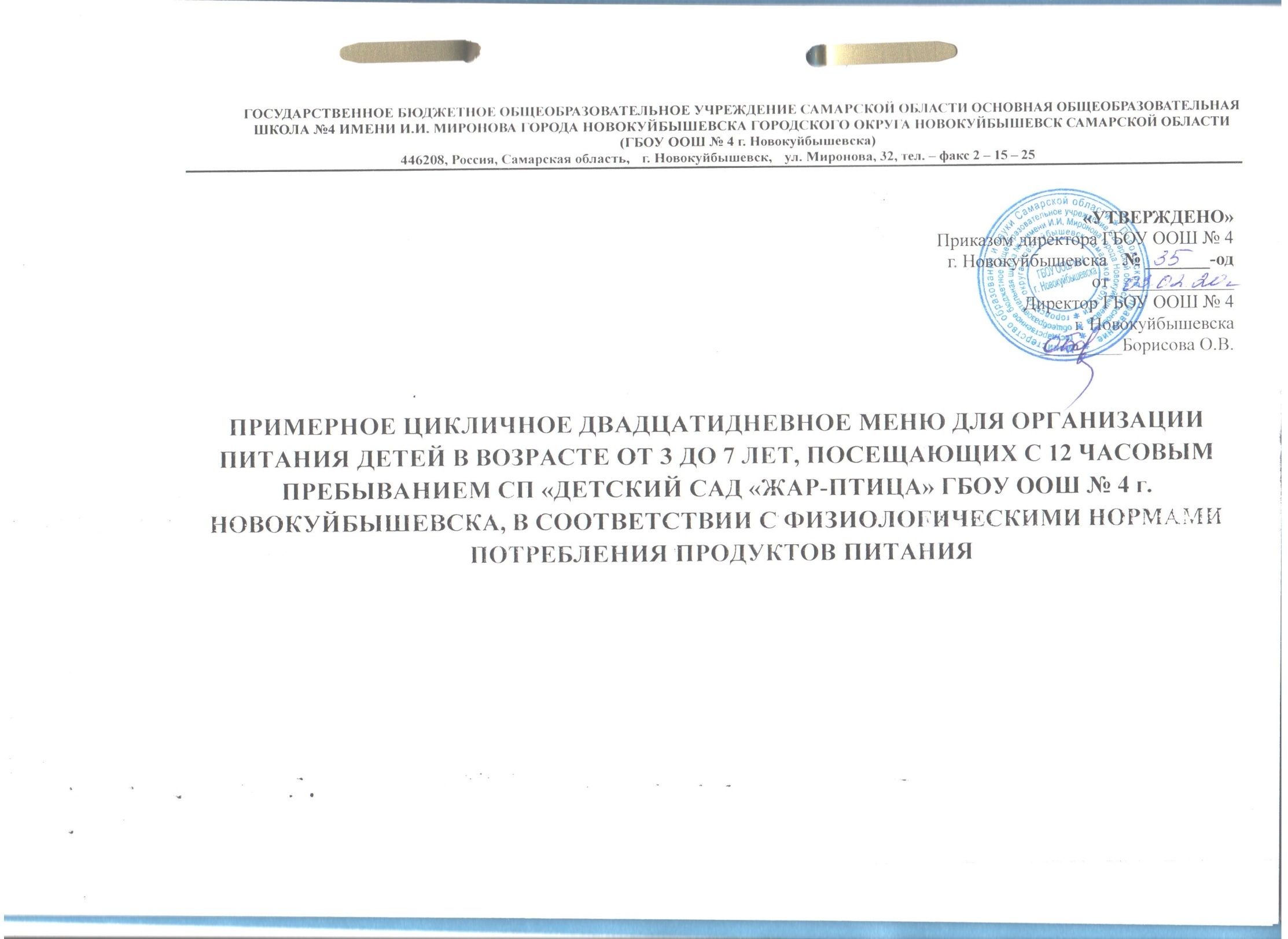 ЦИКЛИЧНОЕ ДЕСЯТИДНЕВНОЕ МЕНЮ ДЛЯ ОРГАНИЗАЦИИ ПИТАНИЯ ДЕТЕЙ В ВОЗРАСТЕ ОТ 3 ДО 7 ЛЕТ, ПОСЕЩАЮЩИХ С 12 ЧАСОВЫМ ПРЕБЫВАНИЕМ СП "Детский  сад "Жар-птица" ГБОУ ООШ № 4 г. Новокуйбышевск, В СООТВЕТСТВИИ С ФИЗИОЛОГИЧЕСКИМИ НОРМАМИ ПОТРЕБЛЕНИЯ ПРОДУКТОВ ПИТАНИЯЦИКЛИЧНОЕ ДЕСЯТИДНЕВНОЕ МЕНЮ ДЛЯ ОРГАНИЗАЦИИ ПИТАНИЯ ДЕТЕЙ В ВОЗРАСТЕ ОТ 3 ДО 7 ЛЕТ, ПОСЕЩАЮЩИХ С 12 ЧАСОВЫМ ПРЕБЫВАНИЕМ СП "Детский  сад "Жар-птица" ГБОУ ООШ № 4 г. Новокуйбышевск, В СООТВЕТСТВИИ С ФИЗИОЛОГИЧЕСКИМИ НОРМАМИ ПОТРЕБЛЕНИЯ ПРОДУКТОВ ПИТАНИЯЦИКЛИЧНОЕ ДЕСЯТИДНЕВНОЕ МЕНЮ ДЛЯ ОРГАНИЗАЦИИ ПИТАНИЯ ДЕТЕЙ В ВОЗРАСТЕ ОТ 3 ДО 7 ЛЕТ, ПОСЕЩАЮЩИХ С 12 ЧАСОВЫМ ПРЕБЫВАНИЕМ СП "Детский  сад "Жар-птица" ГБОУ ООШ № 4 г. Новокуйбышевск, В СООТВЕТСТВИИ С ФИЗИОЛОГИЧЕСКИМИ НОРМАМИ ПОТРЕБЛЕНИЯ ПРОДУКТОВ ПИТАНИЯЦИКЛИЧНОЕ ДЕСЯТИДНЕВНОЕ МЕНЮ ДЛЯ ОРГАНИЗАЦИИ ПИТАНИЯ ДЕТЕЙ В ВОЗРАСТЕ ОТ 3 ДО 7 ЛЕТ, ПОСЕЩАЮЩИХ С 12 ЧАСОВЫМ ПРЕБЫВАНИЕМ СП "Детский  сад "Жар-птица" ГБОУ ООШ № 4 г. Новокуйбышевск, В СООТВЕТСТВИИ С ФИЗИОЛОГИЧЕСКИМИ НОРМАМИ ПОТРЕБЛЕНИЯ ПРОДУКТОВ ПИТАНИЯЦИКЛИЧНОЕ ДЕСЯТИДНЕВНОЕ МЕНЮ ДЛЯ ОРГАНИЗАЦИИ ПИТАНИЯ ДЕТЕЙ В ВОЗРАСТЕ ОТ 3 ДО 7 ЛЕТ, ПОСЕЩАЮЩИХ С 12 ЧАСОВЫМ ПРЕБЫВАНИЕМ СП "Детский  сад "Жар-птица" ГБОУ ООШ № 4 г. Новокуйбышевск, В СООТВЕТСТВИИ С ФИЗИОЛОГИЧЕСКИМИ НОРМАМИ ПОТРЕБЛЕНИЯ ПРОДУКТОВ ПИТАНИЯЦИКЛИЧНОЕ ДЕСЯТИДНЕВНОЕ МЕНЮ ДЛЯ ОРГАНИЗАЦИИ ПИТАНИЯ ДЕТЕЙ В ВОЗРАСТЕ ОТ 3 ДО 7 ЛЕТ, ПОСЕЩАЮЩИХ С 12 ЧАСОВЫМ ПРЕБЫВАНИЕМ СП "Детский  сад "Жар-птица" ГБОУ ООШ № 4 г. Новокуйбышевск, В СООТВЕТСТВИИ С ФИЗИОЛОГИЧЕСКИМИ НОРМАМИ ПОТРЕБЛЕНИЯ ПРОДУКТОВ ПИТАНИЯЦИКЛИЧНОЕ ДЕСЯТИДНЕВНОЕ МЕНЮ ДЛЯ ОРГАНИЗАЦИИ ПИТАНИЯ ДЕТЕЙ В ВОЗРАСТЕ ОТ 3 ДО 7 ЛЕТ, ПОСЕЩАЮЩИХ С 12 ЧАСОВЫМ ПРЕБЫВАНИЕМ СП "Детский  сад "Жар-птица" ГБОУ ООШ № 4 г. Новокуйбышевск, В СООТВЕТСТВИИ С ФИЗИОЛОГИЧЕСКИМИ НОРМАМИ ПОТРЕБЛЕНИЯ ПРОДУКТОВ ПИТАНИЯЦИКЛИЧНОЕ ДЕСЯТИДНЕВНОЕ МЕНЮ ДЛЯ ОРГАНИЗАЦИИ ПИТАНИЯ ДЕТЕЙ В ВОЗРАСТЕ ОТ 3 ДО 7 ЛЕТ, ПОСЕЩАЮЩИХ С 12 ЧАСОВЫМ ПРЕБЫВАНИЕМ СП "Детский  сад "Жар-птица" ГБОУ ООШ № 4 г. Новокуйбышевск, В СООТВЕТСТВИИ С ФИЗИОЛОГИЧЕСКИМИ НОРМАМИ ПОТРЕБЛЕНИЯ ПРОДУКТОВ ПИТАНИЯЦИКЛИЧНОЕ ДЕСЯТИДНЕВНОЕ МЕНЮ ДЛЯ ОРГАНИЗАЦИИ ПИТАНИЯ ДЕТЕЙ В ВОЗРАСТЕ ОТ 3 ДО 7 ЛЕТ, ПОСЕЩАЮЩИХ С 12 ЧАСОВЫМ ПРЕБЫВАНИЕМ СП "Детский  сад "Жар-птица" ГБОУ ООШ № 4 г. Новокуйбышевск, В СООТВЕТСТВИИ С ФИЗИОЛОГИЧЕСКИМИ НОРМАМИ ПОТРЕБЛЕНИЯ ПРОДУКТОВ ПИТАНИЯЦИКЛИЧНОЕ ДЕСЯТИДНЕВНОЕ МЕНЮ ДЛЯ ОРГАНИЗАЦИИ ПИТАНИЯ ДЕТЕЙ В ВОЗРАСТЕ ОТ 3 ДО 7 ЛЕТ, ПОСЕЩАЮЩИХ С 12 ЧАСОВЫМ ПРЕБЫВАНИЕМ СП "Детский  сад "Жар-птица" ГБОУ ООШ № 4 г. Новокуйбышевск, В СООТВЕТСТВИИ С ФИЗИОЛОГИЧЕСКИМИ НОРМАМИ ПОТРЕБЛЕНИЯ ПРОДУКТОВ ПИТАНИЯЦИКЛИЧНОЕ ДЕСЯТИДНЕВНОЕ МЕНЮ ДЛЯ ОРГАНИЗАЦИИ ПИТАНИЯ ДЕТЕЙ В ВОЗРАСТЕ ОТ 3 ДО 7 ЛЕТ, ПОСЕЩАЮЩИХ С 12 ЧАСОВЫМ ПРЕБЫВАНИЕМ СП "Детский  сад "Жар-птица" ГБОУ ООШ № 4 г. Новокуйбышевск, В СООТВЕТСТВИИ С ФИЗИОЛОГИЧЕСКИМИ НОРМАМИ ПОТРЕБЛЕНИЯ ПРОДУКТОВ ПИТАНИЯЦИКЛИЧНОЕ ДЕСЯТИДНЕВНОЕ МЕНЮ ДЛЯ ОРГАНИЗАЦИИ ПИТАНИЯ ДЕТЕЙ В ВОЗРАСТЕ ОТ 3 ДО 7 ЛЕТ, ПОСЕЩАЮЩИХ С 12 ЧАСОВЫМ ПРЕБЫВАНИЕМ СП "Детский  сад "Жар-птица" ГБОУ ООШ № 4 г. Новокуйбышевск, В СООТВЕТСТВИИ С ФИЗИОЛОГИЧЕСКИМИ НОРМАМИ ПОТРЕБЛЕНИЯ ПРОДУКТОВ ПИТАНИЯЦИКЛИЧНОЕ ДЕСЯТИДНЕВНОЕ МЕНЮ ДЛЯ ОРГАНИЗАЦИИ ПИТАНИЯ ДЕТЕЙ В ВОЗРАСТЕ ОТ 3 ДО 7 ЛЕТ, ПОСЕЩАЮЩИХ С 12 ЧАСОВЫМ ПРЕБЫВАНИЕМ СП "Детский  сад "Жар-птица" ГБОУ ООШ № 4 г. Новокуйбышевск, В СООТВЕТСТВИИ С ФИЗИОЛОГИЧЕСКИМИ НОРМАМИ ПОТРЕБЛЕНИЯ ПРОДУКТОВ ПИТАНИЯЦИКЛИЧНОЕ ДЕСЯТИДНЕВНОЕ МЕНЮ ДЛЯ ОРГАНИЗАЦИИ ПИТАНИЯ ДЕТЕЙ В ВОЗРАСТЕ ОТ 3 ДО 7 ЛЕТ, ПОСЕЩАЮЩИХ С 12 ЧАСОВЫМ ПРЕБЫВАНИЕМ СП "Детский  сад "Жар-птица" ГБОУ ООШ № 4 г. Новокуйбышевск, В СООТВЕТСТВИИ С ФИЗИОЛОГИЧЕСКИМИ НОРМАМИ ПОТРЕБЛЕНИЯ ПРОДУКТОВ ПИТАНИЯЦИКЛИЧНОЕ ДЕСЯТИДНЕВНОЕ МЕНЮ ДЛЯ ОРГАНИЗАЦИИ ПИТАНИЯ ДЕТЕЙ В ВОЗРАСТЕ ОТ 3 ДО 7 ЛЕТ, ПОСЕЩАЮЩИХ С 12 ЧАСОВЫМ ПРЕБЫВАНИЕМ СП "Детский  сад "Жар-птица" ГБОУ ООШ № 4 г. Новокуйбышевск, В СООТВЕТСТВИИ С ФИЗИОЛОГИЧЕСКИМИ НОРМАМИ ПОТРЕБЛЕНИЯ ПРОДУКТОВ ПИТАНИЯЦИКЛИЧНОЕ ДЕСЯТИДНЕВНОЕ МЕНЮ ДЛЯ ОРГАНИЗАЦИИ ПИТАНИЯ ДЕТЕЙ В ВОЗРАСТЕ ОТ 3 ДО 7 ЛЕТ, ПОСЕЩАЮЩИХ С 12 ЧАСОВЫМ ПРЕБЫВАНИЕМ СП "Детский  сад "Жар-птица" ГБОУ ООШ № 4 г. Новокуйбышевск, В СООТВЕТСТВИИ С ФИЗИОЛОГИЧЕСКИМИ НОРМАМИ ПОТРЕБЛЕНИЯ ПРОДУКТОВ ПИТАНИЯЦИКЛИЧНОЕ ДЕСЯТИДНЕВНОЕ МЕНЮ ДЛЯ ОРГАНИЗАЦИИ ПИТАНИЯ ДЕТЕЙ В ВОЗРАСТЕ ОТ 3 ДО 7 ЛЕТ, ПОСЕЩАЮЩИХ С 12 ЧАСОВЫМ ПРЕБЫВАНИЕМ СП "Детский  сад "Жар-птица" ГБОУ ООШ № 4 г. Новокуйбышевск, В СООТВЕТСТВИИ С ФИЗИОЛОГИЧЕСКИМИ НОРМАМИ ПОТРЕБЛЕНИЯ ПРОДУКТОВ ПИТАНИЯЦИКЛИЧНОЕ ДЕСЯТИДНЕВНОЕ МЕНЮ ДЛЯ ОРГАНИЗАЦИИ ПИТАНИЯ ДЕТЕЙ В ВОЗРАСТЕ ОТ 3 ДО 7 ЛЕТ, ПОСЕЩАЮЩИХ С 12 ЧАСОВЫМ ПРЕБЫВАНИЕМ СП "Детский  сад "Жар-птица" ГБОУ ООШ № 4 г. Новокуйбышевск, В СООТВЕТСТВИИ С ФИЗИОЛОГИЧЕСКИМИ НОРМАМИ ПОТРЕБЛЕНИЯ ПРОДУКТОВ ПИТАНИЯЦИКЛИЧНОЕ ДЕСЯТИДНЕВНОЕ МЕНЮ ДЛЯ ОРГАНИЗАЦИИ ПИТАНИЯ ДЕТЕЙ В ВОЗРАСТЕ ОТ 3 ДО 7 ЛЕТ, ПОСЕЩАЮЩИХ С 12 ЧАСОВЫМ ПРЕБЫВАНИЕМ СП "Детский  сад "Жар-птица" ГБОУ ООШ № 4 г. Новокуйбышевск, В СООТВЕТСТВИИ С ФИЗИОЛОГИЧЕСКИМИ НОРМАМИ ПОТРЕБЛЕНИЯ ПРОДУКТОВ ПИТАНИЯЦИКЛИЧНОЕ ДЕСЯТИДНЕВНОЕ МЕНЮ ДЛЯ ОРГАНИЗАЦИИ ПИТАНИЯ ДЕТЕЙ В ВОЗРАСТЕ ОТ 3 ДО 7 ЛЕТ, ПОСЕЩАЮЩИХ С 12 ЧАСОВЫМ ПРЕБЫВАНИЕМ СП "Детский  сад "Жар-птица" ГБОУ ООШ № 4 г. Новокуйбышевск, В СООТВЕТСТВИИ С ФИЗИОЛОГИЧЕСКИМИ НОРМАМИ ПОТРЕБЛЕНИЯ ПРОДУКТОВ ПИТАНИЯЦИКЛИЧНОЕ ДЕСЯТИДНЕВНОЕ МЕНЮ ДЛЯ ОРГАНИЗАЦИИ ПИТАНИЯ ДЕТЕЙ В ВОЗРАСТЕ ОТ 3 ДО 7 ЛЕТ, ПОСЕЩАЮЩИХ С 12 ЧАСОВЫМ ПРЕБЫВАНИЕМ СП "Детский  сад "Жар-птица" ГБОУ ООШ № 4 г. Новокуйбышевск, В СООТВЕТСТВИИ С ФИЗИОЛОГИЧЕСКИМИ НОРМАМИ ПОТРЕБЛЕНИЯ ПРОДУКТОВ ПИТАНИЯЦИКЛИЧНОЕ ДЕСЯТИДНЕВНОЕ МЕНЮ ДЛЯ ОРГАНИЗАЦИИ ПИТАНИЯ ДЕТЕЙ В ВОЗРАСТЕ ОТ 3 ДО 7 ЛЕТ, ПОСЕЩАЮЩИХ С 12 ЧАСОВЫМ ПРЕБЫВАНИЕМ СП "Детский  сад "Жар-птица" ГБОУ ООШ № 4 г. Новокуйбышевск, В СООТВЕТСТВИИ С ФИЗИОЛОГИЧЕСКИМИ НОРМАМИ ПОТРЕБЛЕНИЯ ПРОДУКТОВ ПИТАНИЯЦИКЛИЧНОЕ ДЕСЯТИДНЕВНОЕ МЕНЮ ДЛЯ ОРГАНИЗАЦИИ ПИТАНИЯ ДЕТЕЙ В ВОЗРАСТЕ ОТ 3 ДО 7 ЛЕТ, ПОСЕЩАЮЩИХ С 12 ЧАСОВЫМ ПРЕБЫВАНИЕМ СП "Детский  сад "Жар-птица" ГБОУ ООШ № 4 г. Новокуйбышевск, В СООТВЕТСТВИИ С ФИЗИОЛОГИЧЕСКИМИ НОРМАМИ ПОТРЕБЛЕНИЯ ПРОДУКТОВ ПИТАНИЯЦИКЛИЧНОЕ ДЕСЯТИДНЕВНОЕ МЕНЮ ДЛЯ ОРГАНИЗАЦИИ ПИТАНИЯ ДЕТЕЙ В ВОЗРАСТЕ ОТ 3 ДО 7 ЛЕТ, ПОСЕЩАЮЩИХ С 12 ЧАСОВЫМ ПРЕБЫВАНИЕМ СП "Детский  сад "Жар-птица" ГБОУ ООШ № 4 г. Новокуйбышевск, В СООТВЕТСТВИИ С ФИЗИОЛОГИЧЕСКИМИ НОРМАМИ ПОТРЕБЛЕНИЯ ПРОДУКТОВ ПИТАНИЯЦИКЛИЧНОЕ ДЕСЯТИДНЕВНОЕ МЕНЮ ДЛЯ ОРГАНИЗАЦИИ ПИТАНИЯ ДЕТЕЙ В ВОЗРАСТЕ ОТ 3 ДО 7 ЛЕТ, ПОСЕЩАЮЩИХ С 12 ЧАСОВЫМ ПРЕБЫВАНИЕМ СП "Детский  сад "Жар-птица" ГБОУ ООШ № 4 г. Новокуйбышевск, В СООТВЕТСТВИИ С ФИЗИОЛОГИЧЕСКИМИ НОРМАМИ ПОТРЕБЛЕНИЯ ПРОДУКТОВ ПИТАНИЯ1 день1 день1 день1 день1 день1 день1 день1 день1 день1 день1 день1 день1 день1 день1 день1 день1 день1 день1 день1 день1 день1 день1 день1 день1 деньПрием пищи, наименование блюдаПрием пищи, наименование блюдаПрием пищи, наименование блюдаПрием пищи, наименование блюдаПрием пищи, наименование блюдаМасса порцииМасса порцииПищевые веществаПищевые веществаПищевые веществаПищевые веществаПищевые веществаПищевые веществаЭнергети-ческая ценность, ккалЭнергети-ческая ценность, ккалЭнергети-ческая ценность, ккалВитаминыВитаминыВитаминыВитаминыВитаминыВитаминыМинеральные веществаМинеральные веществаМинеральные веществаМинеральные веществаМинеральные вещества№ рецеп-турыСборник рецептурПрием пищи, наименование блюдаПрием пищи, наименование блюдаПрием пищи, наименование блюдаПрием пищи, наименование блюдаПрием пищи, наименование блюдаМасса порцииМасса порцииБелки, гБелки, гЖиры, гЖиры, гУглеводы, гУглеводы, гЭнергети-ческая ценность, ккалЭнергети-ческая ценность, ккалЭнергети-ческая ценность, ккалВ1, мгВ1, мгС, мгА, мгА, мгE, мгСа, мгMg, мгР, мгР, мгFе, мг№ рецеп-турыСборник рецептурЗавтракЗавтракЗавтракЗавтракЗавтракЗавтракЗавтракЗавтракЗавтракЗавтракЗавтракЗавтракЗавтракЗавтракЗавтракЗавтракЗавтракЗавтракЗавтракЗавтракЗавтракЗавтракЗавтракЗавтракЗавтракЗавтракЗавтракЗавтракЗавтракМАКАРОННЫ ОТВАРНЫЕ  С ОВОЩАМИМАКАРОННЫ ОТВАРНЫЕ  С ОВОЩАМИМАКАРОННЫ ОТВАРНЫЕ  С ОВОЩАМИМАКАРОННЫ ОТВАРНЫЕ  С ОВОЩАМИМАКАРОННЫ ОТВАРНЫЕ  С ОВОЩАМИ2202206,16,110,610,638,238,2271,4271,4271,40,10,11,60,60,63,636,522,168,268,21,52052012ЧАЙ С САХАРОМЧАЙ С САХАРОМЧАЙ С САХАРОМЧАЙ С САХАРОМЧАЙ С САХАРОМ2002000,10,10010,010,040,240,240,200000010,23,94,44,40,54302008БАТОН  С МАСЛОМБАТОН  С МАСЛОМБАТОН  С МАСЛОМБАТОН  С МАСЛОМБАТОН  С МАСЛОМ35352,42,44,44,414,714,7108,8108,8108,8000000,17,510,227,727,70,62008Итого за прием пищи:Итого за прием пищи:Итого за прием пищи:Итого за прием пищи:Итого за прием пищи:4554558,68,615,015,062,962,9420,4420,4420,40,10,11,60,60,63,754,236,2100,3100,32,6II ЗавтракII ЗавтракII ЗавтракII ЗавтракII ЗавтракII ЗавтракII ЗавтракII ЗавтракII ЗавтракII ЗавтракII ЗавтракII ЗавтракII ЗавтракII ЗавтракII ЗавтракII ЗавтракII ЗавтракII ЗавтракII ЗавтракII ЗавтракII ЗавтракII ЗавтракII ЗавтракII ЗавтракII ЗавтракII ЗавтракII ЗавтракII ЗавтракII ЗавтракСОК ЯБЛОЧНЫЙСОК ЯБЛОЧНЫЙСОК ЯБЛОЧНЫЙСОК ЯБЛОЧНЫЙСОК ЯБЛОЧНЫЙ1501500,80,80,20,215,215,264,564,564,500300010,5610,510,52,14422008Итого за прием пищи:Итого за прием пищи:Итого за прием пищи:Итого за прием пищи:Итого за прием пищи:1501500,80,80,20,215,215,264,564,564,500300010,5610,510,52,1ОбедОбедОбедОбедОбедОбедОбедОбедОбедОбедОбедОбедОбедОбедОбедОбедОбедОбедОбедОбедОбедОбедОбедОбедОбедОбедОбедОбедОбедСАЛАТ "ЖАР- ПТИЦА"САЛАТ "ЖАР- ПТИЦА"САЛАТ "ЖАР- ПТИЦА"САЛАТ "ЖАР- ПТИЦА"САЛАТ "ЖАР- ПТИЦА"60601,41,45,05,011,511,597,897,897,8001,61,51,52,546,533,447,947,90,9422012СУП "КУРОЧКА -РЯБА" НА К/Б СО СМЕТАНОЙСУП "КУРОЧКА -РЯБА" НА К/Б СО СМЕТАНОЙСУП "КУРОЧКА -РЯБА" НА К/Б СО СМЕТАНОЙСУП "КУРОЧКА -РЯБА" НА К/Б СО СМЕТАНОЙСУП "КУРОЧКА -РЯБА" НА К/Б СО СМЕТАНОЙ25025010,410,412,312,324,524,5251,1251,1251,10,20,213,00,40,40,678,447,8165,8165,82,61042012КУРИНЫЙ ПУДИНГ С ОВОЩАМИКУРИНЫЙ ПУДИНГ С ОВОЩАМИКУРИНЫЙ ПУДИНГ С ОВОЩАМИКУРИНЫЙ ПУДИНГ С ОВОЩАМИКУРИНЫЙ ПУДИНГ С ОВОЩАМИ25025017,917,922,322,313,313,3328,8328,8328,80,10,137,10,60,62,0176,154,2226,8226,83,43022012КОМПОТ ИЗ ШИПОВНИКА С ВИТАМИНОМ СКОМПОТ ИЗ ШИПОВНИКА С ВИТАМИНОМ СКОМПОТ ИЗ ШИПОВНИКА С ВИТАМИНОМ СКОМПОТ ИЗ ШИПОВНИКА С ВИТАМИНОМ СКОМПОТ ИЗ ШИПОВНИКА С ВИТАМИНОМ С2002000,20,20,10,119,319,379,679,679,60033,80,10,10,210,82,50,90,90,23752012ХЛЕБ  ПШЕНИЧ. ФОРМОВОЙ  МУКА ВЫСШ .СОРТХЛЕБ  ПШЕНИЧ. ФОРМОВОЙ  МУКА ВЫСШ .СОРТХЛЕБ  ПШЕНИЧ. ФОРМОВОЙ  МУКА ВЫСШ .СОРТХЛЕБ  ПШЕНИЧ. ФОРМОВОЙ  МУКА ВЫСШ .СОРТХЛЕБ  ПШЕНИЧ. ФОРМОВОЙ  МУКА ВЫСШ .СОРТ40403,13,10,20,220,120,194,794,794,70,10,10000,89,213,233,633,60,82008ХЛЕБ РЖАНОЙ -ПШЕНИЧНИЧНЫЙХЛЕБ РЖАНОЙ -ПШЕНИЧНИЧНЫЙХЛЕБ РЖАНОЙ -ПШЕНИЧНИЧНЫЙХЛЕБ РЖАНОЙ -ПШЕНИЧНИЧНЫЙХЛЕБ РЖАНОЙ -ПШЕНИЧНИЧНЫЙ50503,33,30,40,421,221,21021021020,10,10001,199,543,543,522008Итого за прием пищи:Итого за прием пищи:Итого за прием пищи:Итого за прием пищи:Итого за прием пищи:85085036,336,340,340,3109,9109,9954,0954,0954,00,50,585,52,62,67,2330,0160,6518,5518,59,9ПолдникПолдникПолдникПолдникПолдникПолдникПолдникПолдникПолдникПолдникПолдникПолдникПолдникПолдникПолдникПолдникПолдникПолдникПолдникПолдникПолдникПолдникПолдникПолдникПолдникПолдникПолдникПолдникПолдникРЯЖЕНКАРЯЖЕНКАРЯЖЕНКАРЯЖЕНКАРЯЖЕНКА1801805,25,24,54,57,67,697,297,297,2000,5000223,225,2165,6165,60,23732012Итого за прием пищи:Итого за прием пищи:Итого за прием пищи:Итого за прием пищи:Итого за прием пищи:1801805,25,24,54,57,67,697,297,297,2000,5000223,225,2165,6165,60,2УжинУжинУжинУжинУжинУжинУжинУжинУжинУжинУжинУжинУжинУжинУжинУжинУжинУжинУжинУжинУжинУжинУжинУжинУжинУжинУжинУжинУжинТВОРОЖНЫЕ "ЕЖИКИ" С ИЗЮМОМТВОРОЖНЫЕ "ЕЖИКИ" С ИЗЮМОМТВОРОЖНЫЕ "ЕЖИКИ" С ИЗЮМОМТВОРОЖНЫЕ "ЕЖИКИ" С ИЗЮМОМТВОРОЖНЫЕ "ЕЖИКИ" С ИЗЮМОМ20020030,630,617,617,629,929,9405,0405,0405,00,10,10,30,20,20,8226,435,3317,3317,31,42342012КАКАО С МОЛОКОМКАКАО С МОЛОКОМКАКАО С МОЛОКОМКАКАО С МОЛОКОМКАКАО С МОЛОКОМ2002005,25,25,45,417,717,7141,8141,8141,80,10,10,9000176,625,1131,2131,20,53972012Итого за прием пищи:Итого за прием пищи:Итого за прием пищи:Итого за прием пищи:Итого за прием пищи:40040035,835,823,023,047,647,6546,8546,8546,80,20,21,20,20,20,8403,060,4448,5448,51,9Всего за день:Всего за день:Всего за день:Всего за день:Всего за день:Всего за день:Всего за день:86,786,783,083,0243,2243,22082,92082,92082,90,80,891,83,43,411,71020,9288,41243,41243,416,7111111111111111111111111111112 день2 день2 день2 день2 день2 день2 день2 день2 день2 день2 день2 день2 день2 день2 день2 день2 день2 день2 день2 день2 день2 день2 день2 день2 деньПрием пищи, наименование блюдаПрием пищи, наименование блюдаПрием пищи, наименование блюдаПрием пищи, наименование блюдаПрием пищи, наименование блюдаМасса порцииМасса порцииПищевые веществаПищевые веществаПищевые веществаПищевые веществаПищевые веществаПищевые веществаЭнергети-ческая ценность, ккалЭнергети-ческая ценность, ккалЭнергети-ческая ценность, ккалВитаминыВитаминыВитаминыВитаминыВитаминыВитаминыМинеральные веществаМинеральные веществаМинеральные веществаМинеральные веществаМинеральные вещества№ рецеп-турыСборник рецептурПрием пищи, наименование блюдаПрием пищи, наименование блюдаПрием пищи, наименование блюдаПрием пищи, наименование блюдаПрием пищи, наименование блюдаМасса порцииМасса порцииБелки, гБелки, гЖиры, гЖиры, гУглеводы, гУглеводы, гЭнергети-ческая ценность, ккалЭнергети-ческая ценность, ккалЭнергети-ческая ценность, ккалВ1, мгВ1, мгС, мгА, мгА, мгE, мгСа, мгMg, мгР, мгР, мгFе, мг№ рецеп-турыСборник рецептурЗавтракЗавтракЗавтракЗавтракЗавтракЗавтракЗавтракЗавтракЗавтракЗавтракЗавтракЗавтракЗавтракЗавтракЗавтракЗавтракЗавтракЗавтракЗавтракЗавтракЗавтракЗавтракЗавтракЗавтракЗавтракЗавтракЗавтракЗавтракЗавтракКАША"БОГАТЫРСКАЯ" МОЛОЧНАЯКАША"БОГАТЫРСКАЯ" МОЛОЧНАЯКАША"БОГАТЫРСКАЯ" МОЛОЧНАЯКАША"БОГАТЫРСКАЯ" МОЛОЧНАЯКАША"БОГАТЫРСКАЯ" МОЛОЧНАЯ2502507,77,78,38,337,537,5258,3258,3258,30,10,11,70,80,80,5206,049,1194,5194,50,94152012КОФЕЙНЫЙ НАПИТОК С МОЛОКОМКОФЕЙНЫЙ НАПИТОК С МОЛОКОМКОФЕЙНЫЙ НАПИТОК С МОЛОКОМКОФЕЙНЫЙ НАПИТОК С МОЛОКОМКОФЕЙНЫЙ НАПИТОК С МОЛОКОМ2002004,54,54,74,716,716,7127,0127,0127,00,10,10,8000156,219,8114,4114,40,33952012БУТЕРБРОД С МАСЛОМ СЫРОМБУТЕРБРОД С МАСЛОМ СЫРОМБУТЕРБРОД С МАСЛОМ СЫРОМБУТЕРБРОД С МАСЛОМ СЫРОМБУТЕРБРОД С МАСЛОМ СЫРОМ44444,54,57,17,114,714,7141,6141,6141,6000,1000,186,713,472,772,70,72012Итого за прием пищи:Итого за прием пищи:Итого за прием пищи:Итого за прием пищи:Итого за прием пищи:49449416,716,720,120,168,968,9526,9526,9526,90,20,22,60,80,80,6448,982,3381,6381,61,9II ЗавтракII ЗавтракII ЗавтракII ЗавтракII ЗавтракII ЗавтракII ЗавтракII ЗавтракII ЗавтракII ЗавтракII ЗавтракII ЗавтракII ЗавтракII ЗавтракII ЗавтракII ЗавтракII ЗавтракII ЗавтракII ЗавтракII ЗавтракII ЗавтракII ЗавтракII ЗавтракII ЗавтракII ЗавтракII ЗавтракII ЗавтракII ЗавтракII ЗавтракСОК АБРИКОСОВЫЙСОК АБРИКОСОВЫЙСОК АБРИКОСОВЫЙСОК АБРИКОСОВЫЙСОК АБРИКОСОВЫЙ1501500,80,80019,119,182,582,582,50060,40,40301527270,34422008Итого за прием пищи:Итого за прием пищи:Итого за прием пищи:Итого за прием пищи:Итого за прием пищи:1501500,80,80019,119,182,582,582,50060,40,40301527270,3ОбедОбедОбедОбедОбедОбедОбедОбедОбедОбедОбедОбедОбедОбедОбедОбедОбедОбедОбедОбедОбедОбедОбедОбедОбедОбедОбедОбедОбедСАЛАТ "ЗИМНИЙ"САЛАТ "ЗИМНИЙ"САЛАТ "ЗИМНИЙ"САЛАТ "ЗИМНИЙ"САЛАТ "ЗИМНИЙ"60602,32,34,24,214,814,8106,7106,7106,70,10,17,8002,014,523,057,257,21,02012БОРЩ НА М/К БУЛЬОНЕ С КВАШЕНОЙ КАПУСТОЙ СО СМЕТАНОЙБОРЩ НА М/К БУЛЬОНЕ С КВАШЕНОЙ КАПУСТОЙ СО СМЕТАНОЙБОРЩ НА М/К БУЛЬОНЕ С КВАШЕНОЙ КАПУСТОЙ СО СМЕТАНОЙБОРЩ НА М/К БУЛЬОНЕ С КВАШЕНОЙ КАПУСТОЙ СО СМЕТАНОЙБОРЩ НА М/К БУЛЬОНЕ С КВАШЕНОЙ КАПУСТОЙ СО СМЕТАНОЙ25025010,210,210,310,326,726,7242,3242,3242,30,10,119,50,40,40,6102,159,0165,6165,63,1572012ЗРАЗЫ  МЯСНЫЕ С ЯЙЦОМЗРАЗЫ  МЯСНЫЕ С ЯЙЦОМЗРАЗЫ  МЯСНЫЕ С ЯЙЦОМЗРАЗЫ  МЯСНЫЕ С ЯЙЦОМЗРАЗЫ  МЯСНЫЕ С ЯЙЦОМ808017,517,516,516,55,15,1238,8238,8238,8000,80,10,11,828,320,5176,9176,92,52652012КАША ГРЕЧНЕВАЯ С МАСЛОМКАША ГРЕЧНЕВАЯ С МАСЛОМКАША ГРЕЧНЕВАЯ С МАСЛОМКАША ГРЕЧНЕВАЯ С МАСЛОМКАША ГРЕЧНЕВАЯ С МАСЛОМ1651655,55,55,55,524,924,9170,7170,7170,70,20,20003,114,382,3121,5121,52,94142012КОМПОТ ИЗ КУРАГИ С ВИТАМИНОМ СКОМПОТ ИЗ КУРАГИ С ВИТАМИНОМ СКОМПОТ ИЗ КУРАГИ С ВИТАМИНОМ СКОМПОТ ИЗ КУРАГИ С ВИТАМИНОМ СКОМПОТ ИЗ КУРАГИ С ВИТАМИНОМ С2002000,70,70023,423,497,397,397,3000,20,10,1027,814,818,418,40,43762012ХЛЕБ  ПШЕНИЧ. ФОРМОВОЙ  МУКА ВЫСШ .СОРТХЛЕБ  ПШЕНИЧ. ФОРМОВОЙ  МУКА ВЫСШ .СОРТХЛЕБ  ПШЕНИЧ. ФОРМОВОЙ  МУКА ВЫСШ .СОРТХЛЕБ  ПШЕНИЧ. ФОРМОВОЙ  МУКА ВЫСШ .СОРТХЛЕБ  ПШЕНИЧ. ФОРМОВОЙ  МУКА ВЫСШ .СОРТ40403,13,10,20,220,120,194,794,794,70,10,10000,89,213,233,633,60,82008ХЛЕБ РЖАНОЙ -ПШЕНИЧНИЧНЫЙХЛЕБ РЖАНОЙ -ПШЕНИЧНИЧНЫЙХЛЕБ РЖАНОЙ -ПШЕНИЧНИЧНЫЙХЛЕБ РЖАНОЙ -ПШЕНИЧНИЧНЫЙХЛЕБ РЖАНОЙ -ПШЕНИЧНИЧНЫЙ50503,33,30,40,421,221,21021021020,10,10001,199,543,543,522008Итого за прием пищи:Итого за прием пищи:Итого за прием пищи:Итого за прием пищи:Итого за прием пищи:84584542,642,637,137,1136,2136,21052,51052,51052,50,60,628,30,60,69,4205,2222,3616,7616,712,7ПолдникПолдникПолдникПолдникПолдникПолдникПолдникПолдникПолдникПолдникПолдникПолдникПолдникПолдникПолдникПолдникПолдникПолдникПолдникПолдникПолдникПолдникПолдникПолдникПолдникПолдникПолдникПолдникПолдникКИСЕЛЬ ИЗ КОНЦЕНТРАТА ПЛОДОВО-ЯГОДНОГО С ВИТАМИНОМ "С"КИСЕЛЬ ИЗ КОНЦЕНТРАТА ПЛОДОВО-ЯГОДНОГО С ВИТАМИНОМ "С"КИСЕЛЬ ИЗ КОНЦЕНТРАТА ПЛОДОВО-ЯГОДНОГО С ВИТАМИНОМ "С"КИСЕЛЬ ИЗ КОНЦЕНТРАТА ПЛОДОВО-ЯГОДНОГО С ВИТАМИНОМ "С"КИСЕЛЬ ИЗ КОНЦЕНТРАТА ПЛОДОВО-ЯГОДНОГО С ВИТАМИНОМ "С"180180000024,124,196,696,696,60000009,81,63,63,604112008ПЕЧЕНЬЕПЕЧЕНЬЕПЕЧЕНЬЕПЕЧЕНЬЕПЕЧЕНЬЕ20201,51,52214,914,983,483,483,40000005,8418180,4к/кк/кИтого за прием пищи:Итого за прием пищи:Итого за прием пищи:Итого за прием пищи:Итого за прием пищи:2002001,51,52239,039,0180,0180,0180,000000015,65,621,621,60,4УжинУжинУжинУжинУжинУжинУжинУжинУжинУжинУжинУжинУжинУжинУжинУжинУжинУжинУжинУжинУжинУжинУжинУжинУжинУжинУжинУжинУжинРЫБА, ЗАПЕЧЕННАЯ "ПО- СВЕТЛАНОВСКИ"РЫБА, ЗАПЕЧЕННАЯ "ПО- СВЕТЛАНОВСКИ"РЫБА, ЗАПЕЧЕННАЯ "ПО- СВЕТЛАНОВСКИ"РЫБА, ЗАПЕЧЕННАЯ "ПО- СВЕТЛАНОВСКИ"РЫБА, ЗАПЕЧЕННАЯ "ПО- СВЕТЛАНОВСКИ"20020040,240,220,620,64,44,4366,4366,4366,40,30,31,40,70,72,0115,466,1414,9414,91,92512012ЧАЙ С САХАРОМЧАЙ С САХАРОМЧАЙ С САХАРОМЧАЙ С САХАРОМЧАЙ С САХАРОМ2002000,10,1009,09,036,336,336,300000010,23,94,44,40,54302008БАТОН ПРОСТОЙБАТОН ПРОСТОЙБАТОН ПРОСТОЙБАТОН ПРОСТОЙБАТОН ПРОСТОЙ35352,82,80,40,417,217,283,383,383,30,10,100008,111,931,231,20,72008Итого за прием пищи:Итого за прием пищи:Итого за прием пищи:Итого за прием пищи:Итого за прием пищи:43543543,143,121,021,030,630,6486,0486,0486,00,40,41,40,70,72,0133,781,9450,5450,53,1Всего за день:Всего за день:Всего за день:Всего за день:Всего за день:Всего за день:Всего за день:104,7104,780,280,2293,8293,82327,92327,92327,91,21,238,32,52,512,0833,4407,11497,41497,418,43 день3 день3 день3 день3 день3 день3 день3 день3 день3 день3 день3 день3 день3 день3 день3 день3 день3 день3 день3 день3 день3 день3 день3 день3 деньПрием пищи, наименование блюдаПрием пищи, наименование блюдаПрием пищи, наименование блюдаПрием пищи, наименование блюдаПрием пищи, наименование блюдаМасса порцииМасса порцииПищевые веществаПищевые веществаПищевые веществаПищевые веществаПищевые веществаПищевые веществаЭнергети-ческая ценность, ккалЭнергети-ческая ценность, ккалЭнергети-ческая ценность, ккалВитаминыВитаминыВитаминыВитаминыВитаминыВитаминыМинеральные веществаМинеральные веществаМинеральные веществаМинеральные веществаМинеральные вещества№ рецеп-турыСборник рецептурПрием пищи, наименование блюдаПрием пищи, наименование блюдаПрием пищи, наименование блюдаПрием пищи, наименование блюдаПрием пищи, наименование блюдаМасса порцииМасса порцииБелки, гБелки, гЖиры, гЖиры, гУглеводы, гУглеводы, гЭнергети-ческая ценность, ккалЭнергети-ческая ценность, ккалЭнергети-ческая ценность, ккалВ1, мгВ1, мгС, мгА, мгА, мгE, мгСа, мгMg, мгР, мгР, мгFе, мг№ рецеп-турыСборник рецептурЗавтракЗавтракЗавтракЗавтракЗавтракЗавтракЗавтракЗавтракЗавтракЗавтракЗавтракЗавтракЗавтракЗавтракЗавтракЗавтракЗавтракЗавтракЗавтракЗавтракЗавтракЗавтракЗавтракЗавтракЗавтракЗавтракЗавтракЗавтракЗавтракКАША ГЕРКУЛЕСОВАЯ МОЛОЧНАЯКАША ГЕРКУЛЕСОВАЯ МОЛОЧНАЯКАША ГЕРКУЛЕСОВАЯ МОЛОЧНАЯКАША ГЕРКУЛЕСОВАЯ МОЛОЧНАЯКАША ГЕРКУЛЕСОВАЯ МОЛОЧНАЯ250250999,99,930,930,9250,8250,8250,80,20,20,9001,2200,358,7227,5227,51,44132012КОФЕЙНЫЙ НАПИТОК С МОЛОКОМКОФЕЙНЫЙ НАПИТОК С МОЛОКОМКОФЕЙНЫЙ НАПИТОК С МОЛОКОМКОФЕЙНЫЙ НАПИТОК С МОЛОКОМКОФЕЙНЫЙ НАПИТОК С МОЛОКОМ2002004,74,74,94,919,119,1140,6140,6140,60,10,10,8000166,420,9121,6121,60,33952012БУТЕРБРОД С МАСЛОМ СЫРОМБУТЕРБРОД С МАСЛОМ СЫРОМБУТЕРБРОД С МАСЛОМ СЫРОМБУТЕРБРОД С МАСЛОМ СЫРОМБУТЕРБРОД С МАСЛОМ СЫРОМ44444,54,57,17,114,714,7141,6141,6141,6000,1000,186,713,472,772,70,72012Итого за прием пищи:Итого за прием пищи:Итого за прием пищи:Итого за прием пищи:Итого за прием пищи:49449418,218,221,921,964,764,7533,0533,0533,00,30,31,8001,3453,493,0421,8421,82,4II ЗавтракII ЗавтракII ЗавтракII ЗавтракII ЗавтракII ЗавтракII ЗавтракII ЗавтракII ЗавтракII ЗавтракII ЗавтракII ЗавтракII ЗавтракII ЗавтракII ЗавтракII ЗавтракII ЗавтракII ЗавтракII ЗавтракII ЗавтракII ЗавтракII ЗавтракII ЗавтракII ЗавтракII ЗавтракII ЗавтракII ЗавтракII ЗавтракII ЗавтракЯБЛОКО СВЕЖЕЕЯБЛОКО СВЕЖЕЕЯБЛОКО СВЕЖЕЕЯБЛОКО СВЕЖЕЕЯБЛОКО СВЕЖЕЕ1601600,60,60,60,615,715,775,275,275,2001600125,612,817,617,63,52008Итого за прием пищи:Итого за прием пищи:Итого за прием пищи:Итого за прием пищи:Итого за прием пищи:1601600,60,60,60,615,715,775,275,275,2001600125,612,817,617,63,5ОбедОбедОбедОбедОбедОбедОбедОбедОбедОбедОбедОбедОбедОбедОбедОбедОбедОбедОбедОбедОбедОбедОбедОбедОбедОбедОбедОбедОбедСАЛАТ "ЧИПОЛЛИНО"САЛАТ "ЧИПОЛЛИНО"САЛАТ "ЧИПОЛЛИНО"САЛАТ "ЧИПОЛЛИНО"САЛАТ "ЧИПОЛЛИНО"30300,70,73,03,04446,146,146,1002001,4146,326,226,20,52012СУП "СВЕТОФОР" НА М/К БУЛЬОНЕ СО  СМЕТАНОЙСУП "СВЕТОФОР" НА М/К БУЛЬОНЕ СО  СМЕТАНОЙСУП "СВЕТОФОР" НА М/К БУЛЬОНЕ СО  СМЕТАНОЙСУП "СВЕТОФОР" НА М/К БУЛЬОНЕ СО  СМЕТАНОЙСУП "СВЕТОФОР" НА М/К БУЛЬОНЕ СО  СМЕТАНОЙ25025013,913,914,314,333,633,6320,4320,4320,40,30,315,30,50,52,399,469,1237,0237,03,7812012ЖАРКОЕ ПО-ДОМАШНЕМУ С МЯСОМЖАРКОЕ ПО-ДОМАШНЕМУ С МЯСОМЖАРКОЕ ПО-ДОМАШНЕМУ С МЯСОМЖАРКОЕ ПО-ДОМАШНЕМУ С МЯСОМЖАРКОЕ ПО-ДОМАШНЕМУ С МЯСОМ25025017,117,116,016,041,041,0376,2376,2376,20,20,220,80,50,51,145,773,1247,4247,44,22762012КОМПОТ ИЗ СВЕЖИХ ФРУКТОВ С ВИТАМИНОМ СКОМПОТ ИЗ СВЕЖИХ ФРУКТОВ С ВИТАМИНОМ СКОМПОТ ИЗ СВЕЖИХ ФРУКТОВ С ВИТАМИНОМ СКОМПОТ ИЗ СВЕЖИХ ФРУКТОВ С ВИТАМИНОМ СКОМПОТ ИЗ СВЕЖИХ ФРУКТОВ С ВИТАМИНОМ С2002000,20,20,10,120,820,886,186,186,10010,6000,315,26,76,16,10,73752012ХЛЕБ  ПШЕНИЧ. ФОРМОВОЙ  МУКА ВЫСШ .СОРТХЛЕБ  ПШЕНИЧ. ФОРМОВОЙ  МУКА ВЫСШ .СОРТХЛЕБ  ПШЕНИЧ. ФОРМОВОЙ  МУКА ВЫСШ .СОРТХЛЕБ  ПШЕНИЧ. ФОРМОВОЙ  МУКА ВЫСШ .СОРТХЛЕБ  ПШЕНИЧ. ФОРМОВОЙ  МУКА ВЫСШ .СОРТ40403,13,10,20,220,120,194,794,794,70,10,10000,89,213,233,633,60,82008ХЛЕБ РЖАНОЙ -ПШЕНИЧНИЧНЫЙХЛЕБ РЖАНОЙ -ПШЕНИЧНИЧНЫЙХЛЕБ РЖАНОЙ -ПШЕНИЧНИЧНЫЙХЛЕБ РЖАНОЙ -ПШЕНИЧНИЧНЫЙХЛЕБ РЖАНОЙ -ПШЕНИЧНИЧНЫЙ50503,33,30,40,421,221,21021021020,10,10001,199,543,543,522008Итого за прием пищи:Итого за прием пищи:Итого за прием пищи:Итого за прием пищи:Итого за прием пищи:82082038,338,334,034,0140,7140,71025,51025,51025,50,70,748,71,01,07,0192,5177,9593,8593,811,9ПолдникПолдникПолдникПолдникПолдникПолдникПолдникПолдникПолдникПолдникПолдникПолдникПолдникПолдникПолдникПолдникПолдникПолдникПолдникПолдникПолдникПолдникПолдникПолдникПолдникПолдникПолдникПолдникПолдникЙОГУРТ 2,5  % ЖИРНОСТИЙОГУРТ 2,5  % ЖИРНОСТИЙОГУРТ 2,5  % ЖИРНОСТИЙОГУРТ 2,5  % ЖИРНОСТИЙОГУРТ 2,5  % ЖИРНОСТИ180180554,54,58,18,1101,7101,7101,70,10,11,300021625,217117102008ПЕЧЕНЬЕПЕЧЕНЬЕПЕЧЕНЬЕПЕЧЕНЬЕПЕЧЕНЬЕ20201,51,52214,914,983,483,483,40000005,8418180,4к/кк/кИтого за прием пищи:Итого за прием пищи:Итого за прием пищи:Итого за прием пищи:Итого за прием пищи:2002006,56,56,56,523,023,0185,1185,1185,10,10,11,3000221,829,21891890,4УжинУжинУжинУжинУжинУжинУжинУжинУжинУжинУжинУжинУжинУжинУжинУжинУжинУжинУжинУжинУжинУжинУжинУжинУжинУжинУжинУжинУжинПИРОЖКИ С МОРКОВЬЮ КУРАГОЙПИРОЖКИ С МОРКОВЬЮ КУРАГОЙПИРОЖКИ С МОРКОВЬЮ КУРАГОЙПИРОЖКИ С МОРКОВЬЮ КУРАГОЙПИРОЖКИ С МОРКОВЬЮ КУРАГОЙ14014010,810,89,99,963,763,7386,6386,6386,60,10,11,91,51,52,7119,954,3156,9156,92,04542012ЧАЙ С САХАРОМЧАЙ С САХАРОМЧАЙ С САХАРОМЧАЙ С САХАРОМЧАЙ С САХАРОМ2002000,10,10011,011,044,144,144,100000010,23,94,44,40,54302008Итого за прием пищи:Итого за прием пищи:Итого за прием пищи:Итого за прием пищи:Итого за прием пищи:34034010,910,99,99,974,774,7430,7430,7430,70,10,11,91,51,52,7130,158,2161,3161,32,5Всего за день:Всего за день:Всего за день:Всего за день:Всего за день:Всего за день:Всего за день:74,574,572,972,9318,8318,82249,52249,52249,51,21,269,72,52,512,01023,4371,11383,51383,520,74 день4 день4 день4 день4 день4 день4 день4 день4 день4 день4 день4 день4 день4 день4 день4 день4 день4 день4 день4 день4 день4 день4 день4 день4 деньПрием пищи, наименование блюдаПрием пищи, наименование блюдаПрием пищи, наименование блюдаПрием пищи, наименование блюдаПрием пищи, наименование блюдаМасса порцииМасса порцииПищевые веществаПищевые веществаПищевые веществаПищевые веществаПищевые веществаПищевые веществаЭнергети-ческая ценность, ккалЭнергети-ческая ценность, ккалЭнергети-ческая ценность, ккалВитаминыВитаминыВитаминыВитаминыВитаминыВитаминыМинеральные веществаМинеральные веществаМинеральные веществаМинеральные веществаМинеральные вещества№ рецеп-турыСборник рецептурПрием пищи, наименование блюдаПрием пищи, наименование блюдаПрием пищи, наименование блюдаПрием пищи, наименование блюдаПрием пищи, наименование блюдаМасса порцииМасса порцииБелки, гБелки, гЖиры, гЖиры, гУглеводы, гУглеводы, гЭнергети-ческая ценность, ккалЭнергети-ческая ценность, ккалЭнергети-ческая ценность, ккалВ1, мгВ1, мгС, мгА, мгА, мгE, мгСа, мгMg, мгР, мгР, мгFе, мг№ рецеп-турыСборник рецептурЗавтракЗавтракЗавтракЗавтракЗавтракЗавтракЗавтракЗавтракЗавтракЗавтракЗавтракЗавтракЗавтракЗавтракЗавтракЗавтракЗавтракЗавтракЗавтракЗавтракЗавтракЗавтракЗавтракЗавтракЗавтракЗавтракЗавтракЗавтракЗавтракСУП МОЛОЧНЫЙ С МАКАРОННЫМИ ИЗДЕЛИЯМИСУП МОЛОЧНЫЙ С МАКАРОННЫМИ ИЗДЕЛИЯМИСУП МОЛОЧНЫЙ С МАКАРОННЫМИ ИЗДЕЛИЯМИСУП МОЛОЧНЫЙ С МАКАРОННЫМИ ИЗДЕЛИЯМИСУП МОЛОЧНЫЙ С МАКАРОННЫМИ ИЗДЕЛИЯМИ2502507,17,18,38,324,824,8203,7203,7203,70,10,10,9000,5188,723,4145,8145,80,6932012КОФЕЙНЫЙ НАПИТОК С МОЛОКОМКОФЕЙНЫЙ НАПИТОК С МОЛОКОМКОФЕЙНЫЙ НАПИТОК С МОЛОКОМКОФЕЙНЫЙ НАПИТОК С МОЛОКОМКОФЕЙНЫЙ НАПИТОК С МОЛОКОМ2002004,74,74,94,917,117,1132,8132,8132,80,10,10,8000166,420,9121,6121,60,33952012БУТЕРБРОД С МАСЛОМ ДЖЕМОМБУТЕРБРОД С МАСЛОМ ДЖЕМОМБУТЕРБРОД С МАСЛОМ ДЖЕМОМБУТЕРБРОД С МАСЛОМ ДЖЕМОМБУТЕРБРОД С МАСЛОМ ДЖЕМОМ44442,52,54,44,421,321,3134,4134,4134,4003,6000,19,511,529,129,10,62012Итого за прием пищи:Итого за прием пищи:Итого за прием пищи:Итого за прием пищи:Итого за прием пищи:49449414,314,317,617,663,263,2470,9470,9470,90,20,25,3000,6364,655,8296,5296,51,5II ЗавтракII ЗавтракII ЗавтракII ЗавтракII ЗавтракII ЗавтракII ЗавтракII ЗавтракII ЗавтракII ЗавтракII ЗавтракII ЗавтракII ЗавтракII ЗавтракII ЗавтракII ЗавтракII ЗавтракII ЗавтракII ЗавтракII ЗавтракII ЗавтракII ЗавтракII ЗавтракII ЗавтракII ЗавтракII ЗавтракII ЗавтракII ЗавтракII ЗавтракБАНАНБАНАНБАНАНБАНАНБАНАН1801803,23,21,11,144,144,1201,6201,6201,60,10,1210,10,1016,888,258,858,81,32008Итого за прием пищи:Итого за прием пищи:Итого за прием пищи:Итого за прием пищи:Итого за прием пищи:1801803,23,21,11,144,144,1201,6201,6201,60,10,1210,10,1016,888,258,858,81,3ОбедОбедОбедОбедОбедОбедОбедОбедОбедОбедОбедОбедОбедОбедОбедОбедОбедОбедОбедОбедОбедОбедОбедОбедОбедОбедОбедОбедОбедСАЛАТ ИЗ СВЕКЛЫ С ЧЕРНОСЛИВОМСАЛАТ ИЗ СВЕКЛЫ С ЧЕРНОСЛИВОМСАЛАТ ИЗ СВЕКЛЫ С ЧЕРНОСЛИВОМСАЛАТ ИЗ СВЕКЛЫ С ЧЕРНОСЛИВОМСАЛАТ ИЗ СВЕКЛЫ С ЧЕРНОСЛИВОМ60601,61,64,14,114,614,6101,7101,7101,7003,7001,836,526,141,741,71,52012РАССОЛЬНИК НА М/К БУЛЬОНЕ С СМЕТАНОЙРАССОЛЬНИК НА М/К БУЛЬОНЕ С СМЕТАНОЙРАССОЛЬНИК НА М/К БУЛЬОНЕ С СМЕТАНОЙРАССОЛЬНИК НА М/К БУЛЬОНЕ С СМЕТАНОЙРАССОЛЬНИК НА М/К БУЛЬОНЕ С СМЕТАНОЙ2502506,86,89,39,332,432,4242,1242,1242,10,10,113,50,50,51,881,853,1157,9157,92,6732012ГОЛУБЦЫ ЛЕНИВЫЕ С МЯСОМ СО СМЕТАНЫМ СОУСОМГОЛУБЦЫ ЛЕНИВЫЕ С МЯСОМ СО СМЕТАНЫМ СОУСОМГОЛУБЦЫ ЛЕНИВЫЕ С МЯСОМ СО СМЕТАНЫМ СОУСОМГОЛУБЦЫ ЛЕНИВЫЕ С МЯСОМ СО СМЕТАНЫМ СОУСОМГОЛУБЦЫ ЛЕНИВЫЕ С МЯСОМ СО СМЕТАНЫМ СОУСОМ210/10210/1018,318,322,522,520,320,3357,9357,9357,90024,4002,784,042,2201,4201,43,52982012НАПИТОК ИЗ ЛИМОНОВ С ВИТАМИНОМ СНАПИТОК ИЗ ЛИМОНОВ С ВИТАМИНОМ СНАПИТОК ИЗ ЛИМОНОВ С ВИТАМИНОМ СНАПИТОК ИЗ ЛИМОНОВ С ВИТАМИНОМ СНАПИТОК ИЗ ЛИМОНОВ С ВИТАМИНОМ С2002000,20,20018,018,075,575,575,5002,900014,23,63,63,60,23982012ХЛЕБ  ПШЕНИЧ. ФОРМОВОЙ  МУКА ВЫСШ .СОРТХЛЕБ  ПШЕНИЧ. ФОРМОВОЙ  МУКА ВЫСШ .СОРТХЛЕБ  ПШЕНИЧ. ФОРМОВОЙ  МУКА ВЫСШ .СОРТХЛЕБ  ПШЕНИЧ. ФОРМОВОЙ  МУКА ВЫСШ .СОРТХЛЕБ  ПШЕНИЧ. ФОРМОВОЙ  МУКА ВЫСШ .СОРТ40403,13,10,20,220,120,194,794,794,70,10,10000,89,213,233,633,60,82008ХЛЕБ РЖАНОЙ -ПШЕНИЧНИЧНЫЙХЛЕБ РЖАНОЙ -ПШЕНИЧНИЧНЫЙХЛЕБ РЖАНОЙ -ПШЕНИЧНИЧНЫЙХЛЕБ РЖАНОЙ -ПШЕНИЧНИЧНЫЙХЛЕБ РЖАНОЙ -ПШЕНИЧНИЧНЫЙ50503,33,30,40,421,221,21021021020,10,10001,199,543,543,522008Итого за прием пищи:Итого за прием пищи:Итого за прием пищи:Итого за прием пищи:Итого за прием пищи:82082033,333,336,536,5126,6126,6973,9973,9973,90,30,344,50,50,58,2234,7147,7481,7481,710,6ПолдникПолдникПолдникПолдникПолдникПолдникПолдникПолдникПолдникПолдникПолдникПолдникПолдникПолдникПолдникПолдникПолдникПолдникПолдникПолдникПолдникПолдникПолдникПолдникПолдникПолдникПолдникПолдникПолдникРЯЖЕНКАРЯЖЕНКАРЯЖЕНКАРЯЖЕНКАРЯЖЕНКА1801805,45,41,81,87,567,567272720,040,040,9000223,225,2165,6165,604352008Итого за прием пищи:Итого за прием пищи:Итого за прием пищи:Итого за прием пищи:Итого за прием пищи:1801805,45,41,81,87,567,567272720,040,040,9000223,225,2165,6165,60УжинУжинУжинУжинУжинУжинУжинУжинУжинУжинУжинУжинУжинУжинУжинУжинУжинУжинУжинУжинУжинУжинУжинУжинУжинУжинУжинУжинУжинПУДИНГ ТВОРОЖНО-ФРУКТОВЫЙ СО СГУЩЕНЫМ МОЛОКОМПУДИНГ ТВОРОЖНО-ФРУКТОВЫЙ СО СГУЩЕНЫМ МОЛОКОМПУДИНГ ТВОРОЖНО-ФРУКТОВЫЙ СО СГУЩЕНЫМ МОЛОКОМПУДИНГ ТВОРОЖНО-ФРУКТОВЫЙ СО СГУЩЕНЫМ МОЛОКОМПУДИНГ ТВОРОЖНО-ФРУКТОВЫЙ СО СГУЩЕНЫМ МОЛОКОМ22022032,832,820,420,433,733,7453,8453,8453,80,10,11,71,21,21,1335,558,9393,4393,41,61952012ЧАЙ С САХАРОМЧАЙ С САХАРОМЧАЙ С САХАРОМЧАЙ С САХАРОМЧАЙ С САХАРОМ2002000,10,1009,09,036,336,336,300000010,23,94,44,40,54302008Итого за прием пищи:Итого за прием пищи:Итого за прием пищи:Итого за прием пищи:Итого за прием пищи:42042032,932,920,420,442,742,7490,1490,1490,10,10,11,71,21,21,1345,762,8397,8397,82,1Всего за день:Всего за день:Всего за день:Всего за день:Всего за день:Всего за день:Всего за день:89,189,177,477,4284,16284,162208,52208,52208,50,740,7473,41,81,89,91185,0379,71400,41400,415,55 день5 день5 день5 день5 день5 день5 день5 день5 день5 день5 день5 день5 день5 день5 день5 день5 день5 день5 день5 день5 день5 день5 день5 день5 деньПрием пищи, наименование блюдаПрием пищи, наименование блюдаПрием пищи, наименование блюдаПрием пищи, наименование блюдаПрием пищи, наименование блюдаМасса порцииМасса порцииПищевые веществаПищевые веществаПищевые веществаПищевые веществаПищевые веществаПищевые веществаЭнергети-ческая ценность, ккалЭнергети-ческая ценность, ккалЭнергети-ческая ценность, ккалВитаминыВитаминыВитаминыВитаминыВитаминыВитаминыМинеральные веществаМинеральные веществаМинеральные веществаМинеральные веществаМинеральные вещества№ рецеп-турыСборник рецептурПрием пищи, наименование блюдаПрием пищи, наименование блюдаПрием пищи, наименование блюдаПрием пищи, наименование блюдаПрием пищи, наименование блюдаМасса порцииМасса порцииБелки, гБелки, гЖиры, гЖиры, гУглеводы, гУглеводы, гЭнергети-ческая ценность, ккалЭнергети-ческая ценность, ккалЭнергети-ческая ценность, ккалВ1, мгВ1, мгС, мгА, мгА, мгE, мгСа, мгMg, мгР, мгР, мгFе, мг№ рецеп-турыСборник рецептурЗавтракЗавтракЗавтракЗавтракЗавтракЗавтракЗавтракЗавтракЗавтракЗавтракЗавтракЗавтракЗавтракЗавтракЗавтракЗавтракЗавтракЗавтракЗавтракЗавтракЗавтракЗавтракЗавтракЗавтракЗавтракЗавтракЗавтракЗавтракЗавтракКАША МАННАЯ МОЛОЧНАЯКАША МАННАЯ МОЛОЧНАЯКАША МАННАЯ МОЛОЧНАЯКАША МАННАЯ МОЛОЧНАЯКАША МАННАЯ МОЛОЧНАЯ2502508,98,98,98,934,634,6255,0255,0255,00,10,110,10,10,9212,428,2169,8169,80,54162012КАКАО С МОЛОКОМКАКАО С МОЛОКОМКАКАО С МОЛОКОМКАКАО С МОЛОКОМКАКАО С МОЛОКОМ2002004,84,85,05,016,816,8131,6131,6131,60,10,10,8000157,625,0119,8119,80,64302008БУТЕРБРОД С МАСЛОМ СЫРОМБУТЕРБРОД С МАСЛОМ СЫРОМБУТЕРБРОД С МАСЛОМ СЫРОМБУТЕРБРОД С МАСЛОМ СЫРОМБУТЕРБРОД С МАСЛОМ СЫРОМ44444,54,57,17,114,714,7141,6141,6141,6000,1000,186,713,472,772,70,72012Итого за прием пищи:Итого за прием пищи:Итого за прием пищи:Итого за прием пищи:Итого за прием пищи:49449418,218,221,021,066,166,1528,2528,2528,20,20,21,90,10,11,0456,766,6362,3362,31,8II ЗавтракII ЗавтракII ЗавтракII ЗавтракII ЗавтракII ЗавтракII ЗавтракII ЗавтракII ЗавтракII ЗавтракII ЗавтракII ЗавтракII ЗавтракII ЗавтракII ЗавтракII ЗавтракII ЗавтракII ЗавтракII ЗавтракII ЗавтракII ЗавтракII ЗавтракII ЗавтракII ЗавтракII ЗавтракII ЗавтракII ЗавтракII ЗавтракII ЗавтракГРУША СВЕЖАЯГРУША СВЕЖАЯГРУША СВЕЖАЯГРУША СВЕЖАЯГРУША СВЕЖАЯ2002000,80,80,60,620,620,69494940010000,73824323242008Итого за прием пищи:Итого за прием пищи:Итого за прием пищи:Итого за прием пищи:Итого за прием пищи:2002000,80,80,60,620,620,69494940010000,7382432324ОбедОбедОбедОбедОбедОбедОбедОбедОбедОбедОбедОбедОбедОбедОбедОбедОбедОбедОбедОбедОбедОбедОбедОбедОбедОбедОбедОбедОбедСАЛАТ ИЗ МОРКОВИ"СОЛНЫШКО"САЛАТ ИЗ МОРКОВИ"СОЛНЫШКО"САЛАТ ИЗ МОРКОВИ"СОЛНЫШКО"САЛАТ ИЗ МОРКОВИ"СОЛНЫШКО"САЛАТ ИЗ МОРКОВИ"СОЛНЫШКО"60601,11,15,05,07,67,680,480,480,40,10,11,71,71,72,639,129,142,242,20,8412012СУП "КУДРЯВЫЙ" НАК/Б СО СМЕТАНОЙСУП "КУДРЯВЫЙ" НАК/Б СО СМЕТАНОЙСУП "КУДРЯВЫЙ" НАК/Б СО СМЕТАНОЙСУП "КУДРЯВЫЙ" НАК/Б СО СМЕТАНОЙСУП "КУДРЯВЫЙ" НАК/Б СО СМЕТАНОЙ25025011,111,114,814,826,626,6285,9285,9285,90,20,214,10,60,61,785,152,8183,1183,13,0852012ОВОЩИ ТУШЕНЫЕ С КУРАМИ /ПОРЦИОННО/ОВОЩИ ТУШЕНЫЕ С КУРАМИ /ПОРЦИОННО/ОВОЩИ ТУШЕНЫЕ С КУРАМИ /ПОРЦИОННО/ОВОЩИ ТУШЕНЫЕ С КУРАМИ /ПОРЦИОННО/ОВОЩИ ТУШЕНЫЕ С КУРАМИ /ПОРЦИОННО/25025022,822,824,624,632,132,1441,6441,6441,60,30,340,50,60,61,7112,378,5280,4280,44,74062012КОМПОТ ИЗ СУШЕНЫХ ФРУКТОВ С ВИТАМИНОМ СКОМПОТ ИЗ СУШЕНЫХ ФРУКТОВ С ВИТАМИНОМ СКОМПОТ ИЗ СУШЕНЫХ ФРУКТОВ С ВИТАМИНОМ СКОМПОТ ИЗ СУШЕНЫХ ФРУКТОВ С ВИТАМИНОМ СКОМПОТ ИЗ СУШЕНЫХ ФРУКТОВ С ВИТАМИНОМ С2002000,40,40024,924,9102,3102,3102,3000,100017,210,513,313,30,43762012ХЛЕБ РЖАНОЙ -ПШЕНИЧНИЧНЫЙХЛЕБ РЖАНОЙ -ПШЕНИЧНИЧНЫЙХЛЕБ РЖАНОЙ -ПШЕНИЧНИЧНЫЙХЛЕБ РЖАНОЙ -ПШЕНИЧНИЧНЫЙХЛЕБ РЖАНОЙ -ПШЕНИЧНИЧНЫЙ50503,33,30,40,421,221,21021021020,10,10001,199,543,543,522008ХЛЕБ  ПШЕНИЧ. ФОРМОВОЙ  МУКА ВЫСШ .СОРТХЛЕБ  ПШЕНИЧ. ФОРМОВОЙ  МУКА ВЫСШ .СОРТХЛЕБ  ПШЕНИЧ. ФОРМОВОЙ  МУКА ВЫСШ .СОРТХЛЕБ  ПШЕНИЧ. ФОРМОВОЙ  МУКА ВЫСШ .СОРТХЛЕБ  ПШЕНИЧ. ФОРМОВОЙ  МУКА ВЫСШ .СОРТ40403,13,10,20,220,120,194,794,794,70,10,10000,89,213,233,633,60,82008Итого за прием пищи:Итого за прием пищи:Итого за прием пищи:Итого за прием пищи:Итого за прием пищи:85085041,841,845,045,0132,5132,51106,91106,91106,90,80,856,42,92,97,9271,9193,6596,1596,111,7ПолдникПолдникПолдникПолдникПолдникПолдникПолдникПолдникПолдникПолдникПолдникПолдникПолдникПолдникПолдникПолдникПолдникПолдникПолдникПолдникПолдникПолдникПолдникПолдникПолдникПолдникПолдникПолдникПолдникСОК ПЕРСИКОВЫЙСОК ПЕРСИКОВЫЙСОК ПЕРСИКОВЫЙСОК ПЕРСИКОВЫЙСОК ПЕРСИКОВЫЙ1701700,50,50028,128,1115,6115,6115,60010,20,10,108,520,425,525,50,34422008ВАФЛИ С ФРУКТЯГОДНОЙ  НАЧИНКИВАФЛИ С ФРУКТЯГОДНОЙ  НАЧИНКИВАФЛИ С ФРУКТЯГОДНОЙ  НАЧИНКИВАФЛИ С ФРУКТЯГОДНОЙ  НАЧИНКИВАФЛИ С ФРУКТЯГОДНОЙ  НАЧИНКИ25250,70,70,80,819,319,388,588,588,500000042,5990,4к/кк/кИтого за прием пищи:Итого за прием пищи:Итого за прием пищи:Итого за прием пищи:Итого за прием пищи:1951951,21,20,80,847,447,4204,1204,1204,10010,20,10,1012,522,934,534,50,7УжинУжинУжинУжинУжинУжинУжинУжинУжинУжинУжинУжинУжинУжинУжинУжинУжинУжинУжинУжинУжинУжинУжинУжинУжинУжинУжинУжинУжинВАТРУШКА С ПОВИДЛОМВАТРУШКА С ПОВИДЛОМВАТРУШКА С ПОВИДЛОМВАТРУШКА С ПОВИДЛОМВАТРУШКА С ПОВИДЛОМ1401409,19,19,89,862,962,9374,9374,9374,90,10,10,3002,368,617,3103,6103,61,14582012НАПИТОК ИЗ СВ. ЯГОД С САХАРОМНАПИТОК ИЗ СВ. ЯГОД С САХАРОМНАПИТОК ИЗ СВ. ЯГОД С САХАРОМНАПИТОК ИЗ СВ. ЯГОД С САХАРОМНАПИТОК ИЗ СВ. ЯГОД С САХАРОМ2002000,20,20,10,112,212,251,151,151,10016000,113,67,15,95,90,33982012Итого за прием пищи:Итого за прием пищи:Итого за прием пищи:Итого за прием пищи:Итого за прием пищи:3403409,39,39,99,975,175,1426,0426,0426,00,10,116,3002,482,224,4109,5109,51,4Всего за день:Всего за день:Всего за день:Всего за день:Всего за день:Всего за день:Всего за день:71,371,377,377,3341,7341,72359,22359,22359,21,11,194,83,13,112,0861,3331,51134,41134,419,66 день6 день6 день6 день6 день6 день6 день6 день6 день6 день6 день6 день6 день6 день6 день6 день6 день6 день6 день6 день6 день6 день6 день6 день6 деньПрием пищи, наименование блюдаПрием пищи, наименование блюдаПрием пищи, наименование блюдаПрием пищи, наименование блюдаПрием пищи, наименование блюдаМасса порцииМасса порцииПищевые веществаПищевые веществаПищевые веществаПищевые веществаПищевые веществаПищевые веществаЭнергети-ческая ценность, ккалЭнергети-ческая ценность, ккалЭнергети-ческая ценность, ккалВитаминыВитаминыВитаминыВитаминыВитаминыВитаминыМинеральные веществаМинеральные веществаМинеральные веществаМинеральные веществаМинеральные вещества№ рецеп-турыСборник рецептурПрием пищи, наименование блюдаПрием пищи, наименование блюдаПрием пищи, наименование блюдаПрием пищи, наименование блюдаПрием пищи, наименование блюдаМасса порцииМасса порцииБелки, гБелки, гЖиры, гЖиры, гУглеводы, гУглеводы, гЭнергети-ческая ценность, ккалЭнергети-ческая ценность, ккалЭнергети-ческая ценность, ккалВ1, мгВ1, мгС, мгА, мгА, мгE, мгСа, мгMg, мгР, мгР, мгFе, мг№ рецеп-турыСборник рецептурЗавтракЗавтракЗавтракЗавтракЗавтракЗавтракЗавтракЗавтракЗавтракЗавтракЗавтракЗавтракЗавтракЗавтракЗавтракЗавтракЗавтракЗавтракЗавтракЗавтракЗавтракЗавтракЗавтракЗавтракЗавтракЗавтракЗавтракЗавтракЗавтракКАША ЯЧНЕВАЯ  НА СГУЩЕНОМ МОЛОКЕКАША ЯЧНЕВАЯ  НА СГУЩЕНОМ МОЛОКЕКАША ЯЧНЕВАЯ  НА СГУЩЕНОМ МОЛОКЕКАША ЯЧНЕВАЯ  НА СГУЩЕНОМ МОЛОКЕКАША ЯЧНЕВАЯ  НА СГУЩЕНОМ МОЛОКЕ2502505,65,65,75,739,839,8233,3233,3233,30,10,10,2000,2126,226,8171,4171,40,74182012ЧАЙ С САХАРОМЧАЙ С САХАРОМЧАЙ С САХАРОМЧАЙ С САХАРОМЧАЙ С САХАРОМ2002000,10,10010,010,040,240,240,20000009,83,84,44,40,54302008БАТОН  С МАСЛОМБАТОН  С МАСЛОМБАТОН  С МАСЛОМБАТОН  С МАСЛОМБАТОН  С МАСЛОМ36362,42,45,35,314,714,7116,3116,3116,3000000,17,610,227,827,80,62008Итого за прием пищи:Итого за прием пищи:Итого за прием пищи:Итого за прием пищи:Итого за прием пищи:4864868,18,111,011,064,564,5389,8389,8389,80,10,10,2000,3143,640,8203,6203,61,8II ЗавтракII ЗавтракII ЗавтракII ЗавтракII ЗавтракII ЗавтракII ЗавтракII ЗавтракII ЗавтракII ЗавтракII ЗавтракII ЗавтракII ЗавтракII ЗавтракII ЗавтракII ЗавтракII ЗавтракII ЗавтракII ЗавтракII ЗавтракII ЗавтракII ЗавтракII ЗавтракII ЗавтракII ЗавтракII ЗавтракII ЗавтракII ЗавтракII ЗавтракСОК ЯБЛОЧНЫЙСОК ЯБЛОЧНЫЙСОК ЯБЛОЧНЫЙСОК ЯБЛОЧНЫЙСОК ЯБЛОЧНЫЙ1501500,80,80,20,215,215,264,564,564,500300010,5610,510,52,14422008Итого за прием пищи:Итого за прием пищи:Итого за прием пищи:Итого за прием пищи:Итого за прием пищи:1501500,80,80,20,215,215,264,564,564,500300010,5610,510,52,1ОбедОбедОбедОбедОбедОбедОбедОбедОбедОбедОбедОбедОбедОбедОбедОбедОбедОбедОбедОбедОбедОбедОбедОбедОбедОбедОбедОбедОбедИКРА ИЗ КАБАЧКОВИКРА ИЗ КАБАЧКОВИКРА ИЗ КАБАЧКОВИКРА ИЗ КАБАЧКОВИКРА ИЗ КАБАЧКОВ60601,11,15,35,34,64,671,471,471,4004,20,10,1024,6922,222,20,4532012СУП ВЕСЕННИЙ НА К/Б СО СМЕТАНОЙСУП ВЕСЕННИЙ НА К/Б СО СМЕТАНОЙСУП ВЕСЕННИЙ НА К/Б СО СМЕТАНОЙСУП ВЕСЕННИЙ НА К/Б СО СМЕТАНОЙСУП ВЕСЕННИЙ НА К/Б СО СМЕТАНОЙ25025011,111,112,512,529,829,8276,8276,8276,80,10,111,70,50,51,974,347,1165,1165,12,8822012КАПУСТА ТУШЕНАЯ С КУРИЦЕЙКАПУСТА ТУШЕНАЯ С КУРИЦЕЙКАПУСТА ТУШЕНАЯ С КУРИЦЕЙКАПУСТА ТУШЕНАЯ С КУРИЦЕЙКАПУСТА ТУШЕНАЯ С КУРИЦЕЙ25025015,715,719,819,815,615,6305,6305,6305,60,10,146,00,60,62,4132,358,4185,7185,73,81432012КОМПОТ ИЗ КУРАГИ С ВИТАМИНОМ СКОМПОТ ИЗ КУРАГИ С ВИТАМИНОМ СКОМПОТ ИЗ КУРАГИ С ВИТАМИНОМ СКОМПОТ ИЗ КУРАГИ С ВИТАМИНОМ СКОМПОТ ИЗ КУРАГИ С ВИТАМИНОМ С2002000,70,70022,922,995,195,195,1000,20,10,1026,313,917,117,10,43762012ХЛЕБ РЖАНОЙ -ПШЕНИЧНИЧНЫЙХЛЕБ РЖАНОЙ -ПШЕНИЧНИЧНЫЙХЛЕБ РЖАНОЙ -ПШЕНИЧНИЧНЫЙХЛЕБ РЖАНОЙ -ПШЕНИЧНИЧНЫЙХЛЕБ РЖАНОЙ -ПШЕНИЧНИЧНЫЙ50503,33,30,40,421,221,21021021020,10,10001,199,543,543,522008ХЛЕБ  ПШЕНИЧ. ФОРМОВОЙ  МУКА ВЫСШ .СОРТХЛЕБ  ПШЕНИЧ. ФОРМОВОЙ  МУКА ВЫСШ .СОРТХЛЕБ  ПШЕНИЧ. ФОРМОВОЙ  МУКА ВЫСШ .СОРТХЛЕБ  ПШЕНИЧ. ФОРМОВОЙ  МУКА ВЫСШ .СОРТХЛЕБ  ПШЕНИЧ. ФОРМОВОЙ  МУКА ВЫСШ .СОРТ40403,13,10,20,220,120,194,794,794,70,10,10000,89,213,233,633,60,82008Итого за прием пищи:Итого за прием пищи:Итого за прием пищи:Итого за прием пищи:Итого за прием пищи:85085035,035,038,238,2114,2114,2945,6945,6945,60,40,462,11,31,36,2275,7151,1467,2467,210,2ПолдникПолдникПолдникПолдникПолдникПолдникПолдникПолдникПолдникПолдникПолдникПолдникПолдникПолдникПолдникПолдникПолдникПолдникПолдникПолдникПолдникПолдникПолдникПолдникПолдникПолдникПолдникПолдникПолдникЙОГУРТ 2,5  % ЖИРНОСТИЙОГУРТ 2,5  % ЖИРНОСТИЙОГУРТ 2,5  % ЖИРНОСТИЙОГУРТ 2,5  % ЖИРНОСТИЙОГУРТ 2,5  % ЖИРНОСТИ1501504,24,23,83,86,86,884,884,884,8001,100018021142,5142,502008Итого за прием пищи:Итого за прием пищи:Итого за прием пищи:Итого за прием пищи:Итого за прием пищи:1501504,24,23,83,86,86,884,884,884,8001,100018021142,5142,50УжинУжинУжинУжинУжинУжинУжинУжинУжинУжинУжинУжинУжинУжинУжинУжинУжинУжинУжинУжинУжинУжинУжинУжинУжинУжинУжинУжинУжин"ЛАКОМКА" ИЗ ТВОРОГА"ЛАКОМКА" ИЗ ТВОРОГА"ЛАКОМКА" ИЗ ТВОРОГА"ЛАКОМКА" ИЗ ТВОРОГА"ЛАКОМКА" ИЗ ТВОРОГА20020031,331,320,820,833,233,2451,3451,3451,30,10,10,30,30,30,9223,334,2317,5317,51,22342012КАКАО С МОЛОКОМКАКАО С МОЛОКОМКАКАО С МОЛОКОМКАКАО С МОЛОКОМКАКАО С МОЛОКОМ2002005,55,55,95,917,117,1145,2145,2145,20,10,10,9000187,428,2141,4141,40,63972012Итого за прием пищи:Итого за прием пищи:Итого за прием пищи:Итого за прием пищи:Итого за прием пищи:40040036,836,826,726,750,350,3596,5596,5596,50,20,21,20,30,30,9410,762,4458,9458,91,8Всего за день:Всего за день:Всего за день:Всего за день:Всего за день:Всего за день:Всего за день:84,984,979,979,9251,0251,02081,22081,22081,20,70,767,61,61,67,41020,5281,31282,71282,715,97 день7 день7 день7 день7 день7 день7 день7 день7 день7 день7 день7 день7 день7 день7 день7 день7 день7 день7 день7 день7 день7 день7 день7 день7 деньПрием пищи, наименование блюдаПрием пищи, наименование блюдаПрием пищи, наименование блюдаПрием пищи, наименование блюдаПрием пищи, наименование блюдаМасса порцииМасса порцииПищевые веществаПищевые веществаПищевые веществаПищевые веществаПищевые веществаПищевые веществаЭнергети-ческая ценность, ккалЭнергети-ческая ценность, ккалЭнергети-ческая ценность, ккалВитаминыВитаминыВитаминыВитаминыВитаминыВитаминыМинеральные веществаМинеральные веществаМинеральные веществаМинеральные веществаМинеральные вещества№ рецеп-турыСборник рецептурПрием пищи, наименование блюдаПрием пищи, наименование блюдаПрием пищи, наименование блюдаПрием пищи, наименование блюдаПрием пищи, наименование блюдаМасса порцииМасса порцииБелки, гБелки, гЖиры, гЖиры, гУглеводы, гУглеводы, гЭнергети-ческая ценность, ккалЭнергети-ческая ценность, ккалЭнергети-ческая ценность, ккалВ1, мгВ1, мгС, мгА, мгА, мгE, мгСа, мгMg, мгР, мгР, мгFе, мг№ рецеп-турыСборник рецептурЗавтракЗавтракЗавтракЗавтракЗавтракЗавтракЗавтракЗавтракЗавтракЗавтракЗавтракЗавтракЗавтракЗавтракЗавтракЗавтракЗавтракЗавтракЗавтракЗавтракЗавтракЗавтракЗавтракЗавтракЗавтракЗавтракЗавтракЗавтракЗавтракСУП ГРЕЧНЕВЫЙ МОЛОЧНЫЙСУП ГРЕЧНЕВЫЙ МОЛОЧНЫЙСУП ГРЕЧНЕВЫЙ МОЛОЧНЫЙСУП ГРЕЧНЕВЫЙ МОЛОЧНЫЙСУП ГРЕЧНЕВЫЙ МОЛОЧНЫЙ2502507,87,88,88,823,823,8206,8206,8206,80,20,20,9001,6190,262,1191,8191,81,64042012КОФЕЙНЫЙ НАПИТОК С МОЛОКОМКОФЕЙНЫЙ НАПИТОК С МОЛОКОМКОФЕЙНЫЙ НАПИТОК С МОЛОКОМКОФЕЙНЫЙ НАПИТОК С МОЛОКОМКОФЕЙНЫЙ НАПИТОК С МОЛОКОМ2002005,25,25,65,618,018,0144,5144,5144,50,10,10,9000186,823,2136,0136,00,33952012БУТЕРБРОД С МАСЛОМ СЫРОМБУТЕРБРОД С МАСЛОМ СЫРОМБУТЕРБРОД С МАСЛОМ СЫРОМБУТЕРБРОД С МАСЛОМ СЫРОМБУТЕРБРОД С МАСЛОМ СЫРОМ45454,74,77,47,414,714,7145,2145,2145,2000,1000,195,513,777,777,70,72012Итого за прием пищи:Итого за прием пищи:Итого за прием пищи:Итого за прием пищи:Итого за прием пищи:49549517,717,721,821,856,556,5496,5496,5496,50,30,31,9001,7472,599,0405,5405,52,6II ЗавтракII ЗавтракII ЗавтракII ЗавтракII ЗавтракII ЗавтракII ЗавтракII ЗавтракII ЗавтракII ЗавтракII ЗавтракII ЗавтракII ЗавтракII ЗавтракII ЗавтракII ЗавтракII ЗавтракII ЗавтракII ЗавтракII ЗавтракII ЗавтракII ЗавтракII ЗавтракII ЗавтракII ЗавтракII ЗавтракII ЗавтракII ЗавтракII ЗавтракСОК АБРИКОСОВЫЙСОК АБРИКОСОВЫЙСОК АБРИКОСОВЫЙСОК АБРИКОСОВЫЙСОК АБРИКОСОВЫЙ1501500,80,80019,119,182,582,582,50060,40,40301527270,34422008Итого за прием пищи:Итого за прием пищи:Итого за прием пищи:Итого за прием пищи:Итого за прием пищи:1501500,80,80019,119,182,582,582,50060,40,40301527270,3ОбедОбедОбедОбедОбедОбедОбедОбедОбедОбедОбедОбедОбедОбедОбедОбедОбедОбедОбедОбедОбедОбедОбедОбедОбедОбедОбедОбедОбедСАЛАТ "МОЗАИКА"САЛАТ "МОЗАИКА"САЛАТ "МОЗАИКА"САЛАТ "МОЗАИКА"САЛАТ "МОЗАИКА"60602,92,95,45,418,818,8133,4133,4133,40,10,18,6112,646,041,580,880,81,7372012ЩИ "ДЕРЕВЕНСКИЕ" НА М/К БУЛЬОНЕ СО СМЕТАНОЙЩИ "ДЕРЕВЕНСКИЕ" НА М/К БУЛЬОНЕ СО СМЕТАНОЙЩИ "ДЕРЕВЕНСКИЕ" НА М/К БУЛЬОНЕ СО СМЕТАНОЙЩИ "ДЕРЕВЕНСКИЕ" НА М/К БУЛЬОНЕ СО СМЕТАНОЙЩИ "ДЕРЕВЕНСКИЕ" НА М/К БУЛЬОНЕ СО СМЕТАНОЙ2502509,99,910,510,525,025,0235,3235,3235,30,10,118,90,50,50,796,355,0160,7160,72,8882008КОТЛЕТА "ПОЛТАВСКАЯ" МЯСНАЯ С СЫРОМ СМЕТАНОЙКОТЛЕТА "ПОЛТАВСКАЯ" МЯСНАЯ С СЫРОМ СМЕТАНОЙКОТЛЕТА "ПОЛТАВСКАЯ" МЯСНАЯ С СЫРОМ СМЕТАНОЙКОТЛЕТА "ПОЛТАВСКАЯ" МЯСНАЯ С СЫРОМ СМЕТАНОЙКОТЛЕТА "ПОЛТАВСКАЯ" МЯСНАЯ С СЫРОМ СМЕТАНОЙ808017,017,019,919,98,68,6279,4279,4279,4001002,484,221,6177,0177,02,32722008ПЮРЕ КАРТОФЕЛЬНОЕПЮРЕ КАРТОФЕЛЬНОЕПЮРЕ КАРТОФЕЛЬНОЕПЮРЕ КАРТОФЕЛЬНОЕПЮРЕ КАРТОФЕЛЬНОЕ1601605,55,57,17,136,636,6231,2231,2231,20,20,217,8000,361,250,0144,5144,523212012КОМПОТ ИЗ СВЕЖИХ ЯГОД С ВИТАМИНОМ СКОМПОТ ИЗ СВЕЖИХ ЯГОД С ВИТАМИНОМ СКОМПОТ ИЗ СВЕЖИХ ЯГОД С ВИТАМИНОМ СКОМПОТ ИЗ СВЕЖИХ ЯГОД С ВИТАМИНОМ СКОМПОТ ИЗ СВЕЖИХ ЯГОД С ВИТАМИНОМ С2002000,20,20,10,118,018,074,374,374,30016000,114,17,25,95,90,33752012ХЛЕБ РЖАНОЙ -ПШЕНИЧНИЧНЫЙХЛЕБ РЖАНОЙ -ПШЕНИЧНИЧНЫЙХЛЕБ РЖАНОЙ -ПШЕНИЧНИЧНЫЙХЛЕБ РЖАНОЙ -ПШЕНИЧНИЧНЫЙХЛЕБ РЖАНОЙ -ПШЕНИЧНИЧНЫЙ50503,33,30,40,421,221,21021021020,10,10001,199,543,543,522008ХЛЕБ  ПШЕНИЧ. ФОРМОВОЙ  МУКА ВЫСШ .СОРТХЛЕБ  ПШЕНИЧ. ФОРМОВОЙ  МУКА ВЫСШ .СОРТХЛЕБ  ПШЕНИЧ. ФОРМОВОЙ  МУКА ВЫСШ .СОРТХЛЕБ  ПШЕНИЧ. ФОРМОВОЙ  МУКА ВЫСШ .СОРТХЛЕБ  ПШЕНИЧ. ФОРМОВОЙ  МУКА ВЫСШ .СОРТ30302,32,30,20,215,115,1717171000000,66,99,925,225,20,62008Итого за прием пищи:Итого за прием пищи:Итого за прием пищи:Итого за прием пищи:Итого за прием пищи:83083041,141,143,643,6143,3143,31126,61126,61126,60,50,562,31,51,57,8317,7194,7637,6637,611,7ПолдникПолдникПолдникПолдникПолдникПолдникПолдникПолдникПолдникПолдникПолдникПолдникПолдникПолдникПолдникПолдникПолдникПолдникПолдникПолдникПолдникПолдникПолдникПолдникПолдникПолдникПолдникПолдникПолдникНАПИТОК ИЗ ЛИМОНОВ НАПИТОК ИЗ ЛИМОНОВ НАПИТОК ИЗ ЛИМОНОВ НАПИТОК ИЗ ЛИМОНОВ НАПИТОК ИЗ ЛИМОНОВ 1801800,10,10012,112,151,451,451,4002,400012,13,0330,23982012ВАФЛИ С ФРУКТЯГОДНОЙ  НАЧИНКИВАФЛИ С ФРУКТЯГОДНОЙ  НАЧИНКИВАФЛИ С ФРУКТЯГОДНОЙ  НАЧИНКИВАФЛИ С ФРУКТЯГОДНОЙ  НАЧИНКИВАФЛИ С ФРУКТЯГОДНОЙ  НАЧИНКИ25250,70,70,80,819,319,388,588,588,500000042,5990,4к/кк/кИтого за прием пищи:Итого за прием пищи:Итого за прием пищи:Итого за прием пищи:Итого за прием пищи:2052050,80,80,80,831,431,4139,9139,9139,9002,400016,15,512120,6УжинУжинУжинУжинУжинУжинУжинУжинУжинУжинУжинУжинУжинУжинУжинУжинУжинУжинУжинУжинУжинУжинУжинУжинУжинУжинУжинУжинУжинКНЕЛИ РЫБНЫЕ ПОД РОЗОВЫМ СОУСОМКНЕЛИ РЫБНЫЕ ПОД РОЗОВЫМ СОУСОМКНЕЛИ РЫБНЫЕ ПОД РОЗОВЫМ СОУСОМКНЕЛИ РЫБНЫЕ ПОД РОЗОВЫМ СОУСОМКНЕЛИ РЫБНЫЕ ПОД РОЗОВЫМ СОУСОМ18018040,640,619,119,120,120,1414,1414,1414,10,30,32,60,50,52,256,370,6397,4397,42,02712012ЧАЙ С САХАРОМЧАЙ С САХАРОМЧАЙ С САХАРОМЧАЙ С САХАРОМЧАЙ С САХАРОМ2002000,10,1009,09,036,336,336,300000010,23,94,44,40,54302008ХЛЕБ  ПШЕНИЧ. ФОРМОВОЙ  МУКА ВЫСШ .СОРТХЛЕБ  ПШЕНИЧ. ФОРМОВОЙ  МУКА ВЫСШ .СОРТХЛЕБ  ПШЕНИЧ. ФОРМОВОЙ  МУКА ВЫСШ .СОРТХЛЕБ  ПШЕНИЧ. ФОРМОВОЙ  МУКА ВЫСШ .СОРТХЛЕБ  ПШЕНИЧ. ФОРМОВОЙ  МУКА ВЫСШ .СОРТ25251,91,90,20,212,512,559,259,259,2000000,55,88,321210,52008Итого за прием пищи:Итого за прием пищи:Итого за прием пищи:Итого за прием пищи:Итого за прием пищи:40540542,642,619,319,341,641,6509,6509,6509,60,30,32,60,50,52,772,382,8422,8422,83,0Всего за день:Всего за день:Всего за день:Всего за день:Всего за день:Всего за день:Всего за день:103,0103,085,585,5291,9291,92355,12355,12355,11,11,175,22,42,412,2908,6397,01504,91504,918,2777777777777777777777777777778 день8 день8 день8 день8 день8 день8 день8 день8 день8 день8 день8 день8 день8 день8 день8 день8 день8 день8 день8 день8 день8 день8 день8 день8 деньПрием пищи, наименование блюдаПрием пищи, наименование блюдаПрием пищи, наименование блюдаПрием пищи, наименование блюдаПрием пищи, наименование блюдаМасса порцииМасса порцииПищевые веществаПищевые веществаПищевые веществаПищевые веществаПищевые веществаПищевые веществаЭнергети-ческая ценность, ккалЭнергети-ческая ценность, ккалЭнергети-ческая ценность, ккалВитаминыВитаминыВитаминыВитаминыВитаминыВитаминыМинеральные веществаМинеральные веществаМинеральные веществаМинеральные веществаМинеральные вещества№ рецеп-турыСборник рецептурПрием пищи, наименование блюдаПрием пищи, наименование блюдаПрием пищи, наименование блюдаПрием пищи, наименование блюдаПрием пищи, наименование блюдаМасса порцииМасса порцииБелки, гБелки, гЖиры, гЖиры, гУглеводы, гУглеводы, гЭнергети-ческая ценность, ккалЭнергети-ческая ценность, ккалЭнергети-ческая ценность, ккалВ1, мгВ1, мгС, мгА, мгА, мгE, мгСа, мгMg, мгР, мгР, мгFе, мг№ рецеп-турыСборник рецептурЗавтракЗавтракЗавтракЗавтракЗавтракЗавтракЗавтракЗавтракЗавтракЗавтракЗавтракЗавтракЗавтракЗавтракЗавтракЗавтракЗавтракЗавтракЗавтракЗавтракЗавтракЗавтракЗавтракЗавтракЗавтракЗавтракЗавтракЗавтракЗавтракКАША "ДРУЖБА" МОЛОЧНАЯКАША "ДРУЖБА" МОЛОЧНАЯКАША "ДРУЖБА" МОЛОЧНАЯКАША "ДРУЖБА" МОЛОЧНАЯКАША "ДРУЖБА" МОЛОЧНАЯ2502508,68,69,39,334,434,4256,2256,2256,20,20,210,10,10,6210,442,1200,4200,40,91902008КОФЕЙНЫЙ НАПИТОК С МОЛОКОМКОФЕЙНЫЙ НАПИТОК С МОЛОКОМКОФЕЙНЫЙ НАПИТОК С МОЛОКОМКОФЕЙНЫЙ НАПИТОК С МОЛОКОМКОФЕЙНЫЙ НАПИТОК С МОЛОКОМ2002005,25,25,65,619,019,0148,4148,4148,40,10,10,9000186,823,2136,0136,00,33952012БУТЕРБРОД С МАСЛОМ СЫРОМБУТЕРБРОД С МАСЛОМ СЫРОМБУТЕРБРОД С МАСЛОМ СЫРОМБУТЕРБРОД С МАСЛОМ СЫРОМБУТЕРБРОД С МАСЛОМ СЫРОМ45454,74,77,47,414,714,7145,2145,2145,2000,1000,195,513,777,777,70,72012Итого за прием пищи:Итого за прием пищи:Итого за прием пищи:Итого за прием пищи:Итого за прием пищи:49549518,518,522,322,368,168,1549,8549,8549,80,30,32,00,10,10,7492,779,0414,1414,11,9II ЗавтракII ЗавтракII ЗавтракII ЗавтракII ЗавтракII ЗавтракII ЗавтракII ЗавтракII ЗавтракII ЗавтракII ЗавтракII ЗавтракII ЗавтракII ЗавтракII ЗавтракII ЗавтракII ЗавтракII ЗавтракII ЗавтракII ЗавтракII ЗавтракII ЗавтракII ЗавтракII ЗавтракII ЗавтракII ЗавтракII ЗавтракII ЗавтракII ЗавтракАПЕЛЬСИНАПЕЛЬСИНАПЕЛЬСИНАПЕЛЬСИНАПЕЛЬСИН2002001,81,80,40,416,216,28686860,10,1120000,4682646460,62008Итого за прием пищи:Итого за прием пищи:Итого за прием пищи:Итого за прием пищи:Итого за прием пищи:2002001,81,80,40,416,216,28686860,10,1120000,4682646460,6ОбедОбедОбедОбедОбедОбедОбедОбедОбедОбедОбедОбедОбедОбедОбедОбедОбедОбедОбедОбедОбедОбедОбедОбедОбедОбедОбедОбедОбедСАЛАТ "СВЕКОЛКА"САЛАТ "СВЕКОЛКА"САЛАТ "СВЕКОЛКА"САЛАТ "СВЕКОЛКА"САЛАТ "СВЕКОЛКА"60601,51,54,04,08,58,575,675,675,6004001,833,319,838,838,81,3502008СУП С МАКАРОНАМИ НА М/К БУЛЬОНЕ СО СМЕТАНОЙСУП С МАКАРОНАМИ НА М/К БУЛЬОНЕ СО СМЕТАНОЙСУП С МАКАРОНАМИ НА М/К БУЛЬОНЕ СО СМЕТАНОЙСУП С МАКАРОНАМИ НА М/К БУЛЬОНЕ СО СМЕТАНОЙСУП С МАКАРОНАМИ НА М/К БУЛЬОНЕ СО СМЕТАНОЙ25025010,710,711,311,328,828,8261,0261,0261,00,10,111,50,50,50,974,947,6155,9155,92,7942008РАГУ ИЗ ОВОЩЕЙ  С МЯСОМРАГУ ИЗ ОВОЩЕЙ  С МЯСОМРАГУ ИЗ ОВОЩЕЙ  С МЯСОМРАГУ ИЗ ОВОЩЕЙ  С МЯСОМРАГУ ИЗ ОВОЩЕЙ  С МЯСОМ25025018,718,719,719,733,933,9388,7388,7388,70,30,343,80,50,52,9116,681,1254,0254,04,91372012КОМПОТ ИЗ ШИПОВНИКА С ВИТАМИНОМ СКОМПОТ ИЗ ШИПОВНИКА С ВИТАМИНОМ СКОМПОТ ИЗ ШИПОВНИКА С ВИТАМИНОМ СКОМПОТ ИЗ ШИПОВНИКА С ВИТАМИНОМ СКОМПОТ ИЗ ШИПОВНИКА С ВИТАМИНОМ С2002000,40,40,20,222,622,6101,6101,6101,600520,10,1014,63,6220,43762012ХЛЕБ РЖАНОЙ -ПШЕНИЧНИЧНЫЙХЛЕБ РЖАНОЙ -ПШЕНИЧНИЧНЫЙХЛЕБ РЖАНОЙ -ПШЕНИЧНИЧНЫЙХЛЕБ РЖАНОЙ -ПШЕНИЧНИЧНЫЙХЛЕБ РЖАНОЙ -ПШЕНИЧНИЧНЫЙ50503,33,30,40,421,221,21021021020,10,10001,199,543,543,522008ХЛЕБ  ПШЕНИЧ. ФОРМОВОЙ  МУКА ВЫСШ .СОРТХЛЕБ  ПШЕНИЧ. ФОРМОВОЙ  МУКА ВЫСШ .СОРТХЛЕБ  ПШЕНИЧ. ФОРМОВОЙ  МУКА ВЫСШ .СОРТХЛЕБ  ПШЕНИЧ. ФОРМОВОЙ  МУКА ВЫСШ .СОРТХЛЕБ  ПШЕНИЧ. ФОРМОВОЙ  МУКА ВЫСШ .СОРТ40403,13,10,20,220,120,194,794,794,70,10,10000,89,213,233,633,60,82008Итого за прием пищи:Итого за прием пищи:Итого за прием пищи:Итого за прием пищи:Итого за прием пищи:85085037,737,735,835,8135,1135,11023,61023,61023,60,60,6111,31,11,17,5257,6174,8527,8527,812,1ПолдникПолдникПолдникПолдникПолдникПолдникПолдникПолдникПолдникПолдникПолдникПолдникПолдникПолдникПолдникПолдникПолдникПолдникПолдникПолдникПолдникПолдникПолдникПолдникПолдникПолдникПолдникПолдникПолдникСОК ПЕРСИКОВЫЙСОК ПЕРСИКОВЫЙСОК ПЕРСИКОВЫЙСОК ПЕРСИКОВЫЙСОК ПЕРСИКОВЫЙ1601600,50,50026,426,4108,8108,8108,8009,60,10,10819,224240,34422008ПЕЧЕНЬЕПЕЧЕНЬЕПЕЧЕНЬЕПЕЧЕНЬЕПЕЧЕНЬЕ20201,51,52214,914,983,483,483,40000005,8418180,4к/кк/кИтого за прием пищи:Итого за прием пищи:Итого за прием пищи:Итого за прием пищи:Итого за прием пищи:1801802,02,02241,341,3192,2192,2192,2009,60,10,1013,823,242420,7УжинУжинУжинУжинУжинУжинУжинУжинУжинУжинУжинУжинУжинУжинУжинУжинУжинУжинУжинУжинУжинУжинУжинУжинУжинУжинУжинУжинУжинСОСИСКА ЗАПЕЧЕНАЯ В ТЕСТЕСОСИСКА ЗАПЕЧЕНАЯ В ТЕСТЕСОСИСКА ЗАПЕЧЕНАЯ В ТЕСТЕСОСИСКА ЗАПЕЧЕНАЯ В ТЕСТЕСОСИСКА ЗАПЕЧЕНАЯ В ТЕСТЕ14014015,415,423,723,747,147,1462,4462,4462,40,20,20,3002,384,326,5187,4187,41,84542012ЧАЙ С САХАРОМ  ЛИМОНОМЧАЙ С САХАРОМ  ЛИМОНОМЧАЙ С САХАРОМ  ЛИМОНОМЧАЙ С САХАРОМ  ЛИМОНОМЧАЙ С САХАРОМ  ЛИМОНОМ2002000,20,20010,210,242,842,842,8001,300013,14,86,06,00,64302008Итого за прием пищи:Итого за прием пищи:Итого за прием пищи:Итого за прием пищи:Итого за прием пищи:34034015,615,623,723,757,357,3505,2505,2505,20,20,21,6002,397,431,3193,4193,42,4Всего за день:Всего за день:Всего за день:Всего за день:Всего за день:Всего за день:Всего за день:75,675,684,284,2318,0318,02356,82356,82356,81,21,2244,51,31,310,9929,5334,31223,31223,317,79 день9 день9 день9 день9 день9 день9 день9 день9 день9 день9 день9 день9 день9 день9 день9 день9 день9 день9 день9 день9 день9 день9 день9 день9 деньПрием пищи, наименование блюдаПрием пищи, наименование блюдаПрием пищи, наименование блюдаПрием пищи, наименование блюдаПрием пищи, наименование блюдаМасса порцииМасса порцииПищевые веществаПищевые веществаПищевые веществаПищевые веществаПищевые веществаПищевые веществаЭнергети-ческая ценность, ккалЭнергети-ческая ценность, ккалЭнергети-ческая ценность, ккалВитаминыВитаминыВитаминыВитаминыВитаминыВитаминыМинеральные веществаМинеральные веществаМинеральные веществаМинеральные веществаМинеральные вещества№ рецеп-турыСборник рецептурПрием пищи, наименование блюдаПрием пищи, наименование блюдаПрием пищи, наименование блюдаПрием пищи, наименование блюдаПрием пищи, наименование блюдаМасса порцииМасса порцииБелки, гБелки, гЖиры, гЖиры, гУглеводы, гУглеводы, гЭнергети-ческая ценность, ккалЭнергети-ческая ценность, ккалЭнергети-ческая ценность, ккалВ1, мгВ1, мгС, мгА, мгА, мгE, мгСа, мгMg, мгР, мгР, мгFе, мг№ рецеп-турыСборник рецептурЗавтракЗавтракЗавтракЗавтракЗавтракЗавтракЗавтракЗавтракЗавтракЗавтракЗавтракЗавтракЗавтракЗавтракЗавтракЗавтракЗавтракЗавтракЗавтракЗавтракЗавтракЗавтракЗавтракЗавтракЗавтракЗавтракЗавтракЗавтракЗавтракОМЛЕТ С ЗЕЛЕНЫМ ГОРОШКОМОМЛЕТ С ЗЕЛЕНЫМ ГОРОШКОМОМЛЕТ С ЗЕЛЕНЫМ ГОРОШКОМОМЛЕТ С ЗЕЛЕНЫМ ГОРОШКОМОМЛЕТ С ЗЕЛЕНЫМ ГОРОШКОМ20020010,710,715,615,67,97,9215,8215,8215,8002,20,20,23,3145,625,6192,6192,61,62142008КОФЕЙНЫЙ НАПИТОК С МОЛОКОМКОФЕЙНЫЙ НАПИТОК С МОЛОКОМКОФЕЙНЫЙ НАПИТОК С МОЛОКОМКОФЕЙНЫЙ НАПИТОК С МОЛОКОМКОФЕЙНЫЙ НАПИТОК С МОЛОКОМ2002004,94,95,15,118,418,4139,6139,6139,60,10,10,8000171,521,5125,2125,20,33952012БАТОН  С МАСЛОМБАТОН  С МАСЛОМБАТОН  С МАСЛОМБАТОН  С МАСЛОМБАТОН  С МАСЛОМ37372,42,46,16,114,814,8123,8123,8123,80000,10,10,27,710,228,028,00,62008Итого за прием пищи:Итого за прием пищи:Итого за прием пищи:Итого за прием пищи:Итого за прием пищи:43743718,018,026,826,841,141,1479,2479,2479,20,10,13,00,30,33,5324,857,3345,8345,82,5II ЗавтракII ЗавтракII ЗавтракII ЗавтракII ЗавтракII ЗавтракII ЗавтракII ЗавтракII ЗавтракII ЗавтракII ЗавтракII ЗавтракII ЗавтракII ЗавтракII ЗавтракII ЗавтракII ЗавтракII ЗавтракII ЗавтракII ЗавтракII ЗавтракII ЗавтракII ЗавтракII ЗавтракII ЗавтракII ЗавтракII ЗавтракII ЗавтракII ЗавтракСОК ФРУКТОВЫЙСОК ФРУКТОВЫЙСОК ФРУКТОВЫЙСОК ФРУКТОВЫЙСОК ФРУКТОВЫЙ1501500,80,80,20,215,215,264,564,564,500300010,5610,510,52,12008Итого за прием пищи:Итого за прием пищи:Итого за прием пищи:Итого за прием пищи:Итого за прием пищи:1501500,80,80,20,215,215,264,564,564,500300010,5610,510,52,1ОбедОбедОбедОбедОбедОбедОбедОбедОбедОбедОбедОбедОбедОбедОбедОбедОбедОбедОбедОбедОбедОбедОбедОбедОбедОбедОбедОбедОбедИКРА  ИЗ КАБАЧКОВИКРА  ИЗ КАБАЧКОВИКРА  ИЗ КАБАЧКОВИКРА  ИЗ КАБАЧКОВИКРА  ИЗ КАБАЧКОВ60601,11,15,35,34,64,671,471,471,4004,20,10,1024,6922,222,20,4532012СВЕКОЛЬНИК НА М/К БУЛЬОНЕ СО СМЕТАНОЙСВЕКОЛЬНИК НА М/К БУЛЬОНЕ СО СМЕТАНОЙСВЕКОЛЬНИК НА М/К БУЛЬОНЕ СО СМЕТАНОЙСВЕКОЛЬНИК НА М/К БУЛЬОНЕ СО СМЕТАНОЙСВЕКОЛЬНИК НА М/К БУЛЬОНЕ СО СМЕТАНОЙ25025012,012,016,516,528,728,7312,2312,2312,20,10,115,00,50,52,1100,463,7192,0192,03,7572012ЛАГМАН С МЯСОМЛАГМАН С МЯСОМЛАГМАН С МЯСОМЛАГМАН С МЯСОМЛАГМАН С МЯСОМ22022017,917,915,815,838,838,8368,3368,3368,30,10,12,40,50,52,040,934,3166,5166,53,02102008КОМПОТ ИЗ СВЕЖИХ ФРУКТОВ С ВИТАМИНОМ СКОМПОТ ИЗ СВЕЖИХ ФРУКТОВ С ВИТАМИНОМ СКОМПОТ ИЗ СВЕЖИХ ФРУКТОВ С ВИТАМИНОМ СКОМПОТ ИЗ СВЕЖИХ ФРУКТОВ С ВИТАМИНОМ СКОМПОТ ИЗ СВЕЖИХ ФРУКТОВ С ВИТАМИНОМ С2002000,20,20,10,119,819,882,382,382,30010,6000,315,16,76,16,10,73752012ХЛЕБ РЖАНОЙ -ПШЕНИЧНИЧНЫЙХЛЕБ РЖАНОЙ -ПШЕНИЧНИЧНЫЙХЛЕБ РЖАНОЙ -ПШЕНИЧНИЧНЫЙХЛЕБ РЖАНОЙ -ПШЕНИЧНИЧНЫЙХЛЕБ РЖАНОЙ -ПШЕНИЧНИЧНЫЙ50503,33,30,40,421,221,21021021020,10,10001,199,543,543,522008ХЛЕБ  ПШЕНИЧ. ФОРМОВОЙ  МУКА ВЫСШ .СОРТХЛЕБ  ПШЕНИЧ. ФОРМОВОЙ  МУКА ВЫСШ .СОРТХЛЕБ  ПШЕНИЧ. ФОРМОВОЙ  МУКА ВЫСШ .СОРТХЛЕБ  ПШЕНИЧ. ФОРМОВОЙ  МУКА ВЫСШ .СОРТХЛЕБ  ПШЕНИЧ. ФОРМОВОЙ  МУКА ВЫСШ .СОРТ40403,13,10,20,220,120,194,794,794,70,10,10000,89,213,233,633,60,82008Итого за прием пищи:Итого за прием пищи:Итого за прием пищи:Итого за прием пищи:Итого за прием пищи:82082037,637,638,338,3133,2133,21030,91030,91030,90,40,432,21,11,16,3199,2136,4463,9463,910,6ПолдникПолдникПолдникПолдникПолдникПолдникПолдникПолдникПолдникПолдникПолдникПолдникПолдникПолдникПолдникПолдникПолдникПолдникПолдникПолдникПолдникПолдникПолдникПолдникПолдникПолдникПолдникПолдникПолдникКИСЕЛЬКИСЕЛЬКИСЕЛЬКИСЕЛЬКИСЕЛЬ180180000023,223,292,792,792,70000003,30,23,63,604352008ПЕЧЕНЬЕПЕЧЕНЬЕПЕЧЕНЬЕПЕЧЕНЬЕПЕЧЕНЬЕ25251,91,92,52,518,618,6104,3104,3104,30000007,3522,522,50,52008Итого за прием пищи:Итого за прием пищи:Итого за прием пищи:Итого за прием пищи:Итого за прием пищи:2052051,91,92,52,541,841,8197,0197,0197,000000010,65,226,126,10,5УжинУжинУжинУжинУжинУжинУжинУжинУжинУжинУжинУжинУжинУжинУжинУжинУжинУжинУжинУжинУжинУжинУжинУжинУжинУжинУжинУжинУжинКАРТОФЕЛЬНАЯ  ВАТРУШКА"ОВОЩНАЯ ПОЛЯНКА"КАРТОФЕЛЬНАЯ  ВАТРУШКА"ОВОЩНАЯ ПОЛЯНКА"КАРТОФЕЛЬНАЯ  ВАТРУШКА"ОВОЩНАЯ ПОЛЯНКА"КАРТОФЕЛЬНАЯ  ВАТРУШКА"ОВОЩНАЯ ПОЛЯНКА"КАРТОФЕЛЬНАЯ  ВАТРУШКА"ОВОЩНАЯ ПОЛЯНКА"2302307,87,89,79,740,240,2279,6279,6279,60,20,219,10,70,72,191,965,7195,7195,73,01492012ЧАЙ С САХАРОМЧАЙ С САХАРОМЧАЙ С САХАРОМЧАЙ С САХАРОМЧАЙ С САХАРОМ2002000,10,10011,011,044,144,144,100000010,23,94,44,40,54302008БАТОН ПРОСТОЙБАТОН ПРОСТОЙБАТОН ПРОСТОЙБАТОН ПРОСТОЙБАТОН ПРОСТОЙ2525220,30,312,312,359,559,559,50000005,88,522,322,30,52008Итого за прием пищи:Итого за прием пищи:Итого за прием пищи:Итого за прием пищи:Итого за прием пищи:4554559,99,910,010,063,563,5383,2383,2383,20,20,219,10,70,72,1107,978,1222,4222,44,0Всего за день:Всего за день:Всего за день:Всего за день:Всего за день:Всего за день:Всего за день:68,268,277,877,8294,8294,82154,82154,82154,80,70,757,32,12,111,9653,0283,01068,71068,719,710 день10 день10 день10 день10 день10 день10 день10 день10 день10 день10 день10 день10 день10 день10 день10 день10 день10 день10 день10 день10 день10 день10 день10 день10 деньПрием пищи, наименование блюдаПрием пищи, наименование блюдаПрием пищи, наименование блюдаПрием пищи, наименование блюдаПрием пищи, наименование блюдаМасса порцииМасса порцииПищевые веществаПищевые веществаПищевые веществаПищевые веществаПищевые веществаПищевые веществаЭнергети-ческая ценность, ккалЭнергети-ческая ценность, ккалЭнергети-ческая ценность, ккалВитаминыВитаминыВитаминыВитаминыВитаминыВитаминыМинеральные веществаМинеральные веществаМинеральные веществаМинеральные веществаМинеральные вещества№ рецеп-турыСборник рецептурПрием пищи, наименование блюдаПрием пищи, наименование блюдаПрием пищи, наименование блюдаПрием пищи, наименование блюдаПрием пищи, наименование блюдаМасса порцииМасса порцииБелки, гБелки, гЖиры, гЖиры, гУглеводы, гУглеводы, гЭнергети-ческая ценность, ккалЭнергети-ческая ценность, ккалЭнергети-ческая ценность, ккалВ1, мгВ1, мгС, мгА, мгА, мгE, мгСа, мгMg, мгР, мгР, мгFе, мг№ рецеп-турыСборник рецептурЗавтракЗавтракЗавтракЗавтракЗавтракЗавтракЗавтракЗавтракЗавтракЗавтракЗавтракЗавтракЗавтракЗавтракЗавтракЗавтракЗавтракЗавтракЗавтракЗавтракЗавтракЗавтракЗавтракЗавтракЗавтракЗавтракЗавтракЗавтракЗавтракКАША ПШЕННАЯ МОЛОЧНАЯКАША ПШЕННАЯ МОЛОЧНАЯКАША ПШЕННАЯ МОЛОЧНАЯКАША ПШЕННАЯ МОЛОЧНАЯКАША ПШЕННАЯ МОЛОЧНАЯ2502508,78,78,98,933,633,6250,8250,8250,80,20,20,9001,0193,645,3199,3199,31,12032012НАПИТОК ИЗ СВ. ЯГОД  ССАХАРОМНАПИТОК ИЗ СВ. ЯГОД  ССАХАРОМНАПИТОК ИЗ СВ. ЯГОД  ССАХАРОМНАПИТОК ИЗ СВ. ЯГОД  ССАХАРОМНАПИТОК ИЗ СВ. ЯГОД  ССАХАРОМ2002000,20,20,10,112,212,251,151,151,10016000,114,07,25,95,90,33752012БУТЕРБРОД С МАСЛОМ СЫРОМБУТЕРБРОД С МАСЛОМ СЫРОМБУТЕРБРОД С МАСЛОМ СЫРОМБУТЕРБРОД С МАСЛОМ СЫРОМБУТЕРБРОД С МАСЛОМ СЫРОМ45454,74,77,47,414,714,7145,2145,2145,2000,1000,195,513,777,777,70,72012Итого за прием пищи:Итого за прием пищи:Итого за прием пищи:Итого за прием пищи:Итого за прием пищи:49549513,613,616,416,460,560,5447,1447,1447,10,20,217,0001,2303,166,2282,9282,92,1II ЗавтракII ЗавтракII ЗавтракII ЗавтракII ЗавтракII ЗавтракII ЗавтракII ЗавтракII ЗавтракII ЗавтракII ЗавтракII ЗавтракII ЗавтракII ЗавтракII ЗавтракII ЗавтракII ЗавтракII ЗавтракII ЗавтракII ЗавтракII ЗавтракII ЗавтракII ЗавтракII ЗавтракII ЗавтракII ЗавтракII ЗавтракII ЗавтракII ЗавтракБАНАНБАНАНБАНАНБАНАНБАНАН1801802,72,70,90,937,837,8172,8172,8172,80,10,11800014,475,650,450,41,12008Итого за прием пищи:Итого за прием пищи:Итого за прием пищи:Итого за прием пищи:Итого за прием пищи:1801802,72,70,90,937,837,8172,8172,8172,80,10,11800014,475,650,450,41,1ОбедОбедОбедОбедОбедОбедОбедОбедОбедОбедОбедОбедОбедОбедОбедОбедОбедОбедОбедОбедОбедОбедОбедОбедОбедОбедОбедОбедОбедСАЛАТ "ФАНТАЗИЯ"САЛАТ "ФАНТАЗИЯ"САЛАТ "ФАНТАЗИЯ"САЛАТ "ФАНТАЗИЯ"САЛАТ "ФАНТАЗИЯ"60601,61,64,14,116,016,0106,7106,7106,7003,6001,837,221,646,546,51,5502008СУП "ХАРЧО" НА М/К БУЛЬОНЕ СО СМЕТАНОЙСУП "ХАРЧО" НА М/К БУЛЬОНЕ СО СМЕТАНОЙСУП "ХАРЧО" НА М/К БУЛЬОНЕ СО СМЕТАНОЙСУП "ХАРЧО" НА М/К БУЛЬОНЕ СО СМЕТАНОЙСУП "ХАРЧО" НА М/К БУЛЬОНЕ СО СМЕТАНОЙ25025010,610,611,111,131,231,2269,0269,0269,00,10,112,20,50,50,874,053,3166,2166,22,7802012КУЛЕБЯКА С МЯСОМКУЛЕБЯКА С МЯСОМКУЛЕБЯКА С МЯСОМКУЛЕБЯКА С МЯСОМКУЛЕБЯКА С МЯСОМ14014023,023,018,018,054,554,5472,3472,3472,30,10,119,50,40,42,1128,350,7247,1247,13,54542012НАПИТОК ИЗ ЛИМОНОВ С ВИТАМИНОМ СНАПИТОК ИЗ ЛИМОНОВ С ВИТАМИНОМ СНАПИТОК ИЗ ЛИМОНОВ С ВИТАМИНОМ СНАПИТОК ИЗ ЛИМОНОВ С ВИТАМИНОМ СНАПИТОК ИЗ ЛИМОНОВ С ВИТАМИНОМ С1801800,10,10015,115,163,063,063,0002,400012,63,1330,23982012ХЛЕБ РЖАНОЙ -ПШЕНИЧНИЧНЫЙХЛЕБ РЖАНОЙ -ПШЕНИЧНИЧНЫЙХЛЕБ РЖАНОЙ -ПШЕНИЧНИЧНЫЙХЛЕБ РЖАНОЙ -ПШЕНИЧНИЧНЫЙХЛЕБ РЖАНОЙ -ПШЕНИЧНИЧНЫЙ50503,33,30,40,421,221,21021021020,10,10001,199,543,543,522008ХЛЕБ  ПШЕНИЧ. ФОРМОВОЙ  МУКА ВЫСШ .СОРТХЛЕБ  ПШЕНИЧ. ФОРМОВОЙ  МУКА ВЫСШ .СОРТХЛЕБ  ПШЕНИЧ. ФОРМОВОЙ  МУКА ВЫСШ .СОРТХЛЕБ  ПШЕНИЧ. ФОРМОВОЙ  МУКА ВЫСШ .СОРТХЛЕБ  ПШЕНИЧ. ФОРМОВОЙ  МУКА ВЫСШ .СОРТ40403,13,10,20,220,120,194,794,794,70,10,10000,89,213,233,633,60,82008Итого за прием пищи:Итого за прием пищи:Итого за прием пищи:Итого за прием пищи:Итого за прием пищи:72072041,741,733,833,8158,1158,11107,71107,71107,70,40,437,70,90,96,6270,3151,4539,9539,910,7ПолдникПолдникПолдникПолдникПолдникПолдникПолдникПолдникПолдникПолдникПолдникПолдникПолдникПолдникПолдникПолдникПолдникПолдникПолдникПолдникПолдникПолдникПолдникПолдникПолдникПолдникПолдникПолдникПолдникКАКАО С МОЛОКОМКАКАО С МОЛОКОМКАКАО С МОЛОКОМКАКАО С МОЛОКОМКАКАО С МОЛОКОМ1801804,84,85,05,016,816,8131,6131,6131,60,10,10,8000156,824,8119,8119,80,63972012ВАФЛИ С ФРУКТЯГОДНОЙ  НАЧИНКИВАФЛИ С ФРУКТЯГОДНОЙ  НАЧИНКИВАФЛИ С ФРУКТЯГОДНОЙ  НАЧИНКИВАФЛИ С ФРУКТЯГОДНОЙ  НАЧИНКИВАФЛИ С ФРУКТЯГОДНОЙ  НАЧИНКИ25250,70,70,80,819,319,388,588,588,500000042,5990,4к/кк/кИтого за прием пищи:Итого за прием пищи:Итого за прием пищи:Итого за прием пищи:Итого за прием пищи:2052055,55,55,85,836,136,1220,1220,1220,10,10,10,8000160,827,3128,8128,81,0УжинУжинУжинУжинУжинУжинУжинУжинУжинУжинУжинУжинУжинУжинУжинУжинУжинУжинУжинУжинУжинУжинУжинУжинУжинУжинУжинУжинУжинШНИЦЕЛЬ МОРКОВНЫЙ СО СГУЩЕНЫМ МОЛОКОМШНИЦЕЛЬ МОРКОВНЫЙ СО СГУЩЕНЫМ МОЛОКОМШНИЦЕЛЬ МОРКОВНЫЙ СО СГУЩЕНЫМ МОЛОКОМШНИЦЕЛЬ МОРКОВНЫЙ СО СГУЩЕНЫМ МОЛОКОМШНИЦЕЛЬ МОРКОВНЫЙ СО СГУЩЕНЫМ МОЛОКОМ200/15200/158,38,37,87,839,739,7264,8264,8264,80,10,14,94,74,72,9193,691,2207,5207,52,61582012ЧАЙ С КОНФЕТОЙЧАЙ С КОНФЕТОЙЧАЙ С КОНФЕТОЙЧАЙ С КОНФЕТОЙЧАЙ С КОНФЕТОЙ2002000,60,65510,910,991,391,391,300000017,111,116,816,80,9к/кк/кИтого за прием пищи:Итого за прием пищи:Итого за прием пищи:Итого за прием пищи:Итого за прием пищи:4154158,98,912,812,850,650,6356,1356,1356,10,10,14,94,74,72,9210,7102,3224,3224,33,5Всего за день:Всего за день:Всего за день:Всего за день:Всего за день:Всего за день:Всего за день:72,472,469,769,7343,1343,12303,82303,82303,80,90,978,45,65,610,7959,3422,81226,31226,318,411 день11 день11 день11 день11 день11 день11 день11 день11 день11 день11 день11 день11 день11 день11 день11 день11 день11 день11 день11 день11 день11 день11 день11 день11 деньПрием пищи, наименование блюдаПрием пищи, наименование блюдаПрием пищи, наименование блюдаПрием пищи, наименование блюдаПрием пищи, наименование блюдаМасса порцииМасса порцииПищевые веществаПищевые веществаПищевые веществаПищевые веществаПищевые веществаПищевые веществаЭнергети-ческая ценность, ккалЭнергети-ческая ценность, ккалЭнергети-ческая ценность, ккалВитаминыВитаминыВитаминыВитаминыВитаминыВитаминыМинеральные веществаМинеральные веществаМинеральные веществаМинеральные веществаМинеральные вещества№ рецеп-турыСборник рецептурПрием пищи, наименование блюдаПрием пищи, наименование блюдаПрием пищи, наименование блюдаПрием пищи, наименование блюдаПрием пищи, наименование блюдаМасса порцииМасса порцииБелки, гБелки, гЖиры, гЖиры, гУглеводы, гУглеводы, гЭнергети-ческая ценность, ккалЭнергети-ческая ценность, ккалЭнергети-ческая ценность, ккалВ1, мгВ1, мгС, мгА, мгА, мгE, мгСа, мгMg, мгР, мгР, мгFе, мг№ рецеп-турыСборник рецептурЗавтракЗавтракЗавтракЗавтракЗавтракЗавтракЗавтракЗавтракЗавтракЗавтракЗавтракЗавтракЗавтракЗавтракЗавтракЗавтракЗавтракЗавтракЗавтракЗавтракЗавтракЗавтракЗавтракЗавтракЗавтракЗавтракЗавтракЗавтракЗавтракМАКАРОННЫЕ ИЗДЕЛИЯ ОТВАРНЫЕ С СЫРОММАКАРОННЫЕ ИЗДЕЛИЯ ОТВАРНЫЕ С СЫРОММАКАРОННЫЕ ИЗДЕЛИЯ ОТВАРНЫЕ С СЫРОММАКАРОННЫЕ ИЗДЕЛИЯ ОТВАРНЫЕ С СЫРОММАКАРОННЫЕ ИЗДЕЛИЯ ОТВАРНЫЕ С СЫРОМ2002008,78,79,09,034,234,2253,2253,2253,20,10,10001,2127,412,8100,0100,01,13312008ЧАЙ С САХАРОМЧАЙ С САХАРОМЧАЙ С САХАРОМЧАЙ С САХАРОМЧАЙ С САХАРОМ2002000,10,10010,010,040,240,240,200000010,23,94,44,40,54302008БАТОН  С МАСЛОМБАТОН  С МАСЛОМБАТОН  С МАСЛОМБАТОН  С МАСЛОМБАТОН  С МАСЛОМ3373372,42,46,16,114,814,8123,8123,8123,80000,10,10,27,710,228,028,00,62008Итого за прием пищи:Итого за прием пищи:Итого за прием пищи:Итого за прием пищи:Итого за прием пищи:73773711,211,215,115,159,059,0417,2417,2417,20,10,100,10,11,4145,326,9132,4132,42,2II ЗавтракII ЗавтракII ЗавтракII ЗавтракII ЗавтракII ЗавтракII ЗавтракII ЗавтракII ЗавтракII ЗавтракII ЗавтракII ЗавтракII ЗавтракII ЗавтракII ЗавтракII ЗавтракII ЗавтракII ЗавтракII ЗавтракII ЗавтракII ЗавтракII ЗавтракII ЗавтракII ЗавтракII ЗавтракII ЗавтракII ЗавтракII ЗавтракII ЗавтракСОК ЯБЛОЧНЫЙСОК ЯБЛОЧНЫЙСОК ЯБЛОЧНЫЙСОК ЯБЛОЧНЫЙСОК ЯБЛОЧНЫЙ1501500,80,80,20,215,215,264,564,564,500300010,5610,510,52,14422008Итого за прием пищи:Итого за прием пищи:Итого за прием пищи:Итого за прием пищи:Итого за прием пищи:1501500,80,80,20,215,215,264,564,564,500300010,5610,510,52,1ОбедОбедОбедОбедОбедОбедОбедОбедОбедОбедОбедОбедОбедОбедОбедОбедОбедОбедОбедОбедОбедОбедОбедОбедОбедОбедОбедОбедОбедСАЛАТ ИЗ МОРКОВИ И ЯБЛОКСАЛАТ ИЗ МОРКОВИ И ЯБЛОКСАЛАТ ИЗ МОРКОВИ И ЯБЛОКСАЛАТ ИЗ МОРКОВИ И ЯБЛОКСАЛАТ ИЗ МОРКОВИ И ЯБЛОК60601,21,24,14,19,59,580,780,780,70,10,12,51,71,72,342,030,544,244,21,2402012СУП СБОРНЫЙ ОВОЩНОЙ НА К/Б СО СМЕТАНОЙСУП СБОРНЫЙ ОВОЩНОЙ НА К/Б СО СМЕТАНОЙСУП СБОРНЫЙ ОВОЩНОЙ НА К/Б СО СМЕТАНОЙСУП СБОРНЫЙ ОВОЩНОЙ НА К/Б СО СМЕТАНОЙСУП СБОРНЫЙ ОВОЩНОЙ НА К/Б СО СМЕТАНОЙ25025012,812,814,014,025,425,4278,8278,8278,80,10,122,30,50,50,8103,558,1186,2186,23,0782012ПЛОВ ИЗ ПТИЦЫПЛОВ ИЗ ПТИЦЫПЛОВ ИЗ ПТИЦЫПЛОВ ИЗ ПТИЦЫПЛОВ ИЗ ПТИЦЫ22022016,416,416,016,038,438,4363,0363,0363,0002,90,60,62,032,946,6196,2196,22,23112008КОМПОТ ИЗ СВЕЖИХ ЯГОД С ВИТАМИНОМ СКОМПОТ ИЗ СВЕЖИХ ЯГОД С ВИТАМИНОМ СКОМПОТ ИЗ СВЕЖИХ ЯГОД С ВИТАМИНОМ СКОМПОТ ИЗ СВЕЖИХ ЯГОД С ВИТАМИНОМ СКОМПОТ ИЗ СВЕЖИХ ЯГОД С ВИТАМИНОМ С2002000,20,20,10,119,119,179,479,479,40018,4000,214,87,96,86,80,33752012ХЛЕБ РЖАНОЙ -ПШЕНИЧНИЧНЫЙХЛЕБ РЖАНОЙ -ПШЕНИЧНИЧНЫЙХЛЕБ РЖАНОЙ -ПШЕНИЧНИЧНЫЙХЛЕБ РЖАНОЙ -ПШЕНИЧНИЧНЫЙХЛЕБ РЖАНОЙ -ПШЕНИЧНИЧНЫЙ50503,33,30,40,421,221,21021021020,10,10001,199,543,543,522008ХЛЕБ  ПШЕНИЧ. ФОРМОВОЙ  МУКА ВЫСШ .СОРТХЛЕБ  ПШЕНИЧ. ФОРМОВОЙ  МУКА ВЫСШ .СОРТХЛЕБ  ПШЕНИЧ. ФОРМОВОЙ  МУКА ВЫСШ .СОРТХЛЕБ  ПШЕНИЧ. ФОРМОВОЙ  МУКА ВЫСШ .СОРТХЛЕБ  ПШЕНИЧ. ФОРМОВОЙ  МУКА ВЫСШ .СОРТ40403,13,10,20,220,120,194,794,794,70,10,10000,89,213,233,633,60,82008Итого за прием пищи:Итого за прием пищи:Итого за прием пищи:Итого за прием пищи:Итого за прием пищи:82082037,037,034,834,8133,7133,7998,6998,6998,60,40,446,12,82,87,2211,4165,8510,5510,59,5ПолдникПолдникПолдникПолдникПолдникПолдникПолдникПолдникПолдникПолдникПолдникПолдникПолдникПолдникПолдникПолдникПолдникПолдникПолдникПолдникПолдникПолдникПолдникПолдникПолдникПолдникПолдникПолдникПолдникЙОГУРТ 2,5  % ЖИРНОСТИЙОГУРТ 2,5  % ЖИРНОСТИЙОГУРТ 2,5  % ЖИРНОСТИЙОГУРТ 2,5  % ЖИРНОСТИЙОГУРТ 2,5  % ЖИРНОСТИ180180554,54,58,18,1101,7101,7101,70,10,11,300021625,217117102008Итого за прием пищи:Итого за прием пищи:Итого за прием пищи:Итого за прием пищи:Итого за прием пищи:180180554,54,58,18,1101,7101,7101,70,10,11,300021625,21711710УжинУжинУжинУжинУжинУжинУжинУжинУжинУжинУжинУжинУжинУжинУжинУжинУжинУжинУжинУжинУжинУжинУжинУжинУжинУжинУжинУжинУжинВАТРУШКА С ТВОРОГОМВАТРУШКА С ТВОРОГОМВАТРУШКА С ТВОРОГОМВАТРУШКА С ТВОРОГОМВАТРУШКА С ТВОРОГОМ13013019,219,214,314,351,951,9413,8413,8413,80,10,10,30,10,12,0136,025,6204,9204,91,14542012КАКАО С МОЛОКОМКАКАО С МОЛОКОМКАКАО С МОЛОКОМКАКАО С МОЛОКОМКАКАО С МОЛОКОМ2002005,25,25,45,416,716,7137,9137,9137,90,10,10,9000176,625,1131,2131,20,53972012Итого за прием пищи:Итого за прием пищи:Итого за прием пищи:Итого за прием пищи:Итого за прием пищи:33033024,424,419,719,768,668,6551,7551,7551,70,20,21,20,10,12,0312,650,7336,1336,11,6Всего за день:Всего за день:Всего за день:Всего за день:Всего за день:Всего за день:Всего за день:78,478,474,374,3284,6284,62133,72133,72133,70,80,851,63,03,010,6895,8274,61160,51160,515,412 день12 день12 день12 день12 день12 день12 день12 день12 день12 день12 день12 день12 день12 день12 день12 день12 день12 день12 день12 день12 день12 день12 день12 день12 деньПрием пищи, наименование блюдаПрием пищи, наименование блюдаПрием пищи, наименование блюдаПрием пищи, наименование блюдаПрием пищи, наименование блюдаМасса порцииМасса порцииПищевые веществаПищевые веществаПищевые веществаПищевые веществаПищевые веществаПищевые веществаЭнергети-ческая ценность, ккалЭнергети-ческая ценность, ккалЭнергети-ческая ценность, ккалВитаминыВитаминыВитаминыВитаминыВитаминыВитаминыМинеральные веществаМинеральные веществаМинеральные веществаМинеральные веществаМинеральные вещества№ рецеп-турыСборник рецептурПрием пищи, наименование блюдаПрием пищи, наименование блюдаПрием пищи, наименование блюдаПрием пищи, наименование блюдаПрием пищи, наименование блюдаМасса порцииМасса порцииБелки, гБелки, гЖиры, гЖиры, гУглеводы, гУглеводы, гЭнергети-ческая ценность, ккалЭнергети-ческая ценность, ккалЭнергети-ческая ценность, ккалВ1, мгВ1, мгС, мгА, мгА, мгE, мгСа, мгMg, мгР, мгР, мгFе, мг№ рецеп-турыСборник рецептурЗавтракЗавтракЗавтракЗавтракЗавтракЗавтракЗавтракЗавтракЗавтракЗавтракЗавтракЗавтракЗавтракЗавтракЗавтракЗавтракЗавтракЗавтракЗавтракЗавтракЗавтракЗавтракЗавтракЗавтракЗавтракЗавтракЗавтракЗавтракЗавтракКАША МАННАЯ "ШОКОЛАДКА" МОЛОЧНАЯКАША МАННАЯ "ШОКОЛАДКА" МОЛОЧНАЯКАША МАННАЯ "ШОКОЛАДКА" МОЛОЧНАЯКАША МАННАЯ "ШОКОЛАДКА" МОЛОЧНАЯКАША МАННАЯ "ШОКОЛАДКА" МОЛОЧНАЯ2502508,38,38,38,333,933,9243,8243,8243,80,10,10,9000,9191,225,9156,4156,40,54162012КОФЕЙНЫЙ НАПИТОК С МОЛОКОМКОФЕЙНЫЙ НАПИТОК С МОЛОКОМКОФЕЙНЫЙ НАПИТОК С МОЛОКОМКОФЕЙНЫЙ НАПИТОК С МОЛОКОМКОФЕЙНЫЙ НАПИТОК С МОЛОКОМ2002005,25,25,65,619,019,0148,4148,4148,40,10,10,9000186,823,2136,0136,00,33952012БАТОН  С МАСЛОМБАТОН  С МАСЛОМБАТОН  С МАСЛОМБАТОН  С МАСЛОМБАТОН  С МАСЛОМ37372,42,46,16,114,814,8123,8123,8123,80000,10,10,27,710,228,028,00,62008Итого за прием пищи:Итого за прием пищи:Итого за прием пищи:Итого за прием пищи:Итого за прием пищи:48748715,915,920,020,067,767,7516,0516,0516,00,20,21,80,10,11,1385,759,3320,4320,41,4II ЗавтракII ЗавтракII ЗавтракII ЗавтракII ЗавтракII ЗавтракII ЗавтракII ЗавтракII ЗавтракII ЗавтракII ЗавтракII ЗавтракII ЗавтракII ЗавтракII ЗавтракII ЗавтракII ЗавтракII ЗавтракII ЗавтракII ЗавтракII ЗавтракII ЗавтракII ЗавтракII ЗавтракII ЗавтракII ЗавтракII ЗавтракII ЗавтракII ЗавтракСОК ЯБЛОЧНЫЙСОК ЯБЛОЧНЫЙСОК ЯБЛОЧНЫЙСОК ЯБЛОЧНЫЙСОК ЯБЛОЧНЫЙ1501500,80,80,20,215,215,264,564,564,500300010,5610,510,52,14422008Итого за прием пищи:Итого за прием пищи:Итого за прием пищи:Итого за прием пищи:Итого за прием пищи:1501500,80,80,20,215,215,264,564,564,500300010,5610,510,52,1ОбедОбедОбедОбедОбедОбедОбедОбедОбедОбедОбедОбедОбедОбедОбедОбедОбедОбедОбедОбедОбедОбедОбедОбедОбедОбедОбедОбедОбедСАЛАТ  ИЗ СВЕКЛЫ "ЛАКОМКА"САЛАТ  ИЗ СВЕКЛЫ "ЛАКОМКА"САЛАТ  ИЗ СВЕКЛЫ "ЛАКОМКА"САЛАТ  ИЗ СВЕКЛЫ "ЛАКОМКА"САЛАТ  ИЗ СВЕКЛЫ "ЛАКОМКА"60601,71,74,04,014,914,9102,3102,3102,3003,5001,839,223,545,545,51,5502008ЩИ ИЗ КВАШЕНОЙ КАПУСТЫ  НА М/К БУЛЬОНЕ СО СМЕТАНОЙЩИ ИЗ КВАШЕНОЙ КАПУСТЫ  НА М/К БУЛЬОНЕ СО СМЕТАНОЙЩИ ИЗ КВАШЕНОЙ КАПУСТЫ  НА М/К БУЛЬОНЕ СО СМЕТАНОЙЩИ ИЗ КВАШЕНОЙ КАПУСТЫ  НА М/К БУЛЬОНЕ СО СМЕТАНОЙЩИ ИЗ КВАШЕНОЙ КАПУСТЫ  НА М/К БУЛЬОНЕ СО СМЕТАНОЙ2502509,99,910,610,624,324,3233,9233,9233,90,10,118,80,50,50,797,355,0158,4158,42,8702012РУЛЕТИКИ МЯСНЫЕ С ЗЕЛЕНЫМ ГОРОШКОМРУЛЕТИКИ МЯСНЫЕ С ЗЕЛЕНЫМ ГОРОШКОМРУЛЕТИКИ МЯСНЫЕ С ЗЕЛЕНЫМ ГОРОШКОМРУЛЕТИКИ МЯСНЫЕ С ЗЕЛЕНЫМ ГОРОШКОМРУЛЕТИКИ МЯСНЫЕ С ЗЕЛЕНЫМ ГОРОШКОМ808015,515,514,914,97,57,5225,6225,6225,6001,9002,321,223,4152,0152,02,22652012КАША ГРЕЧНЕВАЯ С МАСЛОМКАША ГРЕЧНЕВАЯ С МАСЛОМКАША ГРЕЧНЕВАЯ С МАСЛОМКАША ГРЕЧНЕВАЯ С МАСЛОМКАША ГРЕЧНЕВАЯ С МАСЛОМ1601605,25,26,36,323,923,9172,0172,0172,00,20,20003,014,078,7116,2116,22,74142012КОМПОТ ИЗ ШИПОВНИКА С ВИТАМИНОМ СКОМПОТ ИЗ ШИПОВНИКА С ВИТАМИНОМ СКОМПОТ ИЗ ШИПОВНИКА С ВИТАМИНОМ СКОМПОТ ИЗ ШИПОВНИКА С ВИТАМИНОМ СКОМПОТ ИЗ ШИПОВНИКА С ВИТАМИНОМ С2002000,40,40,20,222,122,198,998,998,900480,10,1013,73,31,81,80,43752012ХЛЕБ РЖАНОЙ -ПШЕНИЧНИЧНЫЙХЛЕБ РЖАНОЙ -ПШЕНИЧНИЧНЫЙХЛЕБ РЖАНОЙ -ПШЕНИЧНИЧНЫЙХЛЕБ РЖАНОЙ -ПШЕНИЧНИЧНЫЙХЛЕБ РЖАНОЙ -ПШЕНИЧНИЧНЫЙ50503,33,30,40,421,221,21021021020,10,10001,199,543,543,522008ХЛЕБ  ПШЕНИЧ. ФОРМОВОЙ  МУКА ВЫСШ .СОРТХЛЕБ  ПШЕНИЧ. ФОРМОВОЙ  МУКА ВЫСШ .СОРТХЛЕБ  ПШЕНИЧ. ФОРМОВОЙ  МУКА ВЫСШ .СОРТХЛЕБ  ПШЕНИЧ. ФОРМОВОЙ  МУКА ВЫСШ .СОРТХЛЕБ  ПШЕНИЧ. ФОРМОВОЙ  МУКА ВЫСШ .СОРТ40403,13,10,20,220,120,194,794,794,70,10,10000,89,213,233,633,60,82008Итого за прием пищи:Итого за прием пищи:Итого за прием пищи:Итого за прием пищи:Итого за прием пищи:84084039,139,136,636,6134,0134,01029,41029,41029,40,50,572,20,60,69,7203,6206,6551,0551,012,4ПолдникПолдникПолдникПолдникПолдникПолдникПолдникПолдникПолдникПолдникПолдникПолдникПолдникПолдникПолдникПолдникПолдникПолдникПолдникПолдникПолдникПолдникПолдникПолдникПолдникПолдникПолдникПолдникПолдникНАПИТОК ИЗ ЛИМОНОВ НАПИТОК ИЗ ЛИМОНОВ НАПИТОК ИЗ ЛИМОНОВ НАПИТОК ИЗ ЛИМОНОВ НАПИТОК ИЗ ЛИМОНОВ 1801800,10,10012,112,151,451,451,4002,400012,53,1330,23982012ПЕЧЕНЬЕПЕЧЕНЬЕПЕЧЕНЬЕПЕЧЕНЬЕПЕЧЕНЬЕ20201,51,52214,914,983,483,483,40000005,8418180,4к/кк/кИтого за прием пищи:Итого за прием пищи:Итого за прием пищи:Итого за прием пищи:Итого за прием пищи:2002001,61,62227,027,0134,8134,8134,8002,400018,37,121210,6УжинУжинУжинУжинУжинУжинУжинУжинУжинУжинУжинУжинУжинУжинУжинУжинУжинУжинУжинУжинУжинУжинУжинУжинУжинУжинУжинУжинУжинИКРА МОРКОВНАЯИКРА МОРКОВНАЯИКРА МОРКОВНАЯИКРА МОРКОВНАЯИКРА МОРКОВНАЯ6060114,04,07,27,269,969,969,9001,61,61,62,236,727,439,739,70,7542012ПУДИНГ РЫБНЫЙ ПАРОВОЙПУДИНГ РЫБНЫЙ ПАРОВОЙПУДИНГ РЫБНЫЙ ПАРОВОЙПУДИНГ РЫБНЫЙ ПАРОВОЙПУДИНГ РЫБНЫЙ ПАРОВОЙ19019032,032,011,111,15,15,1248,0248,0248,00,20,22,00,10,13,5122,260,8428,6428,61,62702012ЧАЙ СЛАДКИЙЧАЙ СЛАДКИЙЧАЙ СЛАДКИЙЧАЙ СЛАДКИЙЧАЙ СЛАДКИЙ2002000,10,10010,010,040,240,240,200000010,23,94,44,40,5к/кк/кБАТОН ПРОСТОЙБАТОН ПРОСТОЙБАТОН ПРОСТОЙБАТОН ПРОСТОЙБАТОН ПРОСТОЙ2020220,30,312,312,359,559,559,50000005,88,522,322,30,52008Итого за прием пищи:Итого за прием пищи:Итого за прием пищи:Итого за прием пищи:Итого за прием пищи:47047035,135,115,415,434,634,6417,6417,6417,60,20,23,61,71,75,7174,9100,6495,0495,03,3Всего за день:Всего за день:Всего за день:Всего за день:Всего за день:Всего за день:Всего за день:92,592,574,274,2278,5278,52162,32162,32162,30,90,983,02,42,416,5793,0379,61397,91397,919,813 день13 день13 день13 день13 день13 день13 день13 день13 день13 день13 день13 день13 день13 день13 день13 день13 день13 день13 день13 день13 день13 день13 день13 день13 деньПрием пищи, наименование блюдаПрием пищи, наименование блюдаПрием пищи, наименование блюдаПрием пищи, наименование блюдаПрием пищи, наименование блюдаМасса порцииМасса порцииПищевые веществаПищевые веществаПищевые веществаПищевые веществаПищевые веществаПищевые веществаЭнергети-ческая ценность, ккалЭнергети-ческая ценность, ккалЭнергети-ческая ценность, ккалВитаминыВитаминыВитаминыВитаминыВитаминыВитаминыМинеральные веществаМинеральные веществаМинеральные веществаМинеральные веществаМинеральные вещества№ рецеп-турыСборник рецептурПрием пищи, наименование блюдаПрием пищи, наименование блюдаПрием пищи, наименование блюдаПрием пищи, наименование блюдаПрием пищи, наименование блюдаМасса порцииМасса порцииБелки, гБелки, гЖиры, гЖиры, гУглеводы, гУглеводы, гЭнергети-ческая ценность, ккалЭнергети-ческая ценность, ккалЭнергети-ческая ценность, ккалВ1, мгВ1, мгС, мгА, мгА, мгE, мгСа, мгMg, мгР, мгР, мгFе, мг№ рецеп-турыСборник рецептурЗавтракЗавтракЗавтракЗавтракЗавтракЗавтракЗавтракЗавтракЗавтракЗавтракЗавтракЗавтракЗавтракЗавтракЗавтракЗавтракЗавтракЗавтракЗавтракЗавтракЗавтракЗавтракЗавтракЗавтракЗавтракЗавтракЗавтракЗавтракЗавтракСУП МОЛОЧНЫЙ С РИСОМСУП МОЛОЧНЫЙ С РИСОМСУП МОЛОЧНЫЙ С РИСОМСУП МОЛОЧНЫЙ С РИСОМСУП МОЛОЧНЫЙ С РИСОМ2502506,56,58,28,226,926,9209,2209,2209,20,10,10,9000,2186,930,4159,8159,80,41132008КОФЕЙНЫЙ НАПИТОК С МОЛОКОМКОФЕЙНЫЙ НАПИТОК С МОЛОКОМКОФЕЙНЫЙ НАПИТОК С МОЛОКОМКОФЕЙНЫЙ НАПИТОК С МОЛОКОМКОФЕЙНЫЙ НАПИТОК С МОЛОКОМ2002005,25,25,65,619,019,0148,4148,4148,40,10,10,9000186,823,2136,0136,00,33952012БУТЕРБРОД С МАСЛОМ СЫРОМБУТЕРБРОД С МАСЛОМ СЫРОМБУТЕРБРОД С МАСЛОМ СЫРОМБУТЕРБРОД С МАСЛОМ СЫРОМБУТЕРБРОД С МАСЛОМ СЫРОМ47475,25,27,97,914,714,7152,5152,5152,5000,1000,1113,114,487,787,70,72012Итого за прием пищи:Итого за прием пищи:Итого за прием пищи:Итого за прием пищи:Итого за прием пищи:49749716,916,921,721,760,660,6510,1510,1510,10,20,21,9000,3486,868,0383,5383,51,4II ЗавтракII ЗавтракII ЗавтракII ЗавтракII ЗавтракII ЗавтракII ЗавтракII ЗавтракII ЗавтракII ЗавтракII ЗавтракII ЗавтракII ЗавтракII ЗавтракII ЗавтракII ЗавтракII ЗавтракII ЗавтракII ЗавтракII ЗавтракII ЗавтракII ЗавтракII ЗавтракII ЗавтракII ЗавтракII ЗавтракII ЗавтракII ЗавтракII ЗавтракЯБЛОКО СВЕЖЕЕЯБЛОКО СВЕЖЕЕЯБЛОКО СВЕЖЕЕЯБЛОКО СВЕЖЕЕЯБЛОКО СВЕЖЕЕ1501500,60,60,60,614,714,770,570,570,50015000,9241216,516,53,32008Итого за прием пищи:Итого за прием пищи:Итого за прием пищи:Итого за прием пищи:Итого за прием пищи:1501500,60,60,60,614,714,770,570,570,50015000,9241216,516,53,3ОбедОбедОбедОбедОбедОбедОбедОбедОбедОбедОбедОбедОбедОбедОбедОбедОбедОбедОбедОбедОбедОбедОбедОбедОбедОбедОбедОбедОбедСЕЛЬДЬ С ЛУКОМСЕЛЬДЬ С ЛУКОМСЕЛЬДЬ С ЛУКОМСЕЛЬДЬ С ЛУКОМСЕЛЬДЬ С ЛУКОМ60609,09,012,612,61,61,6156,2156,2156,2002001,742,238,3126,7126,70,9602008РАССОЛЬНИК ЛЕНИНГРАДСКИЙ НА М/К БУЛЬОНЕ СО СМЕТАНОЙРАССОЛЬНИК ЛЕНИНГРАДСКИЙ НА М/К БУЛЬОНЕ СО СМЕТАНОЙРАССОЛЬНИК ЛЕНИНГРАДСКИЙ НА М/К БУЛЬОНЕ СО СМЕТАНОЙРАССОЛЬНИК ЛЕНИНГРАДСКИЙ НА М/К БУЛЬОНЕ СО СМЕТАНОЙРАССОЛЬНИК ЛЕНИНГРАДСКИЙ НА М/К БУЛЬОНЕ СО СМЕТАНОЙ25025011,811,810,810,829,529,5264,4264,4264,40,10,112,60,50,51,881,354,9190,9190,93,1762012КАРТОФЕЛЬ ТУШЕНЫЙ С МЯСОМКАРТОФЕЛЬ ТУШЕНЫЙ С МЯСОМКАРТОФЕЛЬ ТУШЕНЫЙ С МЯСОМКАРТОФЕЛЬ ТУШЕНЫЙ С МЯСОМКАРТОФЕЛЬ ТУШЕНЫЙ С МЯСОМ25025016,716,717,917,938,438,4381,3381,3381,30,20,219,10,50,51,843,968,7239,0239,04,02992008КОМПОТ ИЗ СВЕЖИХ ЯГОД С ВИТАМИНОМ СКОМПОТ ИЗ СВЕЖИХ ЯГОД С ВИТАМИНОМ СКОМПОТ ИЗ СВЕЖИХ ЯГОД С ВИТАМИНОМ СКОМПОТ ИЗ СВЕЖИХ ЯГОД С ВИТАМИНОМ СКОМПОТ ИЗ СВЕЖИХ ЯГОД С ВИТАМИНОМ С2002000,20,20,10,119,019,078,178,178,10016000,114,27,25,95,90,33752012ХЛЕБ РЖАНОЙ -ПШЕНИЧНИЧНЫЙХЛЕБ РЖАНОЙ -ПШЕНИЧНИЧНЫЙХЛЕБ РЖАНОЙ -ПШЕНИЧНИЧНЫЙХЛЕБ РЖАНОЙ -ПШЕНИЧНИЧНЫЙХЛЕБ РЖАНОЙ -ПШЕНИЧНИЧНЫЙ50503,33,30,40,421,221,21021021020,10,10001,199,543,543,522008ХЛЕБ  ПШЕНИЧ. ФОРМОВОЙ  МУКА ВЫСШ .СОРТХЛЕБ  ПШЕНИЧ. ФОРМОВОЙ  МУКА ВЫСШ .СОРТХЛЕБ  ПШЕНИЧ. ФОРМОВОЙ  МУКА ВЫСШ .СОРТХЛЕБ  ПШЕНИЧ. ФОРМОВОЙ  МУКА ВЫСШ .СОРТХЛЕБ  ПШЕНИЧ. ФОРМОВОЙ  МУКА ВЫСШ .СОРТ40403,13,10,20,220,120,194,794,794,70,10,10000,89,213,233,633,60,82008Итого за прием пищи:Итого за прием пищи:Итого за прием пищи:Итого за прием пищи:Итого за прием пищи:85085044,144,142,042,0129,8129,81076,71076,71076,70,50,549,71,01,07,3199,8191,8639,6639,611,1ПолдникПолдникПолдникПолдникПолдникПолдникПолдникПолдникПолдникПолдникПолдникПолдникПолдникПолдникПолдникПолдникПолдникПолдникПолдникПолдникПолдникПолдникПолдникПолдникПолдникПолдникПолдникПолдникПолдникРЯЖЕНКАРЯЖЕНКАРЯЖЕНКАРЯЖЕНКАРЯЖЕНКА1801805,25,24,54,57,67,697,297,297,2000,5000223,225,2165,6165,60,23732012Итого за прием пищи:Итого за прием пищи:Итого за прием пищи:Итого за прием пищи:Итого за прием пищи:1801805,25,24,54,57,67,697,297,297,2000,5000223,225,2165,6165,60,2УжинУжинУжинУжинУжинУжинУжинУжинУжинУжинУжинУжинУжинУжинУжинУжинУжинУжинУжинУжинУжинУжинУжинУжинУжинУжинУжинУжинУжинБИГУС С СОСИСКОЙБИГУС С СОСИСКОЙБИГУС С СОСИСКОЙБИГУС С СОСИСКОЙБИГУС С СОСИСКОЙ24024011,311,319,319,315,315,3284,3284,3284,30,20,243,80,50,51,4138,158,0179,3179,33,81322012ЧАЙ СЛАДКИЙЧАЙ СЛАДКИЙЧАЙ СЛАДКИЙЧАЙ СЛАДКИЙЧАЙ СЛАДКИЙ2002000,10,10011,011,044,144,144,100000010,23,94,44,40,5к/кк/кБАТОН ПРОСТОЙБАТОН ПРОСТОЙБАТОН ПРОСТОЙБАТОН ПРОСТОЙБАТОН ПРОСТОЙ2525220,30,312,312,359,559,559,50000005,88,522,322,30,52008Итого за прием пищи:Итого за прием пищи:Итого за прием пищи:Итого за прием пищи:Итого за прием пищи:46546513,413,419,619,638,638,6387,9387,9387,90,20,243,80,50,51,4154,170,4206,0206,04,8Всего за день:Всего за день:Всего за день:Всего за день:Всего за день:Всего за день:Всего за день:80,280,288,488,4251,3251,32142,42142,42142,40,90,9110,91,51,59,91087,9367,41411,21411,220,814 день14 день14 день14 день14 день14 день14 день14 день14 день14 день14 день14 день14 день14 день14 день14 день14 день14 день14 день14 день14 день14 день14 день14 день14 деньПрием пищи, наименование блюдаПрием пищи, наименование блюдаПрием пищи, наименование блюдаПрием пищи, наименование блюдаПрием пищи, наименование блюдаМасса порцииМасса порцииПищевые веществаПищевые веществаПищевые веществаПищевые веществаПищевые веществаПищевые веществаЭнергети-ческая ценность, ккалЭнергети-ческая ценность, ккалЭнергети-ческая ценность, ккалВитаминыВитаминыВитаминыВитаминыВитаминыВитаминыМинеральные веществаМинеральные веществаМинеральные веществаМинеральные веществаМинеральные вещества№ рецеп-турыСборник рецептурПрием пищи, наименование блюдаПрием пищи, наименование блюдаПрием пищи, наименование блюдаПрием пищи, наименование блюдаПрием пищи, наименование блюдаМасса порцииМасса порцииБелки, гБелки, гЖиры, гЖиры, гУглеводы, гУглеводы, гЭнергети-ческая ценность, ккалЭнергети-ческая ценность, ккалЭнергети-ческая ценность, ккалВ1, мгВ1, мгС, мгА, мгА, мгE, мгСа, мгMg, мгР, мгР, мгFе, мг№ рецеп-турыСборник рецептурЗавтракЗавтракЗавтракЗавтракЗавтракЗавтракЗавтракЗавтракЗавтракЗавтракЗавтракЗавтракЗавтракЗавтракЗавтракЗавтракЗавтракЗавтракЗавтракЗавтракЗавтракЗавтракЗавтракЗавтракЗавтракЗавтракЗавтракЗавтракЗавтракПУДИНГ ТВОРОЖНО-МАННЫЙ СО СЛАДКОЙ ПОДЛИВОЙПУДИНГ ТВОРОЖНО-МАННЫЙ СО СЛАДКОЙ ПОДЛИВОЙПУДИНГ ТВОРОЖНО-МАННЫЙ СО СЛАДКОЙ ПОДЛИВОЙПУДИНГ ТВОРОЖНО-МАННЫЙ СО СЛАДКОЙ ПОДЛИВОЙПУДИНГ ТВОРОЖНО-МАННЫЙ СО СЛАДКОЙ ПОДЛИВОЙ180/20180/2029,629,618,218,233,533,5419,9419,9419,90,10,10,60,10,10,6264,136,9323,4323,41,22342012КОФЕЙНЫЙ НАПИТОК С МОЛОКОМКОФЕЙНЫЙ НАПИТОК С МОЛОКОМКОФЕЙНЫЙ НАПИТОК С МОЛОКОМКОФЕЙНЫЙ НАПИТОК С МОЛОКОМКОФЕЙНЫЙ НАПИТОК С МОЛОКОМ2002005,25,25,65,618,718,7147,2147,2147,20,10,10,9000186,422,6134,4134,40,33952012БАТОН  С МАСЛОМБАТОН  С МАСЛОМБАТОН  С МАСЛОМБАТОН  С МАСЛОМБАТОН  С МАСЛОМ35352,42,44,44,414,714,7108,8108,8108,8000000,17,510,227,727,70,62008Итого за прием пищи:Итого за прием пищи:Итого за прием пищи:Итого за прием пищи:Итого за прием пищи:43543537,237,228,228,266,966,9675,9675,9675,90,20,21,50,10,10,7458,069,7485,5485,52,1II ЗавтракII ЗавтракII ЗавтракII ЗавтракII ЗавтракII ЗавтракII ЗавтракII ЗавтракII ЗавтракII ЗавтракII ЗавтракII ЗавтракII ЗавтракII ЗавтракII ЗавтракII ЗавтракII ЗавтракII ЗавтракII ЗавтракII ЗавтракII ЗавтракII ЗавтракII ЗавтракII ЗавтракII ЗавтракII ЗавтракII ЗавтракII ЗавтракII ЗавтракСОК ЯБЛОЧНЫЙСОК ЯБЛОЧНЫЙСОК ЯБЛОЧНЫЙСОК ЯБЛОЧНЫЙСОК ЯБЛОЧНЫЙ1501500,80,80,20,215,215,264,564,564,500300010,5610,510,52,14422008Итого за прием пищи:Итого за прием пищи:Итого за прием пищи:Итого за прием пищи:Итого за прием пищи:1501500,80,80,20,215,215,264,564,564,500300010,5610,510,52,1ОбедОбедОбедОбедОбедОбедОбедОбедОбедОбедОбедОбедОбедОбедОбедОбедОбедОбедОбедОбедОбедОбедОбедОбедОбедОбедОбедОбедОбедОГУРЕЦ СОЛЕНЫЙОГУРЕЦ СОЛЕНЫЙОГУРЕЦ СОЛЕНЫЙОГУРЕЦ СОЛЕНЫЙОГУРЕЦ СОЛЕНЫЙ35350,30,3000,60,64,64,64,6001,80008,14,98,48,40,22008СУП КРЕСТЬЯНСКИЙ  НА М/Б БУЛЬОНЕ СО СМЕТАНОЙСУП КРЕСТЬЯНСКИЙ  НА М/Б БУЛЬОНЕ СО СМЕТАНОЙСУП КРЕСТЬЯНСКИЙ  НА М/Б БУЛЬОНЕ СО СМЕТАНОЙСУП КРЕСТЬЯНСКИЙ  НА М/Б БУЛЬОНЕ СО СМЕТАНОЙСУП КРЕСТЬЯНСКИЙ  НА М/Б БУЛЬОНЕ СО СМЕТАНОЙ25025010,910,910,910,931,331,3266,9266,9266,90,10,121,40,50,51,0100,461,0177,3177,33,2942008БИТОЧКИ МЯСНЫЕ ПОД РОЗОВЫМ СОУСОМБИТОЧКИ МЯСНЫЕ ПОД РОЗОВЫМ СОУСОМБИТОЧКИ МЯСНЫЕ ПОД РОЗОВЫМ СОУСОМБИТОЧКИ МЯСНЫЕ ПОД РОЗОВЫМ СОУСОМБИТОЧКИ МЯСНЫЕ ПОД РОЗОВЫМ СОУСОМ75/3075/3014,114,116,716,78,18,1238,7238,7238,7002,40,50,52,731,527,6144,7144,72,42582012ПЮРЕ ГОРОХОВОЕПЮРЕ ГОРОХОВОЕПЮРЕ ГОРОХОВОЕПЮРЕ ГОРОХОВОЕПЮРЕ ГОРОХОВОЕ15015012,312,35,85,825,725,7203,2203,2203,20,30,30005,151,245,0112,8112,83,53232008КОМПОТ ИЗ СВЕЖИХ ФРУКТОВ С ВИТАМИНОМ СКОМПОТ ИЗ СВЕЖИХ ФРУКТОВ С ВИТАМИНОМ СКОМПОТ ИЗ СВЕЖИХ ФРУКТОВ С ВИТАМИНОМ СКОМПОТ ИЗ СВЕЖИХ ФРУКТОВ С ВИТАМИНОМ СКОМПОТ ИЗ СВЕЖИХ ФРУКТОВ С ВИТАМИНОМ С2002000,20,20,10,119,819,882,382,382,30010,6000,315,16,76,16,10,73752012ХЛЕБ РЖАНОЙ -ПШЕНИЧНИЧНЫЙХЛЕБ РЖАНОЙ -ПШЕНИЧНИЧНЫЙХЛЕБ РЖАНОЙ -ПШЕНИЧНИЧНЫЙХЛЕБ РЖАНОЙ -ПШЕНИЧНИЧНЫЙХЛЕБ РЖАНОЙ -ПШЕНИЧНИЧНЫЙ50503,33,30,40,421,221,21021021020,10,10001,199,543,543,522008ХЛЕБ  ПШЕНИЧ. ФОРМОВОЙ  МУКА ВЫСШ .СОРТХЛЕБ  ПШЕНИЧ. ФОРМОВОЙ  МУКА ВЫСШ .СОРТХЛЕБ  ПШЕНИЧ. ФОРМОВОЙ  МУКА ВЫСШ .СОРТХЛЕБ  ПШЕНИЧ. ФОРМОВОЙ  МУКА ВЫСШ .СОРТХЛЕБ  ПШЕНИЧ. ФОРМОВОЙ  МУКА ВЫСШ .СОРТ35352,72,70,20,217,617,682,982,982,90,10,10000,78,111,629,429,40,72008Итого за прием пищи:Итого за прием пищи:Итого за прием пищи:Итого за прием пищи:Итого за прием пищи:82582543,843,834,134,1124,3124,3980,6980,6980,60,60,636,21,01,010,9223,4166,3522,2522,212,7ПолдникПолдникПолдникПолдникПолдникПолдникПолдникПолдникПолдникПолдникПолдникПолдникПолдникПолдникПолдникПолдникПолдникПолдникПолдникПолдникПолдникПолдникПолдникПолдникПолдникПолдникПолдникПолдникПолдникРЯЖЕНКАРЯЖЕНКАРЯЖЕНКАРЯЖЕНКАРЯЖЕНКА1801805,25,24,54,57,67,697,297,297,2000,5000223,225,2165,6165,60,23732012Итого за прием пищи:Итого за прием пищи:Итого за прием пищи:Итого за прием пищи:Итого за прием пищи:1801805,25,24,54,57,67,697,297,297,2000,5000223,225,2165,6165,60,2УжинУжинУжинУжинУжинУжинУжинУжинУжинУжинУжинУжинУжинУжинУжинУжинУжинУжинУжинУжинУжинУжинУжинУжинУжинУжинУжинУжинУжинКАРТОФЕЛЬ  ТУШЕНЫЙ В МОЛОКЕКАРТОФЕЛЬ  ТУШЕНЫЙ В МОЛОКЕКАРТОФЕЛЬ  ТУШЕНЫЙ В МОЛОКЕКАРТОФЕЛЬ  ТУШЕНЫЙ В МОЛОКЕКАРТОФЕЛЬ  ТУШЕНЫЙ В МОЛОКЕ2502506,36,36,56,536,936,9232,4232,4232,40,20,217,2000,3100,952,5167,8167,82,01262012ЧАЙ СЛАДКИЙ С ЛИМОНОМЧАЙ СЛАДКИЙ С ЛИМОНОМЧАЙ СЛАДКИЙ С ЛИМОНОМЧАЙ СЛАДКИЙ С ЛИМОНОМЧАЙ СЛАДКИЙ С ЛИМОНОМ2002000,20,20010,210,242,642,642,6001,100013,25,16,66,60,6к/кк/кБАТОН ПРОСТОЙБАТОН ПРОСТОЙБАТОН ПРОСТОЙБАТОН ПРОСТОЙБАТОН ПРОСТОЙ30302,42,40,30,314,714,771,471,471,40000006,910,226,726,70,62008Итого за прием пищи:Итого за прием пищи:Итого за прием пищи:Итого за прием пищи:Итого за прием пищи:4804808,98,96,86,861,861,8346,4346,4346,40,20,218,3000,3121,067,8201,1201,13,2Всего за день:Всего за день:Всего за день:Всего за день:Всего за день:Всего за день:Всего за день:95,995,973,873,8275,8275,82164,62164,62164,61,01,059,51,11,111,91036,1335,01384,91384,920,315 день15 день15 день15 день15 день15 день15 день15 день15 день15 день15 день15 день15 день15 день15 день15 день15 день15 день15 день15 день15 день15 день15 день15 день15 деньПрием пищи, наименование блюдаПрием пищи, наименование блюдаПрием пищи, наименование блюдаПрием пищи, наименование блюдаПрием пищи, наименование блюдаМасса порцииМасса порцииПищевые веществаПищевые веществаПищевые веществаПищевые веществаПищевые веществаПищевые веществаЭнергети-ческая ценность, ккалЭнергети-ческая ценность, ккалЭнергети-ческая ценность, ккалВитаминыВитаминыВитаминыВитаминыВитаминыВитаминыМинеральные веществаМинеральные веществаМинеральные веществаМинеральные веществаМинеральные вещества№ рецеп-турыСборник рецептурПрием пищи, наименование блюдаПрием пищи, наименование блюдаПрием пищи, наименование блюдаПрием пищи, наименование блюдаПрием пищи, наименование блюдаМасса порцииМасса порцииБелки, гБелки, гЖиры, гЖиры, гУглеводы, гУглеводы, гЭнергети-ческая ценность, ккалЭнергети-ческая ценность, ккалЭнергети-ческая ценность, ккалВ1, мгВ1, мгС, мгА, мгА, мгE, мгСа, мгMg, мгР, мгР, мгFе, мг№ рецеп-турыСборник рецептурЗавтракЗавтракЗавтракЗавтракЗавтракЗавтракЗавтракЗавтракЗавтракЗавтракЗавтракЗавтракЗавтракЗавтракЗавтракЗавтракЗавтракЗавтракЗавтракЗавтракЗавтракЗавтракЗавтракЗавтракЗавтракЗавтракЗавтракЗавтракЗавтракКУЛЕШ  МОЛОЧНЫЙКУЛЕШ  МОЛОЧНЫЙКУЛЕШ  МОЛОЧНЫЙКУЛЕШ  МОЛОЧНЫЙКУЛЕШ  МОЛОЧНЫЙ2502507,47,48,68,626,126,1213,2213,2213,20,20,20,9000,7190,637,0176,3176,30,82032012КОФЕЙНЫЙ НАПИТОК С МОЛОКОМКОФЕЙНЫЙ НАПИТОК С МОЛОКОМКОФЕЙНЫЙ НАПИТОК С МОЛОКОМКОФЕЙНЫЙ НАПИТОК С МОЛОКОМКОФЕЙНЫЙ НАПИТОК С МОЛОКОМ2002004,74,74,94,918,118,1136,7136,7136,70,10,10,8000166,420,9121,6121,60,33952012БУЛОЧКА С ВАРЕНОЙ СГУЩЕНКОЙБУЛОЧКА С ВАРЕНОЙ СГУЩЕНКОЙБУЛОЧКА С ВАРЕНОЙ СГУЩЕНКОЙБУЛОЧКА С ВАРЕНОЙ СГУЩЕНКОЙБУЛОЧКА С ВАРЕНОЙ СГУЩЕНКОЙ40403,13,11,21,220,320,3104,2104,2104,2000,100037,613,648,648,60,62008Итого за прием пищи:Итого за прием пищи:Итого за прием пищи:Итого за прием пищи:Итого за прием пищи:49049015,215,214,714,764,564,5454,1454,1454,10,30,31,8000,7394,671,5346,5346,51,7II ЗавтракII ЗавтракII ЗавтракII ЗавтракII ЗавтракII ЗавтракII ЗавтракII ЗавтракII ЗавтракII ЗавтракII ЗавтракII ЗавтракII ЗавтракII ЗавтракII ЗавтракII ЗавтракII ЗавтракII ЗавтракII ЗавтракII ЗавтракII ЗавтракII ЗавтракII ЗавтракII ЗавтракII ЗавтракII ЗавтракII ЗавтракII ЗавтракII ЗавтракБАНАНБАНАНБАНАНБАНАНБАНАН1801803,23,21,11,144,144,1201,6201,6201,60,10,1210,10,1016,888,258,858,81,32008Итого за прием пищи:Итого за прием пищи:Итого за прием пищи:Итого за прием пищи:Итого за прием пищи:1801803,23,21,11,144,144,1201,6201,6201,60,10,1210,10,1016,888,258,858,81,3ОбедОбедОбедОбедОбедОбедОбедОбедОбедОбедОбедОбедОбедОбедОбедОбедОбедОбедОбедОбедОбедОбедОбедОбедОбедОбедОбедОбедОбедСАЛАТ ИЗ КУКУРУЗЫ (КОНСЕРВИРОВАННОЙ)САЛАТ ИЗ КУКУРУЗЫ (КОНСЕРВИРОВАННОЙ)САЛАТ ИЗ КУКУРУЗЫ (КОНСЕРВИРОВАННОЙ)САЛАТ ИЗ КУКУРУЗЫ (КОНСЕРВИРОВАННОЙ)САЛАТ ИЗ КУКУРУЗЫ (КОНСЕРВИРОВАННОЙ)60602,12,14,04,06,46,469,969,969,90,10,12,8002,512,613,239,239,20,52012СУП КАРТОФЕЛЬНЫЙ С КЛЕЦКАМИ НА К/Б СО СМЕТАНОЙСУП КАРТОФЕЛЬНЫЙ С КЛЕЦКАМИ НА К/Б СО СМЕТАНОЙСУП КАРТОФЕЛЬНЫЙ С КЛЕЦКАМИ НА К/Б СО СМЕТАНОЙСУП КАРТОФЕЛЬНЫЙ С КЛЕЦКАМИ НА К/Б СО СМЕТАНОЙСУП КАРТОФЕЛЬНЫЙ С КЛЕЦКАМИ НА К/Б СО СМЕТАНОЙ25025013,613,613,613,633,633,6314,1314,1314,10,10,111,80,50,51,086,451,3192,4192,43,3922008РАГУ ОВОЩНОЕ С МЯСОМРАГУ ОВОЩНОЕ С МЯСОМРАГУ ОВОЩНОЕ С МЯСОМРАГУ ОВОЩНОЕ С МЯСОМРАГУ ОВОЩНОЕ С МЯСОМ25025018,518,520,620,627,527,5374,7374,7374,70,10,133,20,50,52,9116,774,6238,8238,84,03092008КОМПОТ ИЗ КУРАГИ С ВИТАМИНОМ СКОМПОТ ИЗ КУРАГИ С ВИТАМИНОМ СКОМПОТ ИЗ КУРАГИ С ВИТАМИНОМ СКОМПОТ ИЗ КУРАГИ С ВИТАМИНОМ СКОМПОТ ИЗ КУРАГИ С ВИТАМИНОМ С2002000,60,60022,422,492,892,892,8000,20,10,1024,812,915,815,80,43762012ХЛЕБ РЖАНОЙ -ПШЕНИЧНИЧНЫЙХЛЕБ РЖАНОЙ -ПШЕНИЧНИЧНЫЙХЛЕБ РЖАНОЙ -ПШЕНИЧНИЧНЫЙХЛЕБ РЖАНОЙ -ПШЕНИЧНИЧНЫЙХЛЕБ РЖАНОЙ -ПШЕНИЧНИЧНЫЙ50503,33,30,40,421,221,21021021020,10,10001,199,543,543,522008ХЛЕБ  ПШЕНИЧ. ФОРМОВОЙ  МУКА ВЫСШ .СОРТХЛЕБ  ПШЕНИЧ. ФОРМОВОЙ  МУКА ВЫСШ .СОРТХЛЕБ  ПШЕНИЧ. ФОРМОВОЙ  МУКА ВЫСШ .СОРТХЛЕБ  ПШЕНИЧ. ФОРМОВОЙ  МУКА ВЫСШ .СОРТХЛЕБ  ПШЕНИЧ. ФОРМОВОЙ  МУКА ВЫСШ .СОРТ35352,72,70,20,217,617,682,982,982,90,10,10000,78,111,629,429,40,72008Итого за прием пищи:Итого за прием пищи:Итого за прием пищи:Итого за прием пищи:Итого за прием пищи:84584540,840,838,838,8128,7128,71036,41036,41036,40,50,548,01,11,18,2257,6173,1559,1559,110,9ПолдникПолдникПолдникПолдникПолдникПолдникПолдникПолдникПолдникПолдникПолдникПолдникПолдникПолдникПолдникПолдникПолдникПолдникПолдникПолдникПолдникПолдникПолдникПолдникПолдникПолдникПолдникПолдникПолдникКИСЕЛЬКИСЕЛЬКИСЕЛЬКИСЕЛЬКИСЕЛЬ180180000023,223,292,792,792,70000003,30,23,63,604352008ВАФЛИ С ФРУКТЯГОДНОЙ  НАЧИНКИВАФЛИ С ФРУКТЯГОДНОЙ  НАЧИНКИВАФЛИ С ФРУКТЯГОДНОЙ  НАЧИНКИВАФЛИ С ФРУКТЯГОДНОЙ  НАЧИНКИВАФЛИ С ФРУКТЯГОДНОЙ  НАЧИНКИ25250,70,70,80,819,319,388,588,588,500000042,5990,4к/кк/кИтого за прием пищи:Итого за прием пищи:Итого за прием пищи:Итого за прием пищи:Итого за прием пищи:2052050,70,70,80,842,542,5181,2181,2181,20000007,32,712,612,60,4УжинУжинУжинУжинУжинУжинУжинУжинУжинУжинУжинУжинУжинУжинУжинУжинУжинУжинУжинУжинУжинУжинУжинУжинУжинУжинУжинУжинУжинБУЛОЧКА С СЮРПРИЗОМБУЛОЧКА С СЮРПРИЗОМБУЛОЧКА С СЮРПРИЗОМБУЛОЧКА С СЮРПРИЗОМБУЛОЧКА С СЮРПРИЗОМ1301309,89,816,316,362,862,8436,3436,3436,30,10,10,3001,974,826,1119,7119,71,34662012ЧАЙ СЛАДКИЙ С ЛИМОНОМЧАЙ СЛАДКИЙ С ЛИМОНОМЧАЙ СЛАДКИЙ С ЛИМОНОМЧАЙ СЛАДКИЙ С ЛИМОНОМЧАЙ СЛАДКИЙ С ЛИМОНОМ2002000,20,20010,210,242,542,542,5001,100012,74,65,85,80,6к/кк/кИтого за прием пищи:Итого за прием пищи:Итого за прием пищи:Итого за прием пищи:Итого за прием пищи:33033010,010,016,316,373,073,0478,8478,8478,80,10,11,4001,987,530,7125,5125,51,9Всего за день:Всего за день:Всего за день:Всего за день:Всего за день:Всего за день:Всего за день:69,969,971,771,7352,8352,82352,12352,12352,11,01,072,21,21,210,8763,8366,21102,51102,516,216 день16 день16 день16 день16 день16 день16 день16 день16 день16 день16 день16 день16 день16 день16 день16 день16 день16 день16 день16 день16 день16 день16 день16 день16 деньПрием пищи, наименование блюдаПрием пищи, наименование блюдаПрием пищи, наименование блюдаПрием пищи, наименование блюдаПрием пищи, наименование блюдаМасса порцииМасса порцииПищевые веществаПищевые веществаПищевые веществаПищевые веществаПищевые веществаПищевые веществаЭнергети-ческая ценность, ккалЭнергети-ческая ценность, ккалЭнергети-ческая ценность, ккалВитаминыВитаминыВитаминыВитаминыВитаминыВитаминыМинеральные веществаМинеральные веществаМинеральные веществаМинеральные веществаМинеральные вещества№ рецеп-турыСборник рецептурПрием пищи, наименование блюдаПрием пищи, наименование блюдаПрием пищи, наименование блюдаПрием пищи, наименование блюдаПрием пищи, наименование блюдаМасса порцииМасса порцииБелки, гБелки, гЖиры, гЖиры, гУглеводы, гУглеводы, гЭнергети-ческая ценность, ккалЭнергети-ческая ценность, ккалЭнергети-ческая ценность, ккалВ1, мгВ1, мгС, мгА, мгА, мгE, мгСа, мгMg, мгР, мгР, мгFе, мг№ рецеп-турыСборник рецептурЗавтракЗавтракЗавтракЗавтракЗавтракЗавтракЗавтракЗавтракЗавтракЗавтракЗавтракЗавтракЗавтракЗавтракЗавтракЗавтракЗавтракЗавтракЗавтракЗавтракЗавтракЗавтракЗавтракЗавтракЗавтракЗавтракЗавтракЗавтракЗавтракПЛОВ С ФРУКТОВЫЙПЛОВ С ФРУКТОВЫЙПЛОВ С ФРУКТОВЫЙПЛОВ С ФРУКТОВЫЙПЛОВ С ФРУКТОВЫЙ2002003,63,67,47,438,338,3234,5234,5234,5000,10,10,11,616,728,575,675,60,82652008ЧАЙ С САХАРОМЧАЙ С САХАРОМЧАЙ С САХАРОМЧАЙ С САХАРОМЧАЙ С САХАРОМ2002000,10,10010,010,040,340,340,300000010,74,45,25,20,54302008БАТОН  С МАСЛОМБАТОН  С МАСЛОМБАТОН  С МАСЛОМБАТОН  С МАСЛОМБАТОН  С МАСЛОМ35352,42,44,44,414,714,7108,8108,8108,8000000,17,510,227,727,70,62008Итого за прием пищи:Итого за прием пищи:Итого за прием пищи:Итого за прием пищи:Итого за прием пищи:4354356,16,111,811,863,063,0383,6383,6383,6000,10,10,11,734,943,1108,5108,51,9II ЗавтракII ЗавтракII ЗавтракII ЗавтракII ЗавтракII ЗавтракII ЗавтракII ЗавтракII ЗавтракII ЗавтракII ЗавтракII ЗавтракII ЗавтракII ЗавтракII ЗавтракII ЗавтракII ЗавтракII ЗавтракII ЗавтракII ЗавтракII ЗавтракII ЗавтракII ЗавтракII ЗавтракII ЗавтракII ЗавтракII ЗавтракII ЗавтракII ЗавтракСОК ЯБЛОЧНЫЙСОК ЯБЛОЧНЫЙСОК ЯБЛОЧНЫЙСОК ЯБЛОЧНЫЙСОК ЯБЛОЧНЫЙ1501500,80,80,20,215,215,264,564,564,500300010,5610,510,52,14422008Итого за прием пищи:Итого за прием пищи:Итого за прием пищи:Итого за прием пищи:Итого за прием пищи:1501500,80,80,20,215,215,264,564,564,500300010,5610,510,52,1ОбедОбедОбедОбедОбедОбедОбедОбедОбедОбедОбедОбедОбедОбедОбедОбедОбедОбедОбедОбедОбедОбедОбедОбедОбедОбедОбедОбедОбедСАЛАТ ИЗ МОРКОВИ С ЯБЛОКАМИ И КУРАГОЙСАЛАТ ИЗ МОРКОВИ С ЯБЛОКАМИ И КУРАГОЙСАЛАТ ИЗ МОРКОВИ С ЯБЛОКАМИ И КУРАГОЙСАЛАТ ИЗ МОРКОВИ С ЯБЛОКАМИ И КУРАГОЙСАЛАТ ИЗ МОРКОВИ С ЯБЛОКАМИ И КУРАГОЙ60601,51,54,14,112,212,292,592,592,5002,31,71,72,349,035,250,450,41,2392012СУП КАРТОФЕЛЬНЫЙ С ДОМАШНЕЙ ЛАПШОЙ НА К/Б СО СМЕТАНОЙСУП КАРТОФЕЛЬНЫЙ С ДОМАШНЕЙ ЛАПШОЙ НА К/Б СО СМЕТАНОЙСУП КАРТОФЕЛЬНЫЙ С ДОМАШНЕЙ ЛАПШОЙ НА К/Б СО СМЕТАНОЙСУП КАРТОФЕЛЬНЫЙ С ДОМАШНЕЙ ЛАПШОЙ НА К/Б СО СМЕТАНОЙСУП КАРТОФЕЛЬНЫЙ С ДОМАШНЕЙ ЛАПШОЙ НА К/Б СО СМЕТАНОЙ25025011,911,914,814,834,234,2319,7319,7319,70,10,111,70,50,51,684,348,9175,5175,52,8852012ЗРАЗЫ КАРТОФЕЛЬНЫЕ С МЯСОМ СМЕТАННЫМ СОУСОМЗРАЗЫ КАРТОФЕЛЬНЫЕ С МЯСОМ СМЕТАННЫМ СОУСОМЗРАЗЫ КАРТОФЕЛЬНЫЕ С МЯСОМ СМЕТАННЫМ СОУСОМЗРАЗЫ КАРТОФЕЛЬНЫЕ С МЯСОМ СМЕТАННЫМ СОУСОМЗРАЗЫ КАРТОФЕЛЬНЫЕ С МЯСОМ СМЕТАННЫМ СОУСОМ220/10220/1018,518,522,822,837,637,6430,1430,1430,10,20,218,50,50,52,858,669,4265,5265,54,31462008КОМПОТ ИЗ ШИПОВНИКА С ВИТАМИНОМ СКОМПОТ ИЗ ШИПОВНИКА С ВИТАМИНОМ СКОМПОТ ИЗ ШИПОВНИКА С ВИТАМИНОМ СКОМПОТ ИЗ ШИПОВНИКА С ВИТАМИНОМ СКОМПОТ ИЗ ШИПОВНИКА С ВИТАМИНОМ С2002000,40,40,20,222,122,198,998,998,900480,10,1013,73,31,81,80,43752012ХЛЕБ РЖАНОЙ -ПШЕНИЧНИЧНЫЙХЛЕБ РЖАНОЙ -ПШЕНИЧНИЧНЫЙХЛЕБ РЖАНОЙ -ПШЕНИЧНИЧНЫЙХЛЕБ РЖАНОЙ -ПШЕНИЧНИЧНЫЙХЛЕБ РЖАНОЙ -ПШЕНИЧНИЧНЫЙ50503,33,30,40,421,221,21021021020,10,10001,199,543,543,522008ХЛЕБ  ПШЕНИЧ. ФОРМОВОЙ  МУКА ВЫСШ .СОРТХЛЕБ  ПШЕНИЧ. ФОРМОВОЙ  МУКА ВЫСШ .СОРТХЛЕБ  ПШЕНИЧ. ФОРМОВОЙ  МУКА ВЫСШ .СОРТХЛЕБ  ПШЕНИЧ. ФОРМОВОЙ  МУКА ВЫСШ .СОРТХЛЕБ  ПШЕНИЧ. ФОРМОВОЙ  МУКА ВЫСШ .СОРТ35352,72,70,20,217,617,682,982,982,90,10,10000,78,111,629,429,40,72008Итого за прием пищи:Итого за прием пищи:Итого за прием пищи:Итого за прием пищи:Итого за прием пищи:82582538,338,342,542,5144,9144,91126,11126,11126,10,50,580,52,82,88,5222,7177,9566,1566,111,4ПолдникПолдникПолдникПолдникПолдникПолдникПолдникПолдникПолдникПолдникПолдникПолдникПолдникПолдникПолдникПолдникПолдникПолдникПолдникПолдникПолдникПолдникПолдникПолдникПолдникПолдникПолдникПолдникПолдникРЯЖЕНКАРЯЖЕНКАРЯЖЕНКАРЯЖЕНКАРЯЖЕНКА1801805,25,24,54,57,67,697,297,297,2000,5000223,225,2165,6165,60,23732012Итого за прием пищи:Итого за прием пищи:Итого за прием пищи:Итого за прием пищи:Итого за прием пищи:1801805,25,24,54,57,67,697,297,297,2000,5000223,225,2165,6165,60,2УжинУжинУжинУжинУжинУжинУжинУжинУжинУжинУжинУжинУжинУжинУжинУжинУжинУжинУжинУжинУжинУжинУжинУжинУжинУжинУжинУжинУжинПИРОЖКИ С КАПУСТОЙПИРОЖКИ С КАПУСТОЙПИРОЖКИ С КАПУСТОЙПИРОЖКИ С КАПУСТОЙПИРОЖКИ С КАПУСТОЙ14014010,610,68,98,950,950,9325,6325,6325,60,10,117,1002,0108,230,4132,9132,91,84542012КАКАО С МОЛОКОМКАКАО С МОЛОКОМКАКАО С МОЛОКОМКАКАО С МОЛОКОМКАКАО С МОЛОКОМ2002005,25,25,45,416,716,7137,9137,9137,90,10,10,9000176,625,1131,2131,20,53972012Итого за прием пищи:Итого за прием пищи:Итого за прием пищи:Итого за прием пищи:Итого за прием пищи:34034015,815,814,314,367,667,6463,5463,5463,50,20,218,0002,0284,855,5264,1264,12,3Всего за день:Всего за день:Всего за день:Всего за день:Всего за день:Всего за день:Всего за день:66,266,273,373,3298,3298,32134,92134,92134,90,70,7102,12,92,912,2776,1307,71114,81114,817,917 день17 день17 день17 день17 день17 день17 день17 день17 день17 день17 день17 день17 день17 день17 день17 день17 день17 день17 день17 день17 день17 день17 день17 день17 деньПрием пищи, наименование блюдаПрием пищи, наименование блюдаПрием пищи, наименование блюдаПрием пищи, наименование блюдаПрием пищи, наименование блюдаМасса порцииМасса порцииПищевые веществаПищевые веществаПищевые веществаПищевые веществаПищевые веществаПищевые веществаЭнергети-ческая ценность, ккалЭнергети-ческая ценность, ккалЭнергети-ческая ценность, ккалВитаминыВитаминыВитаминыВитаминыВитаминыВитаминыМинеральные веществаМинеральные веществаМинеральные веществаМинеральные веществаМинеральные вещества№ рецеп-турыСборник рецептурПрием пищи, наименование блюдаПрием пищи, наименование блюдаПрием пищи, наименование блюдаПрием пищи, наименование блюдаПрием пищи, наименование блюдаМасса порцииМасса порцииБелки, гБелки, гЖиры, гЖиры, гУглеводы, гУглеводы, гЭнергети-ческая ценность, ккалЭнергети-ческая ценность, ккалЭнергети-ческая ценность, ккалВ1, мгВ1, мгС, мгА, мгА, мгE, мгСа, мгMg, мгР, мгР, мгFе, мг№ рецеп-турыСборник рецептурЗавтракЗавтракЗавтракЗавтракЗавтракЗавтракЗавтракЗавтракЗавтракЗавтракЗавтракЗавтракЗавтракЗавтракЗавтракЗавтракЗавтракЗавтракЗавтракЗавтракЗавтракЗавтракЗавтракЗавтракЗавтракЗавтракЗавтракЗавтракЗавтракКАША "АССОРТИ"МОЛОЧНАЯКАША "АССОРТИ"МОЛОЧНАЯКАША "АССОРТИ"МОЛОЧНАЯКАША "АССОРТИ"МОЛОЧНАЯКАША "АССОРТИ"МОЛОЧНАЯ2502507,97,98,78,731,231,2235,3235,3235,30,20,20,9001,2189,154,3190,6190,61,44152012КОФЕЙНЫЙ НАПИТОК С МОЛОКОМКОФЕЙНЫЙ НАПИТОК С МОЛОКОМКОФЕЙНЫЙ НАПИТОК С МОЛОКОМКОФЕЙНЫЙ НАПИТОК С МОЛОКОМКОФЕЙНЫЙ НАПИТОК С МОЛОКОМ2002004,74,74,94,918,818,8139,4139,4139,40,10,10,8000166,020,3120,0120,00,33952012БУТЕРБРОД С МАСЛОМ СЫРОМБУТЕРБРОД С МАСЛОМ СЫРОМБУТЕРБРОД С МАСЛОМ СЫРОМБУТЕРБРОД С МАСЛОМ СЫРОМБУТЕРБРОД С МАСЛОМ СЫРОМ47475,25,27,97,914,714,7152,5152,5152,5000,1000,1113,114,487,787,70,72012Итого за прием пищи:Итого за прием пищи:Итого за прием пищи:Итого за прием пищи:Итого за прием пищи:49749717,817,821,521,564,764,7527,2527,2527,20,30,31,8001,3468,289,0398,3398,32,4II ЗавтракII ЗавтракII ЗавтракII ЗавтракII ЗавтракII ЗавтракII ЗавтракII ЗавтракII ЗавтракII ЗавтракII ЗавтракII ЗавтракII ЗавтракII ЗавтракII ЗавтракII ЗавтракII ЗавтракII ЗавтракII ЗавтракII ЗавтракII ЗавтракII ЗавтракII ЗавтракII ЗавтракII ЗавтракII ЗавтракII ЗавтракII ЗавтракII ЗавтракСОК ЯБЛОЧНЫЙСОК ЯБЛОЧНЫЙСОК ЯБЛОЧНЫЙСОК ЯБЛОЧНЫЙСОК ЯБЛОЧНЫЙ1501500,80,80,20,215,215,264,564,564,500300010,5610,510,52,14422008Итого за прием пищи:Итого за прием пищи:Итого за прием пищи:Итого за прием пищи:Итого за прием пищи:1501500,80,80,20,215,215,264,564,564,500300010,5610,510,52,1ОбедОбедОбедОбедОбедОбедОбедОбедОбедОбедОбедОбедОбедОбедОбедОбедОбедОбедОбедОбедОбедОбедОбедОбедОбедОбедОбедОбедОбедСАЛАТ ИЗ МОРКОВИ С ЯБЛОКАМИ И КУРАГОЙСАЛАТ ИЗ МОРКОВИ С ЯБЛОКАМИ И КУРАГОЙСАЛАТ ИЗ МОРКОВИ С ЯБЛОКАМИ И КУРАГОЙСАЛАТ ИЗ МОРКОВИ С ЯБЛОКАМИ И КУРАГОЙСАЛАТ ИЗ МОРКОВИ С ЯБЛОКАМИ И КУРАГОЙ60601,51,54,14,112,212,292,592,592,5002,31,71,72,349,035,250,450,41,2392012БОРЩ НА М/К БУЛЬОНЕ С ФАСОЛЬЮ СМЕТАНОЙБОРЩ НА М/К БУЛЬОНЕ С ФАСОЛЬЮ СМЕТАНОЙБОРЩ НА М/К БУЛЬОНЕ С ФАСОЛЬЮ СМЕТАНОЙБОРЩ НА М/К БУЛЬОНЕ С ФАСОЛЬЮ СМЕТАНОЙБОРЩ НА М/К БУЛЬОНЕ С ФАСОЛЬЮ СМЕТАНОЙ25025014,814,812,612,634,834,8313,8313,8313,80,20,224,70,50,51,2127,776,8246,1246,14,4632012РАССТЕГАИ С РЫБОЙРАССТЕГАИ С РЫБОЙРАССТЕГАИ С РЫБОЙРАССТЕГАИ С РЫБОЙРАССТЕГАИ С РЫБОЙ14014016,316,39,99,952,852,8364,6364,6364,60,10,10,9002,370,622,4124,4124,41,11962008КОМПОТ ИЗ СУШЕНЫХ ФРУКТОВ С ВИТАМИНОМ СКОМПОТ ИЗ СУШЕНЫХ ФРУКТОВ С ВИТАМИНОМ СКОМПОТ ИЗ СУШЕНЫХ ФРУКТОВ С ВИТАМИНОМ СКОМПОТ ИЗ СУШЕНЫХ ФРУКТОВ С ВИТАМИНОМ СКОМПОТ ИЗ СУШЕНЫХ ФРУКТОВ С ВИТАМИНОМ С2002000,30,30,10,125,425,4104,3104,3104,3000,200017,414,410,410,40,43762012ХЛЕБ РЖАНОЙ -ПШЕНИЧНИЧНЫЙХЛЕБ РЖАНОЙ -ПШЕНИЧНИЧНЫЙХЛЕБ РЖАНОЙ -ПШЕНИЧНИЧНЫЙХЛЕБ РЖАНОЙ -ПШЕНИЧНИЧНЫЙХЛЕБ РЖАНОЙ -ПШЕНИЧНИЧНЫЙ50503,33,30,40,421,221,21021021020,10,10001,199,543,543,522008ХЛЕБ  ПШЕНИЧ. ФОРМОВОЙ  МУКА ВЫСШ .СОРТХЛЕБ  ПШЕНИЧ. ФОРМОВОЙ  МУКА ВЫСШ .СОРТХЛЕБ  ПШЕНИЧ. ФОРМОВОЙ  МУКА ВЫСШ .СОРТХЛЕБ  ПШЕНИЧ. ФОРМОВОЙ  МУКА ВЫСШ .СОРТХЛЕБ  ПШЕНИЧ. ФОРМОВОЙ  МУКА ВЫСШ .СОРТ35352,72,70,20,217,617,682,982,982,90,10,10000,78,111,629,429,40,72008Итого за прием пищи:Итого за прием пищи:Итого за прием пищи:Итого за прием пищи:Итого за прием пищи:73573538,938,927,327,3164,0164,01060,11060,11060,10,50,528,12,22,27,6281,8169,9504,2504,29,8ПолдникПолдникПолдникПолдникПолдникПолдникПолдникПолдникПолдникПолдникПолдникПолдникПолдникПолдникПолдникПолдникПолдникПолдникПолдникПолдникПолдникПолдникПолдникПолдникПолдникПолдникПолдникПолдникПолдникЙОГУРТЙОГУРТЙОГУРТЙОГУРТЙОГУРТ1751754,94,94,44,47,97,998,998,998,90,10,11,200021024,5166,3166,304422008ВАФЛИ С ФРУКТЯГОДНОЙ  НАЧИНКИВАФЛИ С ФРУКТЯГОДНОЙ  НАЧИНКИВАФЛИ С ФРУКТЯГОДНОЙ  НАЧИНКИВАФЛИ С ФРУКТЯГОДНОЙ  НАЧИНКИВАФЛИ С ФРУКТЯГОДНОЙ  НАЧИНКИ25250,70,70,80,819,319,388,588,588,500000042,5990,4к/кк/кИтого за прием пищи:Итого за прием пищи:Итого за прием пищи:Итого за прием пищи:Итого за прием пищи:2002005,65,65,25,227,227,2187,4187,4187,40,10,11,200021427,0175,3175,30,4УжинУжинУжинУжинУжинУжинУжинУжинУжинУжинУжинУжинУжинУжинУжинУжинУжинУжинУжинУжинУжинУжинУжинУжинУжинУжинУжинУжинУжинТВОРОЖНО -КАРТОФЕЛЬНЫЕ ПАЛОЧКИ С МАСЛОМТВОРОЖНО -КАРТОФЕЛЬНЫЕ ПАЛОЧКИ С МАСЛОМТВОРОЖНО -КАРТОФЕЛЬНЫЕ ПАЛОЧКИ С МАСЛОМТВОРОЖНО -КАРТОФЕЛЬНЫЕ ПАЛОЧКИ С МАСЛОМТВОРОЖНО -КАРТОФЕЛЬНЫЕ ПАЛОЧКИ С МАСЛОМ18018030,930,920,820,821,721,7403,4403,4403,40,20,28,50,20,21,7256,953,4366,0366,01,82142008ЧАЙ СЛАДКИЙЧАЙ СЛАДКИЙЧАЙ СЛАДКИЙЧАЙ СЛАДКИЙЧАЙ СЛАДКИЙ2002000,10,10011,011,044,244,244,200000010,74,45,25,20,5к/кк/кИтого за прием пищи:Итого за прием пищи:Итого за прием пищи:Итого за прием пищи:Итого за прием пищи:38038031,031,020,820,832,732,7447,6447,6447,60,20,28,50,20,21,7267,657,8371,2371,22,3Всего за день:Всего за день:Всего за день:Всего за день:Всего за день:Всего за день:Всего за день:94,194,175,075,0303,8303,82286,82286,82286,81,11,142,62,42,410,61242,1349,71459,51459,517,018 день18 день18 день18 день18 день18 день18 день18 день18 день18 день18 день18 день18 день18 день18 день18 день18 день18 день18 день18 день18 день18 день18 день18 день18 деньПрием пищи, наименование блюдаПрием пищи, наименование блюдаПрием пищи, наименование блюдаПрием пищи, наименование блюдаПрием пищи, наименование блюдаМасса порцииМасса порцииПищевые веществаПищевые веществаПищевые веществаПищевые веществаПищевые веществаПищевые веществаЭнергети-ческая ценность, ккалЭнергети-ческая ценность, ккалЭнергети-ческая ценность, ккалВитаминыВитаминыВитаминыВитаминыВитаминыВитаминыМинеральные веществаМинеральные веществаМинеральные веществаМинеральные веществаМинеральные вещества№ рецеп-турыСборник рецептурПрием пищи, наименование блюдаПрием пищи, наименование блюдаПрием пищи, наименование блюдаПрием пищи, наименование блюдаПрием пищи, наименование блюдаМасса порцииМасса порцииБелки, гБелки, гЖиры, гЖиры, гУглеводы, гУглеводы, гЭнергети-ческая ценность, ккалЭнергети-ческая ценность, ккалЭнергети-ческая ценность, ккалВ1, мгВ1, мгС, мгА, мгА, мгE, мгСа, мгMg, мгР, мгР, мгFе, мг№ рецеп-турыСборник рецептурЗавтракЗавтракЗавтракЗавтракЗавтракЗавтракЗавтракЗавтракЗавтракЗавтракЗавтракЗавтракЗавтракЗавтракЗавтракЗавтракЗавтракЗавтракЗавтракЗавтракЗавтракЗавтракЗавтракЗавтракЗавтракЗавтракЗавтракЗавтракЗавтракКАША "ЯНТАРНАЯ" МОЛОЧНАЯКАША "ЯНТАРНАЯ" МОЛОЧНАЯКАША "ЯНТАРНАЯ" МОЛОЧНАЯКАША "ЯНТАРНАЯ" МОЛОЧНАЯКАША "ЯНТАРНАЯ" МОЛОЧНАЯ2502507,47,47,37,328,728,7212,3212,3212,30,20,21,8000,9175,538,9170,5170,51,41872008КОФЕЙНЫЙ НАПИТОК С МОЛОКОМКОФЕЙНЫЙ НАПИТОК С МОЛОКОМКОФЕЙНЫЙ НАПИТОК С МОЛОКОМКОФЕЙНЫЙ НАПИТОК С МОЛОКОМКОФЕЙНЫЙ НАПИТОК С МОЛОКОМ2002004,74,74,94,917,817,8135,5135,5135,50,10,10,8000166,020,3120,0120,00,33952012БУТЕРБРОД С МАСЛОМ СЫРОМБУТЕРБРОД С МАСЛОМ СЫРОМБУТЕРБРОД С МАСЛОМ СЫРОМБУТЕРБРОД С МАСЛОМ СЫРОМБУТЕРБРОД С МАСЛОМ СЫРОМ47475,25,27,97,914,714,7152,5152,5152,5000,1000,1113,114,487,787,70,72012Итого за прием пищи:Итого за прием пищи:Итого за прием пищи:Итого за прием пищи:Итого за прием пищи:49749717,317,320,120,161,261,2500,3500,3500,30,30,32,7001,0454,673,6378,2378,22,4II ЗавтракII ЗавтракII ЗавтракII ЗавтракII ЗавтракII ЗавтракII ЗавтракII ЗавтракII ЗавтракII ЗавтракII ЗавтракII ЗавтракII ЗавтракII ЗавтракII ЗавтракII ЗавтракII ЗавтракII ЗавтракII ЗавтракII ЗавтракII ЗавтракII ЗавтракII ЗавтракII ЗавтракII ЗавтракII ЗавтракII ЗавтракII ЗавтракII ЗавтракСОК ЯБЛОЧНЫЙСОК ЯБЛОЧНЫЙСОК ЯБЛОЧНЫЙСОК ЯБЛОЧНЫЙСОК ЯБЛОЧНЫЙ1501500,80,80,20,215,215,264,564,564,500300010,5610,510,52,12008Итого за прием пищи:Итого за прием пищи:Итого за прием пищи:Итого за прием пищи:Итого за прием пищи:1501500,80,80,20,215,215,264,564,564,500300010,5610,510,52,1ОбедОбедОбедОбедОбедОбедОбедОбедОбедОбедОбедОбедОбедОбедОбедОбедОбедОбедОбедОбедОбедОбедОбедОбедОбедОбедОбедОбедОбедСАЛАТ ИЗ МОРКОВИ С ИЗЮМОМСАЛАТ ИЗ МОРКОВИ С ИЗЮМОМСАЛАТ ИЗ МОРКОВИ С ИЗЮМОМСАЛАТ ИЗ МОРКОВИ С ИЗЮМОМСАЛАТ ИЗ МОРКОВИ С ИЗЮМОМ60601,31,35,05,012,712,7102,2102,2102,20,10,11,71,71,72,644,932,251,551,51,0412012СУП  С ЗЕЛЕНЫМ ГОРОШКОМ НА М/К БУЛЬОНЕ СО СМЕТАНОЙСУП  С ЗЕЛЕНЫМ ГОРОШКОМ НА М/К БУЛЬОНЕ СО СМЕТАНОЙСУП  С ЗЕЛЕНЫМ ГОРОШКОМ НА М/К БУЛЬОНЕ СО СМЕТАНОЙСУП  С ЗЕЛЕНЫМ ГОРОШКОМ НА М/К БУЛЬОНЕ СО СМЕТАНОЙСУП  С ЗЕЛЕНЫМ ГОРОШКОМ НА М/К БУЛЬОНЕ СО СМЕТАНОЙ25025010,910,913,113,124,124,1258,5258,5258,50,10,112,90,50,51,183,053,9174,9174,92,8992008СУФЛЕ МЯСНОЕСУФЛЕ МЯСНОЕСУФЛЕ МЯСНОЕСУФЛЕ МЯСНОЕСУФЛЕ МЯСНОЕ21021020,120,121,821,88,58,5311,7311,7311,7002,00,60,61,6145,938,7265,7265,73,02772012КОМПОТ ИЗ ШИПОВНИКА С ВИТАМИНОМ СКОМПОТ ИЗ ШИПОВНИКА С ВИТАМИНОМ СКОМПОТ ИЗ ШИПОВНИКА С ВИТАМИНОМ СКОМПОТ ИЗ ШИПОВНИКА С ВИТАМИНОМ СКОМПОТ ИЗ ШИПОВНИКА С ВИТАМИНОМ С2002000,20,20,10,118,618,676,476,476,400260,10,10,210,12,30,70,70,13752012ХЛЕБ РЖАНОЙ -ПШЕНИЧНИЧНЫЙХЛЕБ РЖАНОЙ -ПШЕНИЧНИЧНЫЙХЛЕБ РЖАНОЙ -ПШЕНИЧНИЧНЫЙХЛЕБ РЖАНОЙ -ПШЕНИЧНИЧНЫЙХЛЕБ РЖАНОЙ -ПШЕНИЧНИЧНЫЙ50503,33,30,40,421,221,21021021020,10,10001,199,543,543,522008ХЛЕБ  ПШЕНИЧ. ФОРМОВОЙ  МУКА ВЫСШ .СОРТХЛЕБ  ПШЕНИЧ. ФОРМОВОЙ  МУКА ВЫСШ .СОРТХЛЕБ  ПШЕНИЧ. ФОРМОВОЙ  МУКА ВЫСШ .СОРТХЛЕБ  ПШЕНИЧ. ФОРМОВОЙ  МУКА ВЫСШ .СОРТХЛЕБ  ПШЕНИЧ. ФОРМОВОЙ  МУКА ВЫСШ .СОРТ35352,72,70,20,217,617,682,982,982,90,10,10000,78,111,629,429,40,72008Итого за прием пищи:Итого за прием пищи:Итого за прием пищи:Итого за прием пищи:Итого за прием пищи:80580538,538,540,640,6102,7102,7933,7933,7933,70,40,442,62,92,97,3301,0148,2565,7565,79,6ПолдникПолдникПолдникПолдникПолдникПолдникПолдникПолдникПолдникПолдникПолдникПолдникПолдникПолдникПолдникПолдникПолдникПолдникПолдникПолдникПолдникПолдникПолдникПолдникПолдникПолдникПолдникПолдникПолдникРЯЖЕНКАРЯЖЕНКАРЯЖЕНКАРЯЖЕНКАРЯЖЕНКА1701704,94,94,34,37,17,191,891,891,8000,5000210,823,8156,4156,40,24352008Итого за прием пищи:Итого за прием пищи:Итого за прием пищи:Итого за прием пищи:Итого за прием пищи:1701704,94,94,34,37,17,191,891,891,8000,5000210,823,8156,4156,40,2УжинУжинУжинУжинУжинУжинУжинУжинУжинУжинУжинУжинУжинУжинУжинУжинУжинУжинУжинУжинУжинУжинУжинУжинУжинУжинУжинУжинУжинКОТЛЕТА РЫБНАЯ" Ю Н Г А"КОТЛЕТА РЫБНАЯ" Ю Н Г А"КОТЛЕТА РЫБНАЯ" Ю Н Г А"КОТЛЕТА РЫБНАЯ" Ю Н Г А"КОТЛЕТА РЫБНАЯ" Ю Н Г А"15015027,027,09,49,426,126,1296,7296,7296,70,30,312,00,10,13,259,470,3378,0378,02,62582012ЧАЙ СЛАДКИЙЧАЙ СЛАДКИЙЧАЙ СЛАДКИЙЧАЙ СЛАДКИЙЧАЙ СЛАДКИЙ2002000,10,10011,011,044,244,244,200000010,74,45,25,20,5к/кк/кБАТОН ПРОСТОЙБАТОН ПРОСТОЙБАТОН ПРОСТОЙБАТОН ПРОСТОЙБАТОН ПРОСТОЙ2525220,30,312,312,359,559,559,50000005,88,522,322,30,52008Итого за прием пищи:Итого за прием пищи:Итого за прием пищи:Итого за прием пищи:Итого за прием пищи:37537529,129,19,79,749,449,4400,4400,4400,40,30,312,00,10,13,275,983,2405,5405,53,6Всего за день:Всего за день:Всего за день:Всего за день:Всего за день:Всего за день:Всего за день:90,690,674,974,9235,6235,61990,71990,71990,71,01,060,83,03,011,51052,8334,81516,31516,317,919 день19 день19 день19 день19 день19 день19 день19 день19 день19 день19 день19 день19 день19 день19 день19 день19 день19 день19 день19 день19 день19 день19 день19 день19 деньПрием пищи, наименование блюдаПрием пищи, наименование блюдаПрием пищи, наименование блюдаПрием пищи, наименование блюдаПрием пищи, наименование блюдаМасса порцииМасса порцииПищевые веществаПищевые веществаПищевые веществаПищевые веществаПищевые веществаПищевые веществаЭнергети-ческая ценность, ккалЭнергети-ческая ценность, ккалЭнергети-ческая ценность, ккалВитаминыВитаминыВитаминыВитаминыВитаминыВитаминыМинеральные веществаМинеральные веществаМинеральные веществаМинеральные веществаМинеральные вещества№ рецеп-турыСборник рецептурПрием пищи, наименование блюдаПрием пищи, наименование блюдаПрием пищи, наименование блюдаПрием пищи, наименование блюдаПрием пищи, наименование блюдаМасса порцииМасса порцииБелки, гБелки, гЖиры, гЖиры, гУглеводы, гУглеводы, гЭнергети-ческая ценность, ккалЭнергети-ческая ценность, ккалЭнергети-ческая ценность, ккалВ1, мгВ1, мгС, мгА, мгА, мгE, мгСа, мгMg, мгР, мгР, мгFе, мг№ рецеп-турыСборник рецептурЗавтракЗавтракЗавтракЗавтракЗавтракЗавтракЗавтракЗавтракЗавтракЗавтракЗавтракЗавтракЗавтракЗавтракЗавтракЗавтракЗавтракЗавтракЗавтракЗавтракЗавтракЗавтракЗавтракЗавтракЗавтракЗавтракЗавтракЗавтракЗавтракОМЛЕТ С МОРКОВЬЮОМЛЕТ С МОРКОВЬЮОМЛЕТ С МОРКОВЬЮОМЛЕТ С МОРКОВЬЮОМЛЕТ С МОРКОВЬЮ22022011,011,014,914,914,614,6236,9236,9236,9001,71,41,42,9158,438,3202,8202,81,91872008КОФЕЙНЫЙ НАПИТОК С МОЛОКОМКОФЕЙНЫЙ НАПИТОК С МОЛОКОМКОФЕЙНЫЙ НАПИТОК С МОЛОКОМКОФЕЙНЫЙ НАПИТОК С МОЛОКОМКОФЕЙНЫЙ НАПИТОК С МОЛОКОМ2002004,54,54,74,717,417,4129,7129,7129,70,10,10,8000156,119,3112,8112,80,33952012БУТЕРБРОД С МАСЛОМ СЫРОМБУТЕРБРОД С МАСЛОМ СЫРОМБУТЕРБРОД С МАСЛОМ СЫРОМБУТЕРБРОД С МАСЛОМ СЫРОМБУТЕРБРОД С МАСЛОМ СЫРОМ47475,25,27,97,914,714,7152,5152,5152,5000,1000,1113,114,487,787,70,72012Итого за прием пищи:Итого за прием пищи:Итого за прием пищи:Итого за прием пищи:Итого за прием пищи:46746720,720,727,527,546,746,7519,1519,1519,10,10,12,61,41,43,0427,672,0403,3403,32,9II ЗавтракII ЗавтракII ЗавтракII ЗавтракII ЗавтракII ЗавтракII ЗавтракII ЗавтракII ЗавтракII ЗавтракII ЗавтракII ЗавтракII ЗавтракII ЗавтракII ЗавтракII ЗавтракII ЗавтракII ЗавтракII ЗавтракII ЗавтракII ЗавтракII ЗавтракII ЗавтракII ЗавтракII ЗавтракII ЗавтракII ЗавтракII ЗавтракII ЗавтракБАНАНБАНАНБАНАНБАНАНБАНАН200200331142421921921920,10,1200,10,10168456561,24422008Итого за прием пищи:Итого за прием пищи:Итого за прием пищи:Итого за прием пищи:Итого за прием пищи:200200331142421921921920,10,1200,10,10168456561,2ОбедОбедОбедОбедОбедОбедОбедОбедОбедОбедОбедОбедОбедОбедОбедОбедОбедОбедОбедОбедОбедОбедОбедОбедОбедОбедОбедОбедОбедСАЛАТ "СТЕПНОЙ" ИЗ РАЗНЫХ ОВОЩЕЙСАЛАТ "СТЕПНОЙ" ИЗ РАЗНЫХ ОВОЩЕЙСАЛАТ "СТЕПНОЙ" ИЗ РАЗНЫХ ОВОЩЕЙСАЛАТ "СТЕПНОЙ" ИЗ РАЗНЫХ ОВОЩЕЙСАЛАТ "СТЕПНОЙ" ИЗ РАЗНЫХ ОВОЩЕЙ60601,41,46,16,17,97,993,993,993,9006,80,50,52,724,920,746,146,10,9302008ЩИ ПО-УРАЛЬСКИ НА М/К БУЛЬОНЕ СО СМЕТАНОЙЩИ ПО-УРАЛЬСКИ НА М/К БУЛЬОНЕ СО СМЕТАНОЙЩИ ПО-УРАЛЬСКИ НА М/К БУЛЬОНЕ СО СМЕТАНОЙЩИ ПО-УРАЛЬСКИ НА М/К БУЛЬОНЕ СО СМЕТАНОЙЩИ ПО-УРАЛЬСКИ НА М/К БУЛЬОНЕ СО СМЕТАНОЙ25025012,812,814,214,232,432,4310,6310,6310,60,10,119,60,50,51,9102,462,3207,8207,83,4722012БЕФСТРОГАНОВ ИЗ ПЕЧЕНИБЕФСТРОГАНОВ ИЗ ПЕЧЕНИБЕФСТРОГАНОВ ИЗ ПЕЧЕНИБЕФСТРОГАНОВ ИЗ ПЕЧЕНИБЕФСТРОГАНОВ ИЗ ПЕЧЕНИ808012,412,43,93,93,03,0114,7114,7114,70,10,194,34,30,913,911,3178,2178,23,82782012КАША ГРЕЧНЕВАЯКАША ГРЕЧНЕВАЯКАША ГРЕЧНЕВАЯКАША ГРЕЧНЕВАЯКАША ГРЕЧНЕВАЯ1601605,55,56,46,424,924,9178,0178,0178,00,20,20003,113,682,1121,6121,62,94142012КОМПОТ ИЗ КУРАГИ С ВИТАМИНОМ СКОМПОТ ИЗ КУРАГИ С ВИТАМИНОМ СКОМПОТ ИЗ КУРАГИ С ВИТАМИНОМ СКОМПОТ ИЗ КУРАГИ С ВИТАМИНОМ СКОМПОТ ИЗ КУРАГИ С ВИТАМИНОМ С2002000,70,70023,423,497,397,397,3000,20,10,1027,814,818,418,40,43762012ХЛЕБ РЖАНОЙ -ПШЕНИЧНИЧНЫЙХЛЕБ РЖАНОЙ -ПШЕНИЧНИЧНЫЙХЛЕБ РЖАНОЙ -ПШЕНИЧНИЧНЫЙХЛЕБ РЖАНОЙ -ПШЕНИЧНИЧНЫЙХЛЕБ РЖАНОЙ -ПШЕНИЧНИЧНЫЙ50503,33,30,40,421,221,21021021020,10,10001,199,543,543,522008ХЛЕБ  ПШЕНИЧ. ФОРМОВОЙ  МУКА ВЫСШ .СОРТХЛЕБ  ПШЕНИЧ. ФОРМОВОЙ  МУКА ВЫСШ .СОРТХЛЕБ  ПШЕНИЧ. ФОРМОВОЙ  МУКА ВЫСШ .СОРТХЛЕБ  ПШЕНИЧ. ФОРМОВОЙ  МУКА ВЫСШ .СОРТХЛЕБ  ПШЕНИЧ. ФОРМОВОЙ  МУКА ВЫСШ .СОРТ35352,72,70,20,217,617,682,982,982,90,10,10000,78,111,629,429,40,72008Итого за прием пищи:Итого за прием пищи:Итого за прием пищи:Итого за прием пищи:Итого за прием пищи:83583538,838,831,231,2130,4130,4979,4979,4979,40,60,635,65,45,410,4199,7212,3645,0645,014,1ПолдникПолдникПолдникПолдникПолдникПолдникПолдникПолдникПолдникПолдникПолдникПолдникПолдникПолдникПолдникПолдникПолдникПолдникПолдникПолдникПолдникПолдникПолдникПолдникПолдникПолдникПолдникПолдникПолдникВАРЕНЕЦВАРЕНЕЦВАРЕНЕЦВАРЕНЕЦВАРЕНЕЦ170170000000000000000000002008Итого за прием пищи:Итого за прием пищи:Итого за прием пищи:Итого за прием пищи:Итого за прием пищи:17017000000000000000000000УжинУжинУжинУжинУжинУжинУжинУжинУжинУжинУжинУжинУжинУжинУжинУжинУжинУжинУжинУжинУжинУжинУжинУжинУжинУжинУжинУжинУжинКУХ С  ПОВИДЛОМКУХ С  ПОВИДЛОМКУХ С  ПОВИДЛОМКУХ С  ПОВИДЛОМКУХ С  ПОВИДЛОМ1301309,19,112,112,166,866,8410,4410,4410,40,10,10,3002,069,017,2103,8103,81,14642008ЧАЙ СЛАДКИЙЧАЙ СЛАДКИЙЧАЙ СЛАДКИЙЧАЙ СЛАДКИЙЧАЙ СЛАДКИЙ2002000,10,10010,010,040,340,340,300000010,74,45,25,20,5к/кк/кИтого за прием пищи:Итого за прием пищи:Итого за прием пищи:Итого за прием пищи:Итого за прием пищи:3303309,29,212,112,176,876,8450,7450,7450,70,10,10,3002,079,721,6109,0109,01,6Всего за день:Всего за день:Всего за день:Всего за день:Всего за день:Всего за день:Всего за день:71,771,771,871,8295,9295,92141,22141,22141,20,90,958,56,96,915,4723,0389,91213,31213,319,820 день20 день20 день20 день20 день20 день20 день20 день20 день20 день20 день20 день20 день20 день20 день20 день20 день20 день20 день20 день20 день20 день20 день20 день20 деньПрием пищи, наименование блюдаПрием пищи, наименование блюдаПрием пищи, наименование блюдаПрием пищи, наименование блюдаПрием пищи, наименование блюдаМасса порцииМасса порцииПищевые веществаПищевые веществаПищевые веществаПищевые веществаПищевые веществаПищевые веществаЭнергети-ческая ценность, ккалЭнергети-ческая ценность, ккалЭнергети-ческая ценность, ккалВитаминыВитаминыВитаминыВитаминыВитаминыВитаминыМинеральные веществаМинеральные веществаМинеральные веществаМинеральные веществаМинеральные вещества№ рецеп-турыСборник рецептурПрием пищи, наименование блюдаПрием пищи, наименование блюдаПрием пищи, наименование блюдаПрием пищи, наименование блюдаПрием пищи, наименование блюдаМасса порцииМасса порцииБелки, гБелки, гЖиры, гЖиры, гУглеводы, гУглеводы, гЭнергети-ческая ценность, ккалЭнергети-ческая ценность, ккалЭнергети-ческая ценность, ккалВ1, мгВ1, мгС, мгА, мгА, мгE, мгСа, мгMg, мгР, мгР, мгFе, мг№ рецеп-турыСборник рецептурЗавтракЗавтракЗавтракЗавтракЗавтракЗавтракЗавтракЗавтракЗавтракЗавтракЗавтракЗавтракЗавтракЗавтракЗавтракЗавтракЗавтракЗавтракЗавтракЗавтракЗавтракЗавтракЗавтракЗавтракЗавтракЗавтракЗавтракЗавтракЗавтракКАША СБОРНАЯ МОЛОЧНАЯКАША СБОРНАЯ МОЛОЧНАЯКАША СБОРНАЯ МОЛОЧНАЯКАША СБОРНАЯ МОЛОЧНАЯКАША СБОРНАЯ МОЛОЧНАЯ2502507,27,28,38,322,622,6195,1195,1195,10,20,20,9001,4179,555,5176,5176,51,51872008КАКАО С МОЛОКОМКАКАО С МОЛОКОМКАКАО С МОЛОКОМКАКАО С МОЛОКОМКАКАО С МОЛОКОМ2002004,94,95,15,116,216,2132,1132,1132,10,10,10,8000166,424,0124,0124,00,53972012БУТЕРБРОД С МАСЛОМ ДЖЕМОМБУТЕРБРОД С МАСЛОМ ДЖЕМОМБУТЕРБРОД С МАСЛОМ ДЖЕМОМБУТЕРБРОД С МАСЛОМ ДЖЕМОМБУТЕРБРОД С МАСЛОМ ДЖЕМОМ45452,52,54,44,422,022,0137,2137,2137,2004000,19,711,629,329,30,72012Итого за прием пищи:Итого за прием пищи:Итого за прием пищи:Итого за прием пищи:Итого за прием пищи:49549514,614,617,817,860,860,8464,4464,4464,40,30,35,7001,5355,691,1329,8329,82,7II ЗавтракII ЗавтракII ЗавтракII ЗавтракII ЗавтракII ЗавтракII ЗавтракII ЗавтракII ЗавтракII ЗавтракII ЗавтракII ЗавтракII ЗавтракII ЗавтракII ЗавтракII ЗавтракII ЗавтракII ЗавтракII ЗавтракII ЗавтракII ЗавтракII ЗавтракII ЗавтракII ЗавтракII ЗавтракII ЗавтракII ЗавтракII ЗавтракII ЗавтракЯБЛОКО СВЕЖЕЕЯБЛОКО СВЕЖЕЕЯБЛОКО СВЕЖЕЕЯБЛОКО СВЕЖЕЕЯБЛОКО СВЕЖЕЕ1801800,70,70,70,717,617,684,684,684,60,10,118001,128,814,419,819,842008СОК ЯБЛОЧНЫЙСОК ЯБЛОЧНЫЙСОК ЯБЛОЧНЫЙСОК ЯБЛОЧНЫЙСОК ЯБЛОЧНЫЙ1501500,80,80,20,215,215,264,564,564,500300010,5610,510,52,14422008Итого за прием пищи:Итого за прием пищи:Итого за прием пищи:Итого за прием пищи:Итого за прием пищи:3303301,51,50,90,932,832,8149,1149,1149,10,10,121001,139,320,430,330,36,1ОбедОбедОбедОбедОбедОбедОбедОбедОбедОбедОбедОбедОбедОбедОбедОбедОбедОбедОбедОбедОбедОбедОбедОбедОбедОбедОбедОбедОбедСАЛАТ ИЗ СВЕКЛЫ  С ЯБЛОКОМСАЛАТ ИЗ СВЕКЛЫ  С ЯБЛОКОМСАЛАТ ИЗ СВЕКЛЫ  С ЯБЛОКОМСАЛАТ ИЗ СВЕКЛЫ  С ЯБЛОКОМСАЛАТ ИЗ СВЕКЛЫ  С ЯБЛОКОМ60601,41,44,14,111,311,387,687,687,6004,3001,931,618,435,335,31,6332012СУП СБОРНЫЙ ОВОЩНОЙ НА М/К БУЛЬОНЕ СО СМЕТАНОЙСУП СБОРНЫЙ ОВОЩНОЙ НА М/К БУЛЬОНЕ СО СМЕТАНОЙСУП СБОРНЫЙ ОВОЩНОЙ НА М/К БУЛЬОНЕ СО СМЕТАНОЙСУП СБОРНЫЙ ОВОЩНОЙ НА М/К БУЛЬОНЕ СО СМЕТАНОЙСУП СБОРНЫЙ ОВОЩНОЙ НА М/К БУЛЬОНЕ СО СМЕТАНОЙ25025011,411,412,912,923,023,0253,2253,2253,20,10,120,20,40,42,186,652,5165,2165,23,1812012МАКАРОННИК ЗАПЕЧЕНЫЙ С МЯСОММАКАРОННИК ЗАПЕЧЕНЫЙ С МЯСОММАКАРОННИК ЗАПЕЧЕНЫЙ С МЯСОММАКАРОННИК ЗАПЕЧЕНЫЙ С МЯСОММАКАРОННИК ЗАПЕЧЕНЫЙ С МЯСОМ23023020,720,721,621,638,638,6431,0431,0431,00,10,11,70,50,53,385,236,9218,9218,93,22082012КОМПОТ ИЗ СУШЕНЫХ ФРУКТОВ С ВИТАМИНОМ СКОМПОТ ИЗ СУШЕНЫХ ФРУКТОВ С ВИТАМИНОМ СКОМПОТ ИЗ СУШЕНЫХ ФРУКТОВ С ВИТАМИНОМ СКОМПОТ ИЗ СУШЕНЫХ ФРУКТОВ С ВИТАМИНОМ СКОМПОТ ИЗ СУШЕНЫХ ФРУКТОВ С ВИТАМИНОМ С2002000,40,40024,924,9102,3102,3102,3000,100017,510,613,313,30,43762012ХЛЕБ РЖАНОЙ -ПШЕНИЧНИЧНЫЙХЛЕБ РЖАНОЙ -ПШЕНИЧНИЧНЫЙХЛЕБ РЖАНОЙ -ПШЕНИЧНИЧНЫЙХЛЕБ РЖАНОЙ -ПШЕНИЧНИЧНЫЙХЛЕБ РЖАНОЙ -ПШЕНИЧНИЧНЫЙ50503,33,30,40,421,221,21021021020,10,10001,199,543,543,522008ХЛЕБ  ПШЕНИЧ. ФОРМОВОЙ  МУКА ВЫСШ .СОРТХЛЕБ  ПШЕНИЧ. ФОРМОВОЙ  МУКА ВЫСШ .СОРТХЛЕБ  ПШЕНИЧ. ФОРМОВОЙ  МУКА ВЫСШ .СОРТХЛЕБ  ПШЕНИЧ. ФОРМОВОЙ  МУКА ВЫСШ .СОРТХЛЕБ  ПШЕНИЧ. ФОРМОВОЙ  МУКА ВЫСШ .СОРТ35352,72,70,20,217,617,682,982,982,90,10,10000,78,111,629,429,40,72008Итого за прием пищи:Итого за прием пищи:Итого за прием пищи:Итого за прием пищи:Итого за прием пищи:82582539,939,939,239,2136,6136,61059,01059,01059,00,40,426,30,90,99,1238,0139,5505,6505,611,0ПолдникПолдникПолдникПолдникПолдникПолдникПолдникПолдникПолдникПолдникПолдникПолдникПолдникПолдникПолдникПолдникПолдникПолдникПолдникПолдникПолдникПолдникПолдникПолдникПолдникПолдникПолдникПолдникПолдникНАПИТОК ИЗ ЛИМОНОВ НАПИТОК ИЗ ЛИМОНОВ НАПИТОК ИЗ ЛИМОНОВ НАПИТОК ИЗ ЛИМОНОВ НАПИТОК ИЗ ЛИМОНОВ 2002000,20,20013,413,457,057,057,0002,700013,53,43,33,30,23982012ПЕЧЕНЬЕПЕЧЕНЬЕПЕЧЕНЬЕПЕЧЕНЬЕПЕЧЕНЬЕ24241,81,82,42,417,917,9100,1100,1100,100000074,821,621,60,5к/кк/кИтого за прием пищи:Итого за прием пищи:Итого за прием пищи:Итого за прием пищи:Итого за прием пищи:2242242,02,02,42,431,331,3157,1157,1157,1002,700020,58,224,924,90,7УжинУжинУжинУжинУжинУжинУжинУжинУжинУжинУжинУжинУжинУжинУжинУжинУжинУжинУжинУжинУжинУжинУжинУжинУжинУжинУжинУжинУжинПУДИНГ ИЗ МОРКОВИ  С ИЗЮМОМПУДИНГ ИЗ МОРКОВИ  С ИЗЮМОМПУДИНГ ИЗ МОРКОВИ  С ИЗЮМОМПУДИНГ ИЗ МОРКОВИ  С ИЗЮМОМПУДИНГ ИЗ МОРКОВИ  С ИЗЮМОМ2302306,46,49,09,033,133,1240,3240,3240,30,10,14,64,44,43,7146,884,9169,0169,02,61582012ЧАЙ СЛАДКИЙЧАЙ СЛАДКИЙЧАЙ СЛАДКИЙЧАЙ СЛАДКИЙЧАЙ СЛАДКИЙ2002000,10,10010,010,040,340,340,300000010,74,45,25,20,5к/кк/кБАТОН ПРОСТОЙБАТОН ПРОСТОЙБАТОН ПРОСТОЙБАТОН ПРОСТОЙБАТОН ПРОСТОЙ2525220,30,312,312,359,559,559,50000005,88,522,322,30,52008Итого за прием пищи:Итого за прием пищи:Итого за прием пищи:Итого за прием пищи:Итого за прием пищи:4554558,58,59,39,355,455,4340,1340,1340,10,10,14,64,44,43,7163,397,8196,5196,53,6Всего за день:Всего за день:Всего за день:Всего за день:Всего за день:Всего за день:Всего за день:66,566,569,669,6316,9316,92169,72169,72169,70,90,960,35,35,315,4816,7357,01087,11087,124,12020202020202020202020202020202020202020202020202020202020ГБОУ ООШ № 4 г.НовокуйбышевскаГБОУ ООШ № 4 г.НовокуйбышевскаГБОУ ООШ № 4 г.НовокуйбышевскаГБОУ ООШ № 4 г.НовокуйбышевскаГБОУ ООШ № 4 г.НовокуйбышевскаГБОУ ООШ № 4 г.НовокуйбышевскаГБОУ ООШ № 4 г.НовокуйбышевскаГБОУ ООШ № 4 г.НовокуйбышевскаГБОУ ООШ № 4 г.НовокуйбышевскаГБОУ ООШ № 4 г.НовокуйбышевскаГБОУ ООШ № 4 г.НовокуйбышевскаГБОУ ООШ № 4 г.НовокуйбышевскаГБОУ ООШ № 4 г.НовокуйбышевскаГБОУ ООШ № 4 г.НовокуйбышевскаГБОУ ООШ № 4 г.НовокуйбышевскаГБОУ ООШ № 4 г.НовокуйбышевскаГБОУ ООШ № 4 г.НовокуйбышевскаГБОУ ООШ № 4 г.НовокуйбышевскаГБОУ ООШ № 4 г.НовокуйбышевскаГБОУ ООШ № 4 г.НовокуйбышевскаГБОУ ООШ № 4 г.НовокуйбышевскаГБОУ ООШ № 4 г.НовокуйбышевскаГБОУ ООШ № 4 г.НовокуйбышевскаГБОУ ООШ № 4 г.НовокуйбышевскаГБОУ ООШ № 4 г.НовокуйбышевскаИТОГО ПО ПРИМЕРНОМУ МЕНЮИТОГО ПО ПРИМЕРНОМУ МЕНЮИТОГО ПО ПРИМЕРНОМУ МЕНЮИТОГО ПО ПРИМЕРНОМУ МЕНЮИТОГО ПО ПРИМЕРНОМУ МЕНЮИТОГО ПО ПРИМЕРНОМУ МЕНЮИТОГО ПО ПРИМЕРНОМУ МЕНЮИТОГО ПО ПРИМЕРНОМУ МЕНЮИТОГО ПО ПРИМЕРНОМУ МЕНЮИТОГО ПО ПРИМЕРНОМУ МЕНЮИТОГО ПО ПРИМЕРНОМУ МЕНЮИТОГО ПО ПРИМЕРНОМУ МЕНЮИТОГО ПО ПРИМЕРНОМУ МЕНЮИТОГО ПО ПРИМЕРНОМУ МЕНЮИТОГО ПО ПРИМЕРНОМУ МЕНЮИТОГО ПО ПРИМЕРНОМУ МЕНЮИТОГО ПО ПРИМЕРНОМУ МЕНЮИТОГО ПО ПРИМЕРНОМУ МЕНЮИТОГО ПО ПРИМЕРНОМУ МЕНЮИТОГО ПО ПРИМЕРНОМУ МЕНЮИТОГО ПО ПРИМЕРНОМУ МЕНЮИТОГО ПО ПРИМЕРНОМУ МЕНЮИТОГО ПО ПРИМЕРНОМУ МЕНЮИТОГО ПО ПРИМЕРНОМУ МЕНЮИТОГО ПО ПРИМЕРНОМУ МЕНЮИтогоИтогоПищевые веществаПищевые веществаПищевые веществаВитаминыВитаминыВитаминыВитаминыВитаминыВитаминыВитаминыМинеральные веществаМинеральные веществаМинеральные веществаМинеральные веществаМинеральные веществаМинеральные веществаМинеральные веществаМинеральные веществаИтогоИтогоБелки, гБелки, гЖиры, гВ1, мгС, мгС, мгА, мгА, мгE, мгE, мгСа, мгСа, мгMg, мгР, мгР, мгFе, мгFе, мгFе, мгИтого за весь периодИтого за весь период1 642,501 642,5018,90############56,6056,60239,10239,10##############################371,50371,50371,50Среднее значение за периодСреднее значение за период82,182,177,30,9579,779,72,82,812,012,0930,9930,9349,01294,11294,118,618,618,6Содержание белков, жиров, углеводов в меню за период в % от калорийностиСодержание белков, жиров, углеводов в меню за период в % от калорийности14,814,831,3СУММАРНЫЕ ОБЪЕМЫ БЛЮД ПО ПРИЕМАМ ПИЩИ (В ГРАММАХ)СУММАРНЫЕ ОБЪЕМЫ БЛЮД ПО ПРИЕМАМ ПИЩИ (В ГРАММАХ)СУММАРНЫЕ ОБЪЕМЫ БЛЮД ПО ПРИЕМАМ ПИЩИ (В ГРАММАХ)СУММАРНЫЕ ОБЪЕМЫ БЛЮД ПО ПРИЕМАМ ПИЩИ (В ГРАММАХ)СУММАРНЫЕ ОБЪЕМЫ БЛЮД ПО ПРИЕМАМ ПИЩИ (В ГРАММАХ)СУММАРНЫЕ ОБЪЕМЫ БЛЮД ПО ПРИЕМАМ ПИЩИ (В ГРАММАХ)СУММАРНЫЕ ОБЪЕМЫ БЛЮД ПО ПРИЕМАМ ПИЩИ (В ГРАММАХ)СУММАРНЫЕ ОБЪЕМЫ БЛЮД ПО ПРИЕМАМ ПИЩИ (В ГРАММАХ)СУММАРНЫЕ ОБЪЕМЫ БЛЮД ПО ПРИЕМАМ ПИЩИ (В ГРАММАХ)СУММАРНЫЕ ОБЪЕМЫ БЛЮД ПО ПРИЕМАМ ПИЩИ (В ГРАММАХ)СУММАРНЫЕ ОБЪЕМЫ БЛЮД ПО ПРИЕМАМ ПИЩИ (В ГРАММАХ)СУММАРНЫЕ ОБЪЕМЫ БЛЮД ПО ПРИЕМАМ ПИЩИ (В ГРАММАХ)СУММАРНЫЕ ОБЪЕМЫ БЛЮД ПО ПРИЕМАМ ПИЩИ (В ГРАММАХ)СУММАРНЫЕ ОБЪЕМЫ БЛЮД ПО ПРИЕМАМ ПИЩИ (В ГРАММАХ)СУММАРНЫЕ ОБЪЕМЫ БЛЮД ПО ПРИЕМАМ ПИЩИ (В ГРАММАХ)СУММАРНЫЕ ОБЪЕМЫ БЛЮД ПО ПРИЕМАМ ПИЩИ (В ГРАММАХ)СУММАРНЫЕ ОБЪЕМЫ БЛЮД ПО ПРИЕМАМ ПИЩИ (В ГРАММАХ)СУММАРНЫЕ ОБЪЕМЫ БЛЮД ПО ПРИЕМАМ ПИЩИ (В ГРАММАХ)СУММАРНЫЕ ОБЪЕМЫ БЛЮД ПО ПРИЕМАМ ПИЩИ (В ГРАММАХ)СУММАРНЫЕ ОБЪЕМЫ БЛЮД ПО ПРИЕМАМ ПИЩИ (В ГРАММАХ)СУММАРНЫЕ ОБЪЕМЫ БЛЮД ПО ПРИЕМАМ ПИЩИ (В ГРАММАХ)СУММАРНЫЕ ОБЪЕМЫ БЛЮД ПО ПРИЕМАМ ПИЩИ (В ГРАММАХ)СУММАРНЫЕ ОБЪЕМЫ БЛЮД ПО ПРИЕМАМ ПИЩИ (В ГРАММАХ)СУММАРНЫЕ ОБЪЕМЫ БЛЮД ПО ПРИЕМАМ ПИЩИ (В ГРАММАХ)СУММАРНЫЕ ОБЪЕМЫ БЛЮД ПО ПРИЕМАМ ПИЩИ (В ГРАММАХ)Возраст детейЗавтракЗавтракII ЗавтракII ЗавтракВозраст детейЗавтракЗавтракII ЗавтракII ЗавтракСад 12 часов494494172172